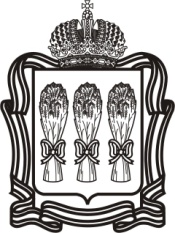 О Территориальной программе государственных гарантий бесплатного оказания гражданам медицинской помощи на территории Пензенской области на 2014 год и на плановый период 2015 и 2016 годовВ целях обеспечения конституционных прав граждан Российской Федерации на  бесплатное  оказание медицинской помощи в Пензенской области, в соответствии с постановлениями Правительства Российской Федерации от 06.05.2003 № 255 «О разработке и финансировании выполнения заданий по обеспечению государственных гарантий оказания гражданам Российской Федерации бесплатной медицинской помощи и контроле за их реализацией», от  18.10.2013 № 932 «О Программе государственных гарантий бесплатного оказания гражданам медицинской помощи на 2014 год и на плановый период 2015 и 2016 годов», руководствуясь Законом Пензенской области от 22.12.2005 № 906-ЗПО «О Правительстве Пензенской области» (с последую-щими изменениями), Правительство Пензенской области п о с т а н о в л я е т:1. Утвердить прилагаемую Территориальную программу государственных гарантий бесплатного оказания гражданам медицинской помощи на территории Пензенской области на 2014 год и на плановый период 2015 и 2016 годов.2. Министерству здравоохранения Пензенской области (В.В. Стрючков) во взаимодействии с Территориальным фондом обязательного медицинского страхования Пензенской области (Е.А. Аксенова) обеспечить систематический контроль за выполнением Территориальной программы государственных гарантий бесплатного оказания гражданам медицинской помощи на территории Пензенской области на 2014 год и на плановый период 2015 и 2016 годов.3. Настоящее постановление вступает в силу с 1 января 2014 года и действует в части, не противоречащей закону Пензенской области о бюджете Территориального фонда обязательного медицинского страхования Пензенской области на очередной финансовый год и плановый период. 4. Настоящее постановление опубликовать в газете «Пензенские губернские ведомости» и разместить (опубликовать) на официальном сайте Правительства Пензенской области в информационно-телекоммуникационной сети «Интернет».5. Контроль за исполнением настоящего постановления возложить на заместителя Председателя Правительства Пензенской области, координи-рующего вопросы здравоохранения.ТЕРРИТОРИАЛЬНАЯ ПРОГРАММА государственных гарантий бесплатного оказания гражданам медицинской помощи на территории Пензенской области на 2014 год и на плановый период 2015 и 2016 годовТерриториальная программа государственных гарантий бесплатного оказания гражданам медицинской помощи на территории Пензенской области на 2014 год и на плановый период 2015 и 2016годов разработана в соответствии с постановлением Правительства Российской Федерации 
от 18.10.2013 № 932«О Программе государственных гарантий бесплатного оказания гражданам медицинской помощи на 2014 год и на плановый период 2015 и 2016 годов».1. ОБЩИЕ ПОЛОЖЕНИЯ1. Территориальная программа государственных гарантий бесплатного оказания гражданам медицинской помощи на территории Пензенской области 
на 2014 год и на плановый период 2015 и 2016 годов (далее – Программа) устанавливает перечень видов, форм и условий оказываемой бесплатно медицинской помощи, перечень заболеваний и состояний, оказание медицинской помощи при которых осуществляется бесплатно, категории граждан, оказание медицинской помощи которым осуществляется бесплатно, предусматривает целевые значения критериев качества и доступности медицинской помощи, а также порядок и условия бесплатного предоставления гражданам в Пензенской области медицинской помощи за счет бюджета Пензенской области и средств бюджета Территориального фонда обязательного медицинского страхования Пензенской области.Программа сформирована с учетом порядков оказания медицинской помощи и на основе стандартов медицинской помощи, а также с учетом особенностей половозрастного состава населения, уровня и структуры заболеваемости населения  в Пензенской области, основанных на данных медицинской статистики, климатических и географических особенностей Пензенской области и транспортной доступности медицинской организации, сбалансированности объема медицинской помощи и ее финансового обеспечения, в том числе уплаты страховых взносов на обязательное медицинское страхование неработающего населения в порядке, установленном законодательством Российской Федерации об обязательном медицинском страховании. В рамках Программы за счет бюджетных ассигнований соответствующих бюджетов и средств обязательного медицинского страхования осуществляется финансовое обеспечение проведения осмотров врачами и диагностических исследований в целях медицинского освидетельствования лиц, желающих усыновить (удочерить), взять под опеку (попечительство), в приемную или патронатную семью детей, оставшихся без попечения родителей, а также оказания медицинской помощи гражданам при постановке их на воинский учет, призыве или поступлении на военную службу или приравненную к ней службу по контракту, поступлении в военные профессиональные образовательные организации или в военные образовательные организации высшего образования, призыве на военные сборы, а также при направлении на альтернативную гражданскую службу, за исключением медицинского освидетельствования в целях определения годности граждан к военной или приравненной к ней службе.Медицинская помощь в рамках Программы оказывается за счет бюджетных ассигнований всех бюджетов бюджетной системы Российской Федерации, в том числе средств бюджета Территориального фонда обязательного медицинского страхования Пензенской области.Территориальная программа обязательного медицинского страхования (далее – Программа ОМС) реализуется за счет средств субвенции для финансового обеспечения организации обязательного медицинского страхования на территориях субъектов Российской Федерации из бюджета Федерального фонда обязательного медицинского страхования бюджетам территориальных фондов обязательного медицинского страхования, межбюджетных трансфертов, передаваемых из бюджета Пензенской области на финансовое обеспечение скорой медицинской помощи (за исключением специализированной (санитарно-авиационной) скорой медицинской помощи), межбюджетных трансфертов, передаваемых из бюджета Пензенской области в бюджет территориального фонда обязательного медицинского страхования на финансовое обеспечение расходов, включаемых в структуру тарифа на оплату медицинской помощи в соответствии с частью 7 статьи 35 Федерального закона от 29.11.2010 № 326-ФЗ «Об обязательном медицинском страховании в Российской Федерации» (с последующими изменениями) и иных источников, предусмотренных законодательством Российской Федерации.Программа ОМС является составной частью Программы и реализуется на основе договоров, заключенных между участниками обязательного медицин-ского страхования:- договоров на финансовое обеспечение обязательного медицинского страхования;- договоров на оказание и оплату медицинской помощи по обязательному медицинскому страхованию.2. Программа включает в себя:- перечень заболеваний (состояний) и перечень видов медицинской помощи, оказываемой гражданам без взимания с них платы за счет средств бюджетных ассигнований бюджета Пензенской области и средств бюджета Территориального фонда обязательного медицинского страхования Пензенской области (далее – ТФОМС);- перечень лекарственных препаратов, отпускаемых населению в соответствии с Перечнем групп населения и категорий заболеваний, при амбулаторном лечении которых лекарственные препараты и изделия медицинского назначения отпускаются по рецептам врачей бесплатно, а также в соответствии 
с Перечнем групп населения, при амбулаторном лечении которых лекарственные препараты отпускаются по рецептам врачей с пятидесяти-процентной скидкой со свободных цен;- переченьмедицинских организаций, участвующих в реализации Программы, в том числе Программы ОМС;- задание по обеспечению государственных гарантий бесплатного оказания гражданам медицинской помощи за счет средств бюджетов всех уровней и объемы медицинской помощи, оказываемой в рамках Программы ОМС;- порядок и условия оказания медицинской помощи, в том числе сроки ожидания медицинской помощи, оказываемой в плановой форме, перечень мероприятий по профилактике заболеваний и формированию здорового образа жизни, осуществляемых в рамках Программы;- порядок реализации установленного законодательством Российской Федерации права внеочередного оказания медицинской помощи отдельным категориям граждан в медицинских организациях, находящихся на территории Пензенской области;- стоимость Программы; - объем медицинской помощи в расчете на одного жителя, стоимость объема медицинской помощи с учетом условий ее оказания, подушевой норматив финансирования;- порядок оплаты за счет бюджетных ассигнований бюджета Пензенской области медицинской помощи в экстренной форме в государственных бюджетных учреждениях здравоохранения (государственных автономных учреждениях здравоохранения) Пензенской области, оказанной незастрахованным гражданам Российской Федерации при внезапных острых заболеваниях, состояниях, обострении хронических заболеваний, представляющих угрозу жизни пациента, входящих в базовую программу обязательного медицинского страхования;- способы оплаты медицинской помощи, оказанной застрахованным лицам по обязательному медицинскому страхованию, нормативы финансовых затрат на единицу объема медицинской помощи, тарифы на основе подушевого финансирования медицинских организаций, порядок формирования и структура тарифов на оплату медицинской помощи;- перечень жизненно необходимых и важнейших лекарственных препаратов в соответствии с Федеральным законом 12.04.2010 № 61-ФЗ 
«Об обращении лекарственных средств» (с последующими изменениями) и медицинских изделий, которые предусмотрены стандартами медицинской помощи, в целях обеспечения лекарственными препаратами для медицинского применения при оказании первичной медико-санитарной помощи в условиях дневного стационара и в неотложной форме, специализированной медицинской помощи, в том числе высокотехнологичной, скорой медицинской помощи, в том числе скорой специализированной, паллиативной медицинской помощи в стационарных условиях.4. Медицинскую помощь в рамках Программы оказывают медицинские организации любой организационно-правовой формы. Понятие «медицинская организация» используется в Программе в значении, определенном в федеральных законах от 21.11.2011 № 323-ФЗ «Об основах охраны здоровья граждан 
в Российской Федерации» (с последующими изменениями) и от 29.11.2010 
№ 326-ФЗ «Об обязательном медицинском страховании в Российской Федерации» 
(с последующими изменениями).5. Расходование средств, полученных медицинскими организациями в рамках реализации Программы, производится в соответствии с требованиями Бюджетного кодекса Российской Федерации, с Тарифным соглашением 
на 2014 год, заключенным с учетом условий, предусмотренных статьей 30 Федерального закона от 29.11.2010 № 326-ФЗ «Об обязательном медицинском страховании в Российской Федерации» (с последующими изменениями).2. Перечень заболеваний (состояний) и перечень видов медицинской помощи, оказываемой гражданам без взимания с них платы за счет бюджетных ассигнований бюджета 
Пензенской области и средств бюджета территориального фонда обязательного медицинского страхования Пензенской области2.1. В рамках настоящей Программы бесплатно оказывается:- первичная медико-санитарная помощь, в том числе первичная доврачебная, первичная врачебная и первичная специализированная;-специализированная, в том числе высокотехнологичная, медицинская помощь; - скорая, в том числе скорая специализированная, медицинская помощь; - паллиативная медицинская помощь в медицинских организациях.Первичная медико-санитарная помощь является основой системы оказания медицинской помощи и включает в себя мероприятия по профилактике, диагностике, лечению заболеваний и состояний, медицинской реабилитации, наблюдению за течением беременности, формированию здорового образа жизни и санитарно-гигиеническому просвещению населения.Первичная медико-санитарная помощь оказывается бесплатно в амбулаторных условиях и в условиях дневного стационара, в плановой и неотложной форме в медицинских организациях и их соответствующих структурных подразделениях, в том числе во врачебно-физкультурных диспансерах, центрах планирования семьи и репродукции, центрах охраны репродуктивного здоровья подростков и центрах медицинской профилактики. Первичная доврачебная медико-санитарная помощь оказывается фельдшерами, акушерами и другими медицинскими работниками со средним медицинским образованием.Первичная врачебная медико-санитарная помощь оказывается врачами-терапевтами, врачами-терапевтами участковыми, врачами-педиатрами, врачами-педиатрами участковыми и врачами общей практики (семейными врачами).Первичная специализированная медико-санитарная помощь оказывается врачами-специалистами, включая врачей-специалистов медицинских организаций, оказывающих специализированную, в том числе высокотехноло-гичную, медицинскую помощь.Специализированная медицинская помощь оказывается врачами-специалистами и включает в себя профилактику, диагностику и лечение заболеваний и состояний (в том числе в период беременности, родов и послеродовый период), требующих использования специальных методов и сложных медицинских технологий, а также медицинскую реабилитацию. Специализированная медицинская помощь оказывается бесплатно в стационарных условиях и в условиях дневного стационара врачами-специалистами.Высокотехнологичная медицинская помощь является частью специали-зированной медицинской помощи и включает в себя применение новых сложных и (или) уникальных методов лечения, а также ресурсоемких методов лечения с научно доказанной эффективностью, в том числе клеточных технологий, роботизированной техники, информационных технологий и методов генной инженерии, разработанных на основе достижений медицинской науки и смежных отраслей науки и техники.Высокотехнологичная медицинская помощь оказывается медицинскими организациями в соответствии с перечнем видов высокотехнологичной медицинской помощи, утверждаемым Министерством здравоохранения Российской Федерации.Скорая, в том числе скорая специализированная, медицинская помощь оказывается гражданам бесплатно в экстренной или неотложной форме вне медицинской организации, а также в амбулаторных и стационарных условиях при заболеваниях, несчастных случаях, травмах, отравлениях и других состояниях, требующих срочного медицинского вмешательства. Медицинская эвакуация осуществляется выездными бригадами скорой медицинской помощи с проведением во время транспортировки мероприятий по оказанию медицинской помощи, в том числе с применением медицинского оборудования.При оказании скорой медицинской помощи в случае необходимости осуществляется медицинская эвакуация, представляющая собой транспортировку граждан в целях спасения жизни и сохранения здоровья (в том числе лиц, находящихся на лечении в медицинских организациях, в которых отсутствует возможность оказания необходимой медицинской помощи при угрожающих жизни состояниях, женщин в период беременности, родов, послеродовой период и новорожденных, лиц, пострадавших в результате чрезвычайных ситуаций и стихийных бедствий). Медицинская эвакуация осуществляется выездными бригадами скорой медицинской помощи с проведением во время транспортировки мероприятий по оказанию медицинской помощи, в том числе с применением медицинского оборудования.Паллиативная медицинская помощь оказывается бесплатно в амбулаторных и стационарных условиях медицинскими работниками, прошедшими обучение по оказанию такой помощи, и представляет собой комплекс медицинских вмешательств, направленных на избавление от боли и облегчение других тяжелых проявлений заболевания, в целях улучшения качества жизни неизлечимо больных граждан.Медицинская помощь оказывается в следующих формах:экстренная – медицинская помощь, оказываемая при внезапных острых заболеваниях, состояниях, обострении хронических заболеваний, представляющих угрозу жизни пациента;неотложная – медицинская помощь, оказываемая при внезапных острых заболеваниях, состояниях, обострении хронических заболеваний без явных признаков угрозы жизни пациента;плановая – медицинская помощь, которая оказывается при проведении профилактических мероприятий, при заболеваниях и состояниях, не сопровождающихся угрозой жизни пациента, не требующих экстренной и неотложной медицинской помощи, отсрочка оказания которой на определенное время не повлечет за собой ухудшение состояния пациента, угрозу его жизни и здоровью.При оказании в рамках Программы первичной медико-санитарной помощи в условиях дневного стационара и в неотложной форме, специализированной, в том числе высокотехнологичной, медицинской помощи, скорой, в том числе скорой специализированной, медицинской помощи, паллиативной медицинской помощи в стационарных условиях осуществляется обеспечение граждан лекарственными препаратами для медицинского применения, включенными в перечень жизненно необходимых и важнейших лекарственных препаратов в соответствии с Федеральным законом от 12.04.2010 № 61-ФЗ «Об обращении лекарственных средств» (с последующими изменениями), и медицинскими изделиями, которые предусмотрены стандартами медицинской помощи, а также специализированными продуктами лечебного питания для детей-инвалидов.Схемавзаимосвязей групп болезней и состояний пациентов,профилей медицинской помощиСведения о планируемых объемах и финансовых затратах на санаторную помощь 2.2. Перечень заболеваний и видов медицинской помощи, предостав-ляемой бесплатно категориям лиц, указанным в статье 10 Федерального закона от 29.11.2010№ 326-ФЗ «Об обязательном медицинском страховании в Российской Федерации» (с последующими изменениями), за счет средств бюджета ТФОМС.2.2.1. В рамках Программы ОМС бесплатно оказываются первичная медико-санитарная помощь, включая профилактическую помощь, скорая медицинская помощь (за исключением санитарно-авиационной эвакуации), специализированная медицинская помощь в следующих страховых случаях:- инфекционные и паразитарные болезни, за исключением заболеваний, передаваемых половым путем, туберкулеза, ВИЧ-инфекции и синдрома приобретенного иммунодефицита;- новообразования;- болезни эндокринной системы;- расстройства питания и нарушения обмена веществ;- болезни нервной системы;- болезни крови, кроветворных органов;- отдельные нарушения, вовлекающие иммунный механизм;- болезни глаза и его придаточного аппарата;- болезни уха и сосцевидного отростка;- болезни системы кровообращения;- болезни органов дыхания;- болезни органов пищеварения;- болезни мочеполовой системы;- болезни кожи и подкожной клетчатки;- болезни костно-мышечной системы и соединительной ткани;- травмы, отравления и некоторые другие последствия воздействия внешних причин;- врожденные аномалии (пороки развития);- деформации и хромосомные нарушения;- беременность, роды, послеродовой период и аборты;- отдельные состояния, возникающие у детей в перинатальный период;- симптомы, признаки и отклонения от нормы, не отнесенные к заболеваниям и состояниям.Высокотехнологичная медицинская помощь, являющаяся частью специализированной медицинской помощи, оказывается медицинскими организациями за счет средств обязательного медицинского страхования в соответствии с перечнем видов высокотехнологичной медицинской помощи, который утверждается уполномоченным федеральным органом исполнительной власти, и содержит,  в том числе, методы лечения.     В рамках реализации Программы ОМС осуществляется финансовое обеспечение мероприятий по диспансеризации и профилактическим медицинским осмотрам в соответствии с порядками, утверждаемыми Министерством здравоохранения Российской Федерации, отдельных категорий граждан, включая взрослое население в возрасте 18 лет и старше, в том числе работающих и неработающих граждан, обучающихся в образовательных организациях по очной форме, пребывающих в стационарных учреждениях детей-сирот и детей, находящихся в трудной жизненной ситуации, детей-сирот и детей, оставшихся без попечения родителей, в том числе усыновленных (удочеренных), принятых под опеку (попечительство), в приемную или патронатную семью и другие категории. Также в рамках реализации Программы ОМС осуществляется финансовое обеспечение мероприятий по применению вспомогательных репродуктивных технологий (экстракорпо-рального оплодотворения), включая лекарственное обеспечение в соответствии с законодательством Российской Федерации, а также медицинской реабилитации, осуществляемой в медицинских организациях.Страховое обеспечение в соответствии с Программой ОМС устанав-ливается исходя из стандартов медицинской помощи и порядков оказания медицинской помощи, установленных Министерством здравоохранения Российской Федерации.2.2.2. Предоставление ветеранам Великой Отечественной войны (ВОВ), ветеранам боевых действий на территории Российской Федерации и территорий других государств, ветеранам военной службы, ветеранам труда внеочередной бесплатной медицинской помощи (в т.ч. ежегодного бесплатного диспансерного обследования) в рамках Программы ОМС в медицинских организациях и учреждениях, участвующих в реализации Программы ОМС.2.2.3. Предоставление гражданам Российской Федерации, оказавшимся в зоне влияния неблагоприятных факторов, возникших вследствие катастрофы на Чернобыльской АЭС, либо принимавшим участие в ликвидации последствий этой катастрофы, бесплатной медицинской помощи (в стационаре и амбулаторно) и обязательного специального медицинского наблюдения (диспансеризации) в рамках Программы ОМС.2.2.4. Медицинская реабилитация инвалидов в рамках Программы ОМС 
в условиях медицинских организаций, работающих в системе обязательного медицинского страхования.2.2.5. В рамках Программы ОМС осуществляется лечение и обследование 
в организациях и учреждениях, работающих в системе ОМС, категории граждан, имеющих страховой медицинский полис, при постановке их на воинский учет, призыве или поступлении на военную службу или приравненную
к ней службу по контракту, поступлении в военные профессиональные образовательные организации или в военные образовательные организации высшего образования, призыве на военные сборы, а также при направлении на альтернативную гражданскую службу, за исключением медицинского освидетельствования в целях определения годности граждан к военной или приравненной к ней службе.2.2.6. Первичная доврачебная медико-санитарная помощь, оказываемая фельдшерами, акушерками и другими медицинскими работниками со средним медицинским образованием фельдшерско-акушерских пунктов.2.2.7. Первичная медико-санитарная помощь, оказываемая центрами здоровья по формированию здорового образа жизни у граждан Российской Федерации, включая сокращение потребления алкоголя и табака (далее – Центры здоровья), созданными на функциональной основе государственных бюджетных учреждений здравоохранения «Пензенская областная клиническая больница им. Н.Н. Бурденко», «Пензенская областная детская клиническая больница им. Н.Ф. Филатова», «Городская клиническая больница СМП 
им. Г.А. Захарьина», «Городская больница № 3», «Городская детская поликлиника», «Кузнецкая городская детская больница».Для медицинских учреждений, в составе которых на функциональной основе созданы Центры здоровья, единицей объема первичной медико-санитарной помощи является посещение:- впервые обратившихся граждан в отчетном году для проведения комплексного обследования;- граждан, обратившихся для динамического наблюдения по рекомендации врача Центра здоровья, направленных медицинской организацией по месту прикрепления; направленных медицинскими работниками образо-вательных организаций; направленных врачом, ответственным за проведение дополнительной диспансеризации работающих граждан из I (практически здоров) и II (риск развития заболеваний) групп состояния здоровья (далее –
I и II группы состояния здоровья); направленных работодателем по заключению врача, ответственного за проведение углубленных медицинских осмотров 
с I и  II группами состояния здоровья. В соответствии с приказом Минздравсоцразвития России от 19.08.2009 
№ 597н «Об организации деятельности центров здоровья по формированию здорового образа жизни у граждан Российской Федерации, включая сокращение потребления алкоголя и табака» (с последующими изменениями) первичное обращение для проведения комплексного обследования обратившимся гражданам определяется один раз в отчетном году.Первичное обращение включает:- для взрослого населения: измерение роста и веса, тестирование на аппаратно-программном комплексе для скрининг-оценки уровня психо-физиологического и соматического здоровья, функциональных и адаптивных резервов организма, скрининг сердца компьютеризированный (экспресс-оценка состояния сердца по ЭКГ-сигналам от конечностей), ангиологический скрининг с автоматическим измерением систолического артериального давления и расчета плечелодыжечного индекса (выполняется у пациентов старше 30 лет), пульсоксиметрию, биоимпедансометрию (выполняется при наличии показаний), исследование на наличие наркотических средств, психотропных веществ и их метаболитов  в биологических средах организма (выполняется при наличии показаний), анализ котинина и других биологических маркеров в моче и крови (выполняется при наличии показаний), экспресс-анализ для определения общего холестерина и глюкозы в крови, комплексную детальную оценку функций дыхательной системы (спирометр компьютеризированный), проверку остроты зрения, рефрактометрию, тонометрию, исследование бинокулярного зрения, определение вида и степени аметропии, наличия астигматизма, диагностику кариеса зубов, болезней пародонта, некариозных поражений, болезней слизистой оболочки и регистрацию стоматологического статуса пациента, осмотр врача;- для детского населения: измерение роста и веса, тестирование на аппаратно-программном комплексе для скрининг-оценки уровня психофизио-логического и соматического здоровья, функциональных и адаптивных резервов организма, определение глюкозы в крови, комплексную детальную оценку функций дыхательной системы, оценку состояния гигиены полости рта.2.2.8. Структура тарифа на оплату медицинской помощи включает в себя расходы на заработную плату, начисления на оплату труда, прочие выплаты, приобретение лекарственных средств, расходных материалов, продуктов питания, мягкого инвентаря, медицинского инструментария, реактивов и химикатов, прочих материальных запасов, расходы на оплату стоимости лабораторных и инструментальных исследований, проводимых в других организациях (при отсутствии в медицинской организации лаборатории и диагностического оборудования), организации питания (при отсутствии организованного питания в медицинской организации), расходы на оплату услуг связи, транспортных услуг, коммунальных услуг, работ и услуг по содержанию имущества, расходы на арендную плату за пользование имуществом, оплату программного обеспечения и прочих услуг, социальное обеспечение работников медицинских организаций, установленное законода-тельством Российской Федерации, прочие расходы, расходы на приобретение основных средств (оборудование, производственный и хозяйственный инвентарь) стоимостью до ста тысяч рублей за единицу.2.2.9. За счет средств обязательного медицинского страхования осуществ-ляется проведение заместительной почечной терапии методами гемодиализа, перитонеального диализа, оказание медицинской помощи в центрах (подразделениях) амбулаторной хирургии, хирургии одного дня. 2.3. Перечень заболеваний и видов медицинской помощи, предо-ставляемой гражданам бесплатно за счет средств бюджетных ассигнований консолидированного бюджета Пензенской области (бюджет Пензенской области и свод бюджетов муниципальных образований Пензенской области).За счет средств бюджетных ассигнований бюджета Пензенской области осуществляется финансовое обеспечение:- скорой, в том числе скорой специализированной, медицинской помощи в части медицинской помощи, не включенной в Программу ОМС, незастрахованным по обязательному медицинскому страхованию лицам, специализированной санитарно-авиационной медицинской помощи, а также расходов, не включенных в структуру тарифов на оплату медицинской помощи, предусмотренную в Программе ОМС;- первичной медико-санитарной и специализированной медицинской помощи в части медицинской помощи при заболеваниях, не включенных в базовую программу обязательного медицинского страхования (заболевания, передаваемые половым путем, туберкулез, ВИЧ-инфекция и синдром приобретенного иммунодефицита, психические расстройства и расстройства поведения, в том числе связанные с употреблением психоактивных веществ, включая профилактические осмотры несовершеннолетних в целях раннего (своевременного) выявления немедицинского потребления наркотических и психотропных веществ), а также в части расходов, не включенных в структуру тарифов на оплату медицинской помощи, предусмотренную в Программе ОМС;- паллиативной медицинской помощи;- высокотехнологичной медицинской помощи, оказываемой в медицин-ских организациях Пензенской области, правила финансового обеспечения которой определяются Правительством Пензенской области (до 1 января 2015 года). Перечень и объем высокотехнологичной медицинской помощи определяется в нижеприведенной таблице.ПЕРЕЧЕНЬ И ОБЪЕМвысокотехнологичной медицинской помощи, оказываемой в учреждениях здравоохранения Пензенской области в рамках Территориальной программы на условиях софинансирования за счет средств федерального бюджета и средств бюджета Пензенской областиТаблица 4-  обеспечение граждан зарегистрированными в установленном порядке на территории Российской Федерации лекарственными препаратами для лечения заболеваний, включенных в перечень жизнеугрожающих и хронических прогрессирующих редких (орфанных) заболеваний, приводящих к сокращению продолжительности жизни гражданина или его инвалидности;      - обеспечение лекарственными препаратами бесплатно или с пяти-десятипроцентной скидкой отдельных категорий граждан при амбулаторном лечении осуществляется в соответствии с постановлением Правительства Российской Федерации от 30.07.1994 № 890 «О государственной поддержке развития медицинской промышленности и улучшении обеспечения населения и учреждений здравоохранения лекарственными средствами и изделиями меди-цинского назначения» (с последующими изменениями), Перечнем жизненно необходимых и важнейших лекарственных препаратов на 2012 год, утверж-денным распоряжением Правительства Российской Федерации от 30.07.2012 № 1378-р, и пунктом 2 части 3 статьи 80 Федерального закона от 21.11.2011 № 323-ФЗ «Об основах охраны здоровья граждан в Российской Федерации»
(с последующими изменениями). За счет бюджетных ассигнований бюджета Пензенской области и бюджетов муниципальных образований, за исключением муниципальных образований, медицинская помощь населению которых в соответствии с законодательством Российской Федерации оказывается федеральными государственными учреждениями, подведомственными Федеральному медико-биологическому агентству, финансируются:- экстренная медицинская помощь при массовых заболеваниях в зонах стихийных бедствий и катастроф, а также при массовых инфекционных заболеваниях;- лицензирование и аккредитация учреждений здравоохранения, находящихся в собственности Пензенской области и собственности муниципальных образований Пензенской области;- медицинские мероприятия по гражданской обороне и службе медицины катастроф;- создание резерва медикаментов, перевязочных средств, медицинского и санитарно-хозяйственного имущества для ликвидации последствий возможных чрезвычайных ситуаций;- поставки медицинских иммунобиологических препаратов для профилак-тических прививок по эпидемическим показаниям;- медицинская помощь, оказываемая центром медицинской профилактики, физкультурными диспансерами, являющимися структурными подразделениями медицинских организаций, санаториями, в том числе МБУЗ «Городской детский санаторий "Солнышко"», домами ребенка, областным бюро судебно-медицинской экспертизы, станцией переливания крови, а также МАУЗ «Детское и лечебное питание»;- государственное бюджетное учреждение здравоохранения «Пензенский областной медицинский информационно-аналитический центр».В рамках Программы за счет бюджетных ассигнований бюджета Пензенской области осуществляется финансовое обеспечение проведения осмотров врачами и диагностических исследований в целях медицинского освидетельствования лиц, желающих усыновить (удочерить), взять под опеку (попечительство), в приемную или патронатную семью детей, оставшихся без попечения родителей, а также оказания медицинской помощи гражданам при постановке их на воинский учет, призыве или поступлении на военную службу или приравненную к ней службу по контракту, поступлении в военные профессиональные организации или в военные образовательные организации высшего образования, призыве на военные сборы, а также при направлении на альтернативную гражданскую службу, за исключением медицинского освидетельствования в целях определения годности граждан к военной или приравненной к ней службе.Оплата первичной медико-санитарной помощи, оказанной в Центрах здоровья гражданам, не подлежащим обязательному медицинскому страхованию, осуществляется в соответствии с законодательством Российской Федерации за счет бюджетных ассигнований соответствующих бюджетов.В рамках Программы за счет бюджетных ассигнований бюджета Пензенской области осуществляется финансовое обеспечение амбулаторной и стационарной медицинской помощи в экстренной форме в государственных бюджетных учреждениях здравоохранения (государственных автономных учреждениях здравоохранения) Пензенской области незастрахованным по обязательному медицинскому страхованию гражданам Российской Федерации при внезапных острых заболеваниях, состояниях, обострении хронических заболеваний, представляющих угрозу жизни пациента, входящих в базовую программу обязательного медицинского страхования.2.4. За счет бюджетных ассигнований федерального бюджета осуществляется финансовое обеспечение:- скорой, в том числе скорой специализированной, медицинской помощи, первичной медико-санитарной и специализированной медицинской помощи, оказываемой федеральными медицинскими организациями (в части медицинской помощи, не включенной в базовую программу обязательного медицинского страхования, а также расходов, не включенных в структуру тарифов на оплату медицинской помощи, предусмотренную в базовой программе обязательного медицинского страхования);- медицинской эвакуации, осуществляемой федеральными медицинскими организациями по перечню, утверждаемому Министерством здравоохранения Российской Федерации;- скорой, в том числе скорой специализированной, медицинской помощи, первичной медико-санитарной и специализированной медицинской помощи, оказываемой федеральными медицинскими организациями, подведомственными Федеральному медико-биологическому агентству, населению закрытых административно-территориальных образований, территорий с опасными для здоровья человека физическими, химическими и биологическими факторами, включенных в соответствующий перечень, работникам организаций, включенных в перечень организаций отдельных отраслей промышленности с особо опасными условиями труда (в части медицинской помощи, не включенной в базовую программу обязательного медицинского страхования, а также расходов, не включенных в структуру тарифов на оплату медицинской помощи, предусмотренную в базовой программе обязательного медицинского страхования);- специализированной медицинской помощи (за исключением высокотехнологичной медицинской помощи) в медицинских организациях, подведомственных федеральным органам исполнительной власти, государственным академиям наук, за исключением медицинской помощи, осуществляемой за счет средств обязательного медицинского страхования в рамках Программы ОМС (до 1 января 2015 года);- высокотехнологичной медицинской помощи, оказываемой в соответствии с перечнем видов высокотехнологичной медицинской помощи, утверждаемым Министерством здравоохранения Российской Федерации в порядке, устанавливаемом Правительством Российской Федерации, в том числе путем предоставления субсидий бюджету Пензенской области (до 1 января 2015 года); - предусмотренной федеральными законами для определенных категорий граждан медицинской помощи, оказываемой в медицинских организациях, подведомственных федеральным органам исполнительной власти, государст-венным академиям наук;- дополнительных мероприятий, установленных в соответствии с законодательством Российской Федерации;- лечения граждан Российской Федерации за пределами территории Российской Федерации, направленных в порядке, установленном Министерством здравоохранения Российской Федерации;- санаторно-курортного лечения отдельных категорий граждан в соответствии с законодательством Российской Федерации;- дополнительных мероприятий, установленных в соответствии с законодательством Российской Федерации.За счет бюджетных ассигнований федерального бюджета осуществляется предоставление субвенций бюджету Пензенской области на обеспечение лекарственными препаратами, предназначенными для лечения больных злокачественными новообразованиями лимфоидной, кроветворной и родственных им тканей по перечню заболеваний, утверждаемому Правительством Российской Федерации, гемофилией, муковисцидозом, гипофизарным нанизмом, болезнью Гоше, рассеянным склерозом, а также после трансплантации органов и (или) тканей, по перечню лекарственных препаратов, утверждаемому Правительством Российской Федерации.За счет бюджетных ассигнований федерального бюджета осуществляется предоставление в установленном порядке бюджету Пензенской области субвенций на оказание государственной социальной помощи отдельным категориям граждан в виде набора социальных услуг в части обеспечения необходимыми лекарственными препаратами, медицинскими изделиями, а также специализированными продуктами лечебного питания для детей-инвалидов в соответствии с п.1 ч.1 ст.6.2. Федерального закона от 17.07.1999 
№ 178-ФЗ «О государственной социальной помощи» (с последующими изменениями).При оказании в 2014 году медицинской помощи в соответствии 
с законодательством Российской Федерации в медицинских организациях, подведомственных федеральным органам исполнительной власти, государственным академиям наук, при заболеваниях и состояниях, включенных в базовую программу обязательного медицинского страхования, за счет бюджетных ассигнований федерального бюджета осуществляется финансовое обеспечение медицинской помощи в объеме, превышающем объемы медицинской помощи, установленные решением комиссии по разработке территориальной программы обязательного медицинского страхования.3. Перечень медицинских организаций, участвующих в реализации программы, в том числе программы ОМС*) включая участковые больницы, амбулатории, ФАПы: 17 участковых больниц; 72 амбулатории; 541 фельдшерско-акушерский пункт.4. Задание по обеспечению государственных гарантий бесплатного оказания гражданам медицинской помощи за счет средств бюджетов всех уровней и объемы медицинской помощи, оказываемой в рамках программы ОМС4.1. Объемы медицинской помощи, предоставляемой в рамках Программы ОМС в соответствии с базовой Программой ОМС.4.1.1. Объемы стационарной медицинской помощи, предоставляемой по Программе ОМС в соответствии с базовой Программой ОМС на 2014 год.*)*) Объемы предоставления медицинской помощи для конкретной медицинской организации, включенной в реестр медицинских организаций, осуществляющих деятельность в сфере ОМС, распределяются решением комиссии по разработке Территориальной программы ОМС в соответствии с требованиями частей 9,10 статьи 36 Федерального закона от 29.11.2010 № 326-ФЗ «Об обязательном медицинском страховании в Российской Федерации» (с последующими изменениями).В соответствии с требованиями части 10 статьи 36 Федерального закона от 29.11.2010 
№ 326-ФЗ «Об обязательном медицинском страховании в Российской Федерации» (с последующими изменениями) объемы предоставления медицинской помощи, установленные Территориальной программой ОМС Пензенской области, включают в себя объемы предоставления медицинской помощи застрахованным лицам на территории Пензенской области за пределами территории страхования.**) Включая объемы медицинской помощи, оказываемой по профилю – медицинская реабилитация.***) Включая объемы медицинской помощи, оказываемой по профилям – детская гематология (451 случай госпитализации), детская онкология (298 случаев госпитализации).****) Включая объемы медицинской помощи, связанные с диагностическими исследованиями.4.1.2. Объемы медицинской помощи, предоставляемой в условиях дневных стационаров всех типов по Программе ОМС в соответствии с базовой Программой ОМС на 2014 год. *)*) Объемы предоставления медицинской помощи для конкретной медицинской организации, включенной в реестр медицинских организаций, осуществляющих деятельность в сфере ОМС, распределяются решением комиссии по разработке Территориальной программы ОМС в соответствии с требованиями частей 9,10 статьи 36 Федерального закона от 29.11.2010 №326-ФЗ 
«Об обязательном медицинском страховании в Российской Федерации» (с последующими изменениями).В соответствии с требованиями части 10 статьи 36 Федерального закона от 29.11.2010 № 326-ФЗ «Об обязательном медицинском страховании в Российской Федерации» (с последующими изменениями) объемы предоставления медицинской помощи, установленные Территориальной программой ОМС Пензенской области, включают в себя объемы предоставления медицинской помощи застрахованным лицам на территории Пензенской области за пределами территории страхования.**) Объемы комплексных медицинских услуг, оказываемых в течение одного пациентодня 
в условиях дневного стационара в рамках базовой Программы ОМС в 2014 году (медицинская помощь, оказываемая в центрах (подразделениях) амбулаторной хирургии и хирургии одного дня), 
по каждому наименованию комплексных услуг представлены в подпункте 4.1.2.1.***) Терапия, включая гастроэнтерологию.****) Хирургия, включая онкологию, гематологию, радиологию и радиотерапию.*****) Объемы заместительной почечной терапии, предоставляемой по Программе ОМС в 2014 году в соответствии с базовой Программой ОМС, по каждому наименованию процедур представлены в подпункте 4.1.2.2.4.1.2.1. Объемы комплексных медицинских услуг, оказываемых в течение одного пациентодня в условиях дневного стационара в рамках базовой Программы ОМС в 2014 году (медицинская помощь, оказываемая в центрах (подразделениях) амбулаторной хирургии и хирургии одного дня) *)*) Объемы предоставления медицинской помощи для конкретной медицинской организации, включенной в реестр медицинских организаций, осуществляющих деятельность в сфере ОМС, распределяются решением комиссии по разработке Территориальной программы ОМС в соответствии с требованиями частей 9,10 статьи 36 Федерального закона от 29.11.2010 № 326-ФЗ «Об обязательном медицинском страховании в Российской Федерации» (с последующими изменениями).В соответствии с требованиями части 10 статьи 36 Федерального закона от 29.11.2010 № 326-ФЗ «Об обязательном медицинском страховании в Российской Федерации» (с последующими изменениями) объемы предоставления медицинской помощи, установленные Территориальной программой ОМС Пензенской области, включают в себя объемы предоставления медицинской помощи застрахованным лицам на территории Пензенской области за пределами территории страхования.4.1.2.2. Объемы заместительной почечной терапии, предоставляемой по Программе ОМС в 2014 году в соответствии с базовой Программой ОМС *)*) Объемы предоставления медицинской помощи для конкретной медицинской организации, включенной в реестр медицинских организаций, осуществляющих деятельность в сфере ОМС, распределяются решением комиссии по разработке Территориальной программы ОМС в соответствии с требованиями       частей 9,10 статьи 36 Федерального закона от 29.11.2010 № 326-ФЗ «Об обязательном медицинском страховании в Российской Федерации» (с последующими изменениями).В соответствии с требованиями части 10 статьи 36 Федерального закона от 29.11.2010 № 326-ФЗ «Об обязательном медицинском страховании в Российской Федерации» (с последующими изменениями) объемы предоставления медицинской помощи, установленные Территориальной программой ОМС Пензенской области, включают в себя объемы предоставления медицинской помощи застрахованным лицам на территории Пензенской области за пределами территории страхования.4.1.3. Объемы амбулаторной медицинской помощи, предоставляемой по Программе ОМС в 2014 году в соответствии с базовой Программой ОМС по врачебным специальностям *)*) Объемы предоставления медицинской помощи для конкретной медицинской организации, включенной в реестр медицинских организаций, осуществляющих деятельность в сфере ОМС, распределяются решением комиссии по разработке Территориальной программы ОМС в соответствии с требованиями частей 9,10 статьи 36 Федерального закона от 29.11.2010 № 326-ФЗ 
«Об обязательном медицинском страховании в Российской Федерации» (с последующими изменениями).В соответствии с требованиями части 10 статьи 36 Федерального закона от 29.11.2010 
№ 326-ФЗ «Об обязательном медицинском страховании в Российской Федерации» (с последующими изменениями) объемы предоставления медицинской помощи, установленные Территориальной программой ОМС Пензенской области, включают в себя объемы предоставления медицинской помощи застрахованным лицам на территории Пензенской области за пределами территории страхования.**) Переводной коэффициент стоматологической помощи при пересчете УЕТ (условных единиц трудоемкости) в посещения  для взрослого населения – 0,324, для детского населения – 0,5.4.1.3.1 Объемы амбулаторной медицинской помощи, предоставляемой по Программе ОМС в 2014 году в соответствии с базовой Программой ОМС по врачебным специальностям, в расчете на одно застрахованное по ОМС лицо *)*) Объемы предоставления медицинской помощи для конкретной медицинской организации, включенной в реестр медицинских организаций, осуществляющих деятельность в сфере ОМС, распределяются решением комиссии по разработке Территориальной программы ОМС в соответствии с требованиями частей 9,10 статьи 36 Федерального закона от 29.11.2010 № 326-ФЗ «Об обязательном медицинском страховании в Российской Федерации» (с последующими изменениями).В соответствии с требованиями части 10 статьи 36 Федерального закона от 29.11.2010 № 326-ФЗ «Об обязательном медицинском страховании в Российской Федерации» (с после-дующими изменениями) объемы предоставления медицинской помощи, установленные Территориальной программой ОМС Пензенской области, включают в себя объемы предоставления медицинской помощи застрахованным лицам на территории Пензенской области за пределами территории страхования.**) Переводной коэффициент стоматологической помощи при пересчете УЕТ (условных единиц трудоемкости) в посещения  для взрослого населения – 0,324, для детского населения – 0,5.4.1.4 Объемы диагностических исследований (магнитно-резонансная томография, компьютерная томография органов и систем, коронарография, панаортография, вентрикулография сердца и ангиография общей сонной артерии), предоставляемых по Программе ОМС в 2014 году в соответствии с базовой Программой ОМС *)*) Объемы предоставления медицинской помощи для конкретной медицинской организации, включенной в реестр медицинских организаций, осуществляющих деятельность в сфере ОМС, распределяются решением комиссии по разработке Территориальной программы ОМС в соответствии с требованиями частей 9,10 статьи 36 Федерального закона от 29.11.2010 № 326-ФЗ «Об обязательном медицинском страховании в Российской Федерации» (с последующими изменениями).В соответствии с требованиями части 10 статьи 36 Федерального закона от 29.11.2010 № 326-ФЗ «Об обязательном медицинском страховании в Российской Федерации» (с последующими изменениями) объемы предоставления медицинской помощи, установленные Территориальной программой ОМС Пензенской области, включают в себя объемы предоставления медицинской помощи застрахованным лицам на территории Пензенской области за пределами территории страхования.4.1.5. Объемы скорой медицинской помощи, предоставляемой по Программе ОМС в соответствии с базовой Программой ОМС, на 2014 год – 
423 933 вызова. Средний норматив объема предоставления скорой медицинской помощи в расчете на одно застрахованное по ОМС лицо – 0,318 вызовов.Объемы предоставления медицинской помощи для конкретной медицинской организации, включенной в реестр медицинских организаций, осуществляющих деятельность в сфере ОМС, распределяются решением комиссии по разработке Территориальной программы ОМС в соответствии с требованиями частей 9,10 статьи 36 Федерального закона от 29.11.2010 № 326-ФЗ «Об обязательном медицинском страховании в Российской Федерации» (с последующими изменениями).В соответствии с требованиями части 10 статьи 36 Федерального закона от 29.11.2010 № 326-ФЗ «Об обязательном медицинском страховании в Российской Федерации» (с последующими изменениями) объемы предоставления медицинской помощи, установленные территориальной программой ОМС Пензенской области, включают в себя объемы предоставления медицинской помощи застрахованным лицам на территории Пензенской области за пределами территории страхования.4.1.6. Нормативные сроки средней длительности пребывания одного больного в стационаре и нормативное число дней использования койки в году, установленные для медицинских организаций, работающих в системе ОМС на территории Пензенской области с 01.01.2014г.*) Численность застрахованных по ОМС лиц по состоянию на 01.04.2013 – 1 333 122 человека.4.2. Задание по обеспечению государственных гарантий бесплатного оказания гражданам медицинской помощи за счет средств бюджетов всех уровней4.2.1. Структура коечной сети круглосуточного стационара медицинских организаций, финансируемых за счет средств бюджета Пензенской области на 2014 год4.2.2. Объемы стационарной медицинской помощи медицинских организаций, финансируемых за счет средств бюджета Пензенской области  на 2014 год4.2.3. Норматив числа выбывших больных из круглосуточных стационаров, предоставляющих медицинскую помощь за счет средств бюджета Пензенской области на 2014 год4.2.4. Структура коек дневного стационара медицинских организаций, финансируемых за счет средств бюджета Пензенской области на 2014 год4.2.5. Объёмы стационарозамещающей медицинской помощи медицинских организаций, финансируемых за счет средств бюджета Пензенской области 
на 2014 год4.2.6. Плановые объемы амбулаторно-поликлинической и скорой медицинской помощи, предоставляемые за счет средств бюджета Пензенской области 2014 год---------------------------------<*> включая психотерапию.<**>При переводе посещений в связи с заболеваниями в обращения кратность составляет 2,374.5. Порядок и условия оказания медицинской помощи, в том числе сроки ожидания медицинской помощи, предоставляемой в плановом порядке, перечень мероприятий по профилактике заболеваний и формированию здорового образа жизни, осуществляемых в рамках программы5.1. Медицинская помощь может оказываться в следующих условиях:- вне медицинской организации (по месту вызова бригады скорой, в том числе скорой специализированной, медицинской помощи, а также в транспортном средстве при медицинской эвакуации);- амбулаторно (в условиях, не предусматривающих круглосуточного медицинского наблюдения и лечения), в том числе на дому при вызове медицинского работника;- в дневном стационаре (в условиях, предусматривающих медицинское наблюдение и лечение в дневное время, но не требующих круглосуточного медицинского наблюдения и лечения);- стационарно (в условиях, обеспечивающих круглосуточное медицинское наблюдение и лечение).5.2. Условия реализации установленного законодательством Российской Федерации права на выбор врача, в том числе врача общей практики (семейного врача) и лечащего врача (с учетом согласия врача):5.2.1. При оказании гражданину медицинской помощи в рамках Программы он имеет право на выбор медицинской организации в порядке, утвержденном уполномоченным федеральным органом исполнительной власти, и на выбор врача (с учетом согласия врача). Особенности выбора медицинской организации гражданами, проживающими в закрытых административно-территориальных образованиях, на территориях с опасными для здоровья человека физическими, химическими и биологическими факторами, включенных в соответствующий перечень, а также работниками организаций, включенных в перечень организаций отдельных отраслей промышленности с особо опасными условиями труда, устанавливаются Правительством Российской Федерации.5.2.2. Для получения первичной медико-санитарной помощи гражданин выбирает медицинскую организацию, в том числе по территориально-участковому принципу, не чаще чем один раз в год (за исключением случаев изменения места жительства или места пребывания гражданина). В выбранной медицинской организации гражданин осуществляет выбор не чаще чем один раз в год (за исключением случаев замены медицинской организации) врача-терапевта, врача-терапевта участкового, врача-педиатра, врача-педиатра участкового, врача общей практики (семейного врача) или фельдшера путем подачи заявления лично или через своего представителя на имя руководителя медицинской организации. От имени граждан могут также выступать физические и юридические лица, имеющие такое право в соответствии с законодательством Российской Федерации, либо в силу наделения их гражданами в порядке, установленном законодательством Российской Федерации, полномочиями выступать от их имени. 5.2.3. Оказание первичной специализированной медико-санитарной помощи осуществляется:1) по направлению врача-терапевта участкового, врача-педиатра участкового, врача общей практики (семейного врача), фельдшера, врача-специалиста;2) в случае самостоятельного обращения гражданина в медицинскую организацию, в том числе организацию, выбранную им в соответствии с подпунктом 5.2.2.  пункта 5.2. настоящего раздела Программы, с учетом порядков оказания медицинской помощи.5.2.4. Для получения специализированной медицинской помощи в плановой форме выбор медицинской организации осуществляется по направлению лечащего врача. В случае, если в реализации Программы принимают участие несколько медицинских организаций, оказывающих медицинскую помощь по соответствующему профилю, лечащий врач обязан проинформировать гражданина о возможности выбора медицинской организации с учетом выполнения условий оказания медицинской помощи, установленных территориальной программой государственных гарантий бесплатного оказания гражданам медицинской помощи.5.2.5. Медицинская помощь в неотложной или экстренной форме оказывается гражданам с учетом соблюдения установленных требований к срокам ее оказания.5.2.6. При оказании гражданину медицинской помощи в рамках Программы выбор медицинской организации (за исключением случаев оказания скорой медицинской помощи) за пределами территории субъекта Российской Федерации, в котором проживает гражданин, осуществляется в порядке, устанавливаемом уполномоченным федеральным органом исполнительной власти.5.2.7. При выборе врача и медицинской организации гражданин имеет право на получение информации в доступной для него форме, в том числе размещенной в информационно-телекоммуникационной сети «Интернет» (далее – сеть «Интернет»), о медицинской организации, об осуществляемой ею медицинской деятельности и о врачах, об уровне их образования и квалификации.5.2.8. Выбор врача и медицинской организации военнослужащими и лицами, приравненными по медицинскому обеспечению к военнослужащим, гражданами, проходящими альтернативную гражданскую службу, гражданами, подлежащими призыву на военную службу или направляемыми на альтернативную гражданскую службу, и гражданами, поступающими на военную службу по контракту или приравненную к ней службу, а также задержанными, заключенными под стражу, отбывающими наказание в виде ограничения свободы, ареста, лишения свободы либо административного ареста осуществляется с учетом особенностей оказания медицинской помощи, установленных статьями 25 и 26 Федерального закона от 21.11.2011 № 323-ФЗ «Об основах охраны здоровья граждан в Российской Федерации»
(с последующими изменениями).5.3. Порядок реализации установленного законодательством Российской Федерации права внеочередного оказания медицинской помощи отдельным категориям граждан в медицинских организациях, находящихся на территории Пензенской области (далее – Порядок), устанавливает процедуру реализации меры социальной поддержки граждан, имеющих право в соответствии с федеральным законодательством на внеочередное оказание медицинской помощи, в организациях здравоохранения Пензенской области (далее – медицинские организации).  5.3.1. Правона внеочередноеоказание медицинской помощи имеют следующие категории граждан: 5.3.1.1. Инвалиды войны и граждане других категорий, предусмотренных статьями 14-19 и 21 Федерального закона от 12.01.1995 № 5-ФЗ «О ветеранах» (с последующими изменениями):- инвалиды войны;- участники Великой Отечественной войны;- ветераны боевых действий;- военнослужащие, проходившие военную службу в воинских частях, учреждениях, военно-учебных заведениях, не входивших в состав действующей армии, в период с 22 июня 1941 года по 3 сентября 1945 года, не менее шести месяцев, военнослужащие, награжденные орденами или медалями СССР за службу в указанный период;- лица, награжденные знаком «Жителю блокадного Ленинграда»;- лица, работавшие в период Великой Отечественной войны на объектах противовоздушной обороны, местной противовоздушной обороны, на строительстве оборонительных сооружений, военно-морских баз, аэродромов и других военных объектов в пределах тыловых границ действующих фронтов, операционных зон действующих флотов, на прифронтовых участках железных и автомобильных дорог;- члены семей погибших (умерших) инвалидов войны, участников Великой Отечественной войны и ветеранов боевых действий. 5.3.1.2. Лица, награжденные нагрудным знаком «Почетный донор России», согласно статье 23 Федерального закона от 20.07.2012 № 125-ФЗ 
«О донорстве крови и ее компонентов» (с последующими изменениями). 5.3.1.3. Граждане России, удостоенные званий Героя Советского Союза, Героя Российской Федерации и являющиеся полными кавалерами ордена Славы, согласно статьи 4 Закона Российской Федерации от 15.01.1993 № 4301-1 «О статусе Героев Советского Союза, Героев Российской Федерации и полных кавалеров ордена Славы» (с последующими изменениями).5.3.1.4. Иные категории граждан, имеющие право внеочередного получения амбулаторно-поликлинической, стационарной и стационарозамещающей медицинской помощи в соответствии с действующим законодательством.5.3.2. Право на внеочередное получение медицинской помощи в меди-цинских организациях Пензенской области имеют указанные в подпункте 5.3.1.1. настоящего раздела Программы категории граждан при предъявлении удостоверения единого образца, установленного федеральным законодатель-ством, и при наличии медицинских показаний.5.3.3. Внеочередное оказание медицинской помощи организуется при оказании гражданам амбулаторно-поликлинической, стационарной и стационарозамещающей медицинской помощи в медицинских организациях, определенных разделом 3«Перечень медицинских организаций, участвующих в реализации Программы, в том числе Программы ОМС» Программы.5.3.4. Медицинские организации, оказывающие амбулаторно-поликлини-ческую медицинскую помощь, организуют учет граждан и динамическое наблюдение за их состоянием здоровья.В отделениях стационара, приемном отделении и регистратуре медицинских организаций размещается информация о Перечне отдельных категорий граждан и Порядке реализации права внеочередного оказания медицинской помощи в медицинских организациях Пензенской области.5.3.5. Граждане, нуждающиеся в оказании амбулаторно-поликлинической помощи, обращаются в регистратуру медицинских организаций, где амбула-торные карты (учетная форма 025/у-04) маркируются литерой «Л».Работник регистратуры медицинских организаций доставляет медицинскую карту гражданина с литерой «Л» врачу соответствующей специальности, который, в свою очередь, организует внеочередной прием гражданина.Медицинские работники, осуществляющие прием больных, инфор-мируют их о преимущественном праве граждан, указанных в подпункте 5.3.1.1. настоящего раздела Программы, на внеочередной прием и оказание медицинской помощи.5.3.6. При наличии медицинских (клинических) показаний для проведения дополнительного медицинского обследования гражданина или лабораторных исследований при оказании амбулаторно-поликлинической помощи медицинской организацией организуется внеочередной прием гражданина необходимыми врачами-специалистами или проведение необходимых лабораторных исследований.5.3.7. В случае необходимости оказания гражданину стационарной или стационарозамещающей медицинской помощи врач амбулаторно-поликлини-ческой организации выдает направление на госпитализацию с пометкой о льготе. Медицинские организации, оказывающие стационарную медицинскую помощь, организует внеочередную плановую госпитализацию гражданина.В стационарах для данной категории граждан выделяются специальные палаты с соответствующим обозначением.5.3.8. Контроль за внеочередным оказанием медицинской помощи гражданам осуществляются исполнительным органом государственной власти Пензенской области, уполномоченным в сфере здравоохранения, руководи-телями медицинских организаций.5.4. Порядок обеспечения граждан лекарственными препаратами, медицинскими изделиями, донорской кровью и ее компонентами, лечебным питанием, в том числе специализированными продуктами лечебного питания, по медицинским показаниям в соответствии со стандартами медицинской помощи с учетом видов, условий и форм оказания медицинской помощи.Обеспечение граждан лекарственными препаратами, медицинскими изделиями, донорской кровью и ее компонентами, лечебным питанием, в том числе специализированными продуктами лечебного питания, по медицинским показаниям в соответствии со стандартами медицинской помощи с учетом видов, условий и форм оказания медицинской помощи не подлежит оплате за счет личных средств граждан.Назначение и применение по медицинским показаниям лекарственных препаратов, не входящих в перечень жизненно необходимых и важнейших лекарственных препаратов, в случаях их замены из-за индивидуальной непереносимости, по жизненным показаниям, не подлежит оплате за счет личных средств граждан.5.5. Перечень мероприятий по профилактике заболеваний и формиро-ванию здорового образа жизни, осуществляемых в рамках Программы:5.5.1. разработка и реализация программ формирования здорового образа жизни, в том числе программ снижения потребления алкоголя и табака, предупреждения и борьбы с немедицинским потреблением наркотических средств и психотропных веществ;5.5.2. осуществление санитарно-противоэпидемических (профилакти-ческих) мероприятий;5.5.3. осуществление мероприятий по предупреждению и раннему выявлению заболеваний, в том числе предупреждению социально значимых заболеваний и борьбе с ними;5.5.4. проведение профилактических и иных медицинских осмотров, диспансеризации, диспансерного наблюдения в соответствии с законода-тельством Российской Федерации;5.5.5. осуществление мероприятий по сохранению жизни и здоровья граждан в процессе их обучения и трудовой деятельности в соответствии с законодательством Российской Федерации.5.6. Предельные сроки ожидания медицинской помощи, оказываемой в плановой форме, в том числе сроки ожидания оказания медицинской помощи в стационарных условиях, проведения отдельных диагностических обследований, а также консультаций врачей-специалистов.5.6.1. Оказание первичной медико-санитарной помощи в неотложной форме – не более 2 часов с момента обращения;5.6.2. Прием врачей-специалистов при оказании первичной специализи-рованной медико-санитарной помощи в плановой форме – не более 10 рабочих дней с момента обращения;5.6.3. Проведение диагностических инструментальных и лабораторных исследований при оказании первичной медико-санитарной помощи в плановой форме – не более 10 рабочих дней;5.6.4. Проведение компьютерной томографии, магнитно-резонансной томографии и ангиографии при оказании первичной медико-санитарной помощи в плановой форме – не более 30 рабочих дней;5.6.5. Оказание специализированной медицинской помощи в стацио-нарных условиях в плановой форме – не более 30 календарных дней с момента выдачи лечащим врачом направления на госпитализацию (при условии обращения пациента за госпитализацией в рекомендуемые лечащим врачом сроки).5.6.6. Срок ожидания медицинской помощи для плановых больных составляет – в амбулаторно-поликлинических организациях: прием к врачу-терапевту участковому, врачу общей практики и врачу-педиатру участковому  осуществляется в день обращения.5.6.7. По экстренным показаниям прием пациента осуществляется при острых и внезапных ухудшениях состояния здоровья. Прием осуществляется без предварительной записи, вне общей очереди всех обратившихся, независимо от прикрепления пациента к поликлинике. Отсутствие страхового полиса и личных документов не является причиной отказа в экстренном приеме.5.6.8. Вызов врача-терапевта участкового и врача-педиатра участкового на дом обслуживается в этот же день.5.6.9. Осмотр на дому при наличии показаний врачами - специалистами по назначению участкового врача.5.6.10. По экстренным показаниям госпитализация осуществляется немедленно, максимальное время оказания помощи на этапе приемного покоя не должно превышать трех часов.5.7. Условия пребывания в медицинских организациях при оказании медицинской помощи в стационарных условиях, включая предоставление спального места и питания, при совместном нахождении одного из родителей, иного члена семьи или иного законного представителя в медицинской организации в стационарных условиях с ребенком до достижения им возраста четырех лет, а с ребенком старше указанного возраста – при наличии медицинских показаний.Одному из родителей, иному члену семьи или иному законному представителю предоставляется право на бесплатное совместное нахождение с ребенком в медицинской организации при оказании ему медицинской помощи в стационарных условиях в течение всего периода лечения независимо от возраста ребенка. При совместном нахождении в медицинской организации в стационарных условиях с ребенком до достижения им возраста четырех лет, а с ребенком старше данного возраста – при наличии медицинских показаний плата за создание условий пребывания в стационарных условиях, в том числе за предоставление спального места и питания, с указанных лиц не взимается, а финансируется за счет средств обязательного медицинского страхования по видам медицинской помощи и заболеваниям, включенным в Программу ОМС.5.8. Размещение пациентов в маломестных палатах (боксах) по медицинским и (или) эпидемиологическим показаниям, установленным Министерством здравоохранения Российской Федерации, при оказании медицинской помощи в рамках программы государственных гарантий бесплатного оказания гражданам медицинской помощи и территориальной программы государственных гарантий бесплатного оказания гражданам медицинской помощи не подлежит оплате за счет личных средств граждан.5.9. Предоставление транспортных услуг при сопровождении медицин-ским работником пациента, находящегося на лечении в стационарных условиях, в целях выполнения порядков оказания медицинской помощи и стандартов медицинской помощи в случае необходимости проведения такому пациенту диагностических исследований – при отсутствии возможности их проведения медицинской организацией, оказывающей медицинскую помощь пациенту, не подлежит оплате за счет личных средств граждан.5.10. Условия и сроки диспансеризации населения для отдельных категорий населения.Условия и сроки диспансеризации населения для отдельных категорий населения определяется в соответствии с порядком, утвержденном приказом  Министерства здравоохранения Российской Федерации от 03.12.2012 № 1006н «Об утверждении порядка проведения диспансеризации определенных групп взрослого населения». 5.11. В медицинских организациях, оказывающих специализированную медицинскую помощь в стационарных условиях, ведется лист ожидания оказания специализированной медицинской помощи в плановой форме и осуществляется информирование граждан в доступной форме, в том числе с использованием информационно-телекоммуникационной сети «Интернет», о сроках ожидания оказания специализированной медицинской помощи с учетом требований законодательства Российской Федерации о персональных данных.5.12. Целевые значения критериев доступности и качества медицинской помощи, оказываемой в рамках Программы.Программой устанавливаются целевые значения критериев доступности и качества медицинской помощи, на основе которых проводится комплексная оценка уровня и динамики следующих показателей:6. СТОИМОСТЬ ПРОГРАММЫ 6.1. Сводный расчет стоимости утвержденной Программы на 2014 год*) без учета финансовых средств консолидированного бюджета Российской Федерации на содержание медицинских организаций, работающих в системе ОМС (затраты не вошедшие в тариф);**) указываются средства консолидированного бюджета Российской Федерации на содержание медицинских организаций, работающих в системе ОМС, сверх уплачиваемых страховых взносов на неработающее население и передаваемые в бюджет территориального фонда ОМС в виде межбюджетных трансфертов; ***) затраты на АУП ТФОМС и СМО****) 1 362 540  человек прогнозная численность постоянного населения Пензенской области на 01.01.2014 
по данным Росстата, 1 333 122 численность застрахованных по ОМС лиц по состоянию на 01.04.2013.6.2. Стоимость Программы по источникам финансового обеспечения на 2014 год и на плановый период 2015 и 2016 годов на территории Пензенской области*) Без учета бюджетных ассигнований федерального бюджета на ОНЛС, целевые программы, а также средств по п.2 разд. II  по строке 08.**) 1 362 540 человек -  прогнозная численность постоянного населения Пензенской области на 01.01.2014г.  по данным Росстата, 1 355 858 человек – в 2015г. и 1 348 728 человек –
в 2016г.; 1 333 122 человек - численность застрахованных по ОМС лиц по состоянию на 01.04.2013г.Раздел 7. Объем медицинской помощи в расчете на одного жителя, стоимость объема медицинской помощи с учетом условий ее оказания, подушевой норматив финансирования7.1. Средние нормативы объема медицинской помощи по её видам в целом по Программе устанавливаются в единицах объема на одного жителя в год, по Программе ОМС – на одно застрахованное лицо. Средние нормативы объема медицинской помощи используются в целях планирования и финансово-экономического обоснования размера средних подушевых нормативов финансового обеспечения, предусмотренных Программой, и составляют:7.1.1. для скорой медицинской помощи вне медицинской организации, включая медицинскую эвакуацию, на 2014–2016 годы в рамках базовой программы обязательного медицинского страхования – 0,318 вызова 
на одно застрахованное лицо;7.1.2. для медицинской помощи в амбулаторных условиях, оказываемой с профилактической и иными целями (включая посещения центров здоровья, посещения в связи с диспансеризацией, посещения среднего медицинского персонала), на 2014 год – 2,78 посещения на одного жителя, в рамках базовой программы обязательного медицинского страхования – 2,59 посещения 
на одно застрахованное лицо, на 2015 год – 2,95 посещения на одного жителя, 
в рамках базовой программы обязательного медицинского страхования –
2,35 посещения на одно застрахованное лицо, на 2016 год – 2,98 посещения 
на одного жителя, в рамках базовой программы обязательного медицинского страхования – 2,38 посещения на одно застрахованное лицо;7.1.3. для медицинской помощи в амбулаторных условиях, оказываемой в связи с заболеваниями, на 2014 год –2,12 обращения (законченного случая лечения заболевания в амбулаторных условиях с кратностью посещений по поводу одного заболевания не менее 2) на одного жителя, в рамках базовой программы обязательного медицинского страхования – 1,92 обращения 
на одно застрахованное лицо, на 2015 год – 2,15 обращения на одного жителя, 
в рамках базовой программы обязательного медицинского страхования –
1,95 обращения на одно застрахованное лицо, на 2016 год – 2,18 обращения на одного жителя, в рамках базовой программы обязательного медицинского страхования – 1,98 обращения на одно застрахованное лицо;7.1.4. для медицинской помощи в амбулаторных условиях, оказываемой в неотложной форме, в рамках базовой программы обязательного медицинского страхования на 2014 год – 0,46 посещения на одно застрахованное лицо, 
на 2015 год – 0,6 посещения на одно застрахованное лицо, на 2016 год –
0,6 посещения на одно застрахованное лицо;7.1.5. для медицинской помощи в условиях дневных стационаров 
на 2014 год – 0,665 пациентодня на одного жителя, в рамках базовой программы обязательного медицинского страхования – 0,55 пациентодня 
на одно застрахованное лицо, на 2015 год – 0,71  пациентодня на одного  жителя, в рамках базовой программы обязательного медицинского страхования– 0,59 пациентодня на одно застрахованное лицо, на 2016 год – 0,735 пациентодня 
на одного жителя, в рамках базовой программы обязательного медицинского страхования– 0,61 пациентодня на одно застрахованное лицо; 7.1.6. для применения вспомогательных репродуктивных технологий (экстракорпорального оплодотворения) на 2014 год за счет средств обязательного медицинского страхования 600 случаев;7.1.7. для медицинской помощи в стационарных условиях на 2014 год – 0,209 случая госпитализации (законченного случая  лечения в стационарных условиях) на одного жителя, в рамках базовой программы обязательного медицинского страхования – 0,193 случая госпитализации на одно застрахован-ное лицо, на 2015 год – 0,206 случая госпитализации на одного жителя, 
в рамках базовой программы обязательного медицинского страхования –
 0,190 случая госпитализации на одно застрахованное лицо, на 2016 год – 0,206 случая госпитализации на одного жителя, в рамках базовой программы обязательного медицинского страхования – 0,190 случая госпитализации на одно застрахован-ное лицо, в том числе для медицинской реабилитации в реабилитационных отделениях медицинских организаций в рамках базовой программы обязательного медицинского страхования на 2014 год – 0,03 койкодня 
на одно застрахованное лицо, на 2015 год – 0,033 койкодня на одно  застрахованное лицо, на 2016 год – 0,039 койкодня на одно застрахованное лицо.7.1.8. для паллиативной медицинской помощи в стационарных условиях на 2014 год – 0,092 койкодня на одного жителя, на 2015 год – 0,112 койкодня 
на одного жителя, на 2016 год – 0,115 койкодня на одного жителя.Объем медицинской помощи, оказываемой не застрахованным по обязательному медицинскому страхованию гражданам  в экстренной форме при внезапных острых заболеваниях, состояниях, обострении хронических заболеваний, представляющих угрозу жизни пациента, входящих в базовую программу обязательного медицинского страхования, включается в средние нормативы объема амбулаторной и стационарной медицинской помощи и обеспечивается за счет бюджетных ассигнований бюджета Пензенской области.7.2. Средние нормативы финансовых затрат на единицу объема медицинской помощи на 2014 год составляют:7.2.1. на один вызов скорой медицинской помощи за счет средств обязательного медицинского страхования – 1 550,79 руб.;7.2.2. на одно посещение с профилактической и иными целями при оказании медицинской помощи в амбулаторных условиях медицинскими организациями (их структурными подразделениями) за счет средств бюджетов субъектов Российской Федерации и местных бюджетов (далее – соответствующие бюджеты) – 183,95 руб., за счет средств обязательного медицинского страхования – 303,61 руб.;7.2.3. на одно обращение по поводу заболевания при оказании медицинской помощи в амбулаторных условиях медицинскими организациями (их структурными подразделениями) за счет средств соответствующих бюджетов – 441,65 руб., за счет средств обязательного медицинского страхования – 959,65 руб.;7.2.4. на одно посещение при оказании медицинской помощи в неотложной форме в амбулаторных условиях за счет средств обязательного медицинского страхования – 419,33 руб.;7.2.5. на один пациентодень лечения в условиях дневных стационаров за счет средств соответствующих бюджетов – 156,61 руб., за счет средств обязательного медицинского страхования – 1 263,25 руб.;7.2.6. на один случай применения вспомогательных репродуктивных технологий (экстракорпорального оплодотворения) за счет средств обязатель-ного медицинского страхования – 114 669,90 руб.;7.2.7. на один случай госпитализации в медицинских организациях (их структурных подразделениях), оказывающих медицинскую помощь в стацио-нарных условиях, за счет средств соответствующих бюджетов – 31 932,50 руб., за счет средств обязательного медицинского страхования – 18 113,42 руб.;          7.2.8. на один койкодень по медицинской реабилитации в реаби-литационных отделениях медицинских организаций за счет средств обязательного медицинского страхования – 1331,00 руб.;7.2.9. на один койкодень в медицинских организациях (их структурных подразделениях), оказывающих паллиативную медицинскую помощь в стационарных условиях (включая больницы сестринского ухода), за счет средств соответствующих бюджетов – 919,35 руб.7.3. Средние нормативы финансовых затрат на единицу объема медицинской помощи, оказываемой в соответствии с Программой, на 2015 и 2016 годы составляют:7.3.1. на один вызов скорой медицинской помощи за счет средств обязательного медицинского страхования 1 626,48 руб. на 2015 год,1 680,66 руб. на 2016 год;7.3.2. на одно посещение с профилактической и иными целями при оказании медицинской помощи в амбулаторных условиях медицинскими организациями (их структурными подразделениями) за счет средств соответствующих бюджетов 46,27 руб. на 2015 год, 41,60 руб. на 2016 год, 
за счет средств обязательного медицинского страхования 360,67 руб. 
на 2015 год, 365,31 руб. на 2016 год;7.3.3. на одно обращение по поводу заболевания при оказании меди-цинской помощи в амбулаторных условиях медицинскими организациями 
(их структурными подразделениями) за счет средств соответствующих бюджетов 353,00 руб. на 2015 год, 317,65 руб. на 2016 год, за счет средств обязательного медицинского страхования 1051,41 руб. на 2015 год, 1 095,89 руб. на 2016 год;7.3.4. на одно посещение при оказании медицинской помощи в неотложной форме в амбулаторных условиях за счет средств обязательного медицинского страхования 461,68 руб. на 2015 год, 464,65 руб. на 2016 год;7.3.5. на один пациентодень лечения в условиях дневных стационаров за счет средств соответствующих бюджетов 103,17 руб. на 2015 год, 124,88 руб. на 2016 год, за счет средств обязательного медицинского страхования 1 345,19 руб. на 2015 год, 1 359,85 руб. на 2016 год;7.3.6. на один случай применения вспомогательных репродуктивных технологий (экстракорпорального оплодотворения) за счет средств обязатель-ного медицинского страхования 121 619,60 руб. на 2015 год, 127 700,28 руб. 
на 2016 год;7.3.7. на один случай госпитализации в медицинских организациях (их структурных подразделениях), оказывающих медицинскую помощь в стацио-нарных условиях, за счет средств соответствующих бюджетов 22 915,00 руб. 
на 2015 год, 26 190,63 руб. на 2016 год, за счет средств обязательного медицинского страхования 21 480,00 руб. на 2015 год, 22 492,21 руб. 
на 2016 год;7.3.8. на один койкодень по медицинской реабилитации в реабили-тационных отделениях медицинских организаций за счет средств обязательного медицинского страхования  1 581,82 руб. на 2015 год, 1 668,21 руб. на 2016 год;7.3.9. на один койкодень в медицинских организациях (их структурных подразделениях), оказывающих паллиативную медицинскую помощь в стацио-нарных условиях (включая больницы сестринского ухода), за счет средств соответствующих бюджетов 897,68 руб. на 2015 год, 878,87 руб. на 2016 год.7.4. Подушевые нормативы финансового обеспечения, предусмотренные Программой, отражают размер бюджетных ассигнований, необходимых для компенсации затрат по предоставлению бесплатной медицинской помощи в расчете на одного жителя в год, за счет средств обязательного медицинского страхования на одно застрахованное лицо в год.7.5. Подушевые нормативы финансового обеспечения, предусмотренные Программой (без учета расходов федерального бюджета) составляют в среднем: в 2014 году – 8 866,64 руб., в 2015 году – 9 711,50 руб., в 2016 году – 10 154,37 руб.,
в том числе за счет средств обязательного медицинского страхования на финансирование базовой программы обязательного медицинского страхования в 2014 году – 7 641,97 руб., в 2015 году – 8 712,61 руб., в 2016 году – 9 104,70 руб., 
из них:- за счет субвенций из бюджета Федерального фонда обязательного меди-цинского страхования в 2014 году – 7 058,58 руб., в 2015 году – 8 598,55 руб., 
в 2016 году –  8 985,51 руб.;- за счет межбюджетных трансфертов, передаваемых из бюджета субъекта Российской Федерации в бюджет территориального фонда обяза-тельного медицинского страхования на финансовое обеспечение территориальной программы обязательного медицинского страхования в рамках базовой программы обязательного медицинского страхования, в части скорой медицинской помощи (за исключением специализированной (санитарно-авиационной) скорой медицинской помощи) в 2014 году – 452,32 руб.;- за счет межбюджетных трансфертов, передаваемых из бюджета субъекта Российской Федерации в бюджет территориального фонда обязательного медицинского страхования на финансовое обеспечение расходов, включаемых в структуру тарифа на оплату медицинской помощи в соответствии с частью 7 статьи 35 Федерального закона от 29.11.2010 «Об обязательном медицинском страховании в Российской Федерации» в 2014 году – 21,92 руб.;- за счет прочих поступлений в 2014 году – 109,15 руб., в 2015 году – 114,06 руб., в 2016 году – 119,19 руб.7.6. Тарифы на оплату медицинской помощи по обязательному медицин-скому страхованию устанавливаются тарифным соглашением между уполномоченным органом исполнительной власти субъекта Российской Федерации, территориальным фондом обязательного медицинского страхования, представителями страховых медицинских организаций, медицинских профессиональных некоммерческих организаций, созданных в соответствии со статьей 76 Федерального закона от 21.11.2011 № 323-ФЗ «Об основах охраны здоровья граждан в Российской Федерации»,  профессиональных союзов медицинских работников или их объединений (ассоциаций), включенными в состав комиссии по разработке территориальной программы обязательного медицинского страхования, создаваемой в субъекте Российской Федерации в установленном порядке.8.  Порядок оплаты за счет бюджетных ассигнований бюджета Пензенской области медицинской помощи в государственных бюджетных учреждениях здравоохранения (государственных автономных учреждениях здравоохранения) пензенской области, оказанной незастрахованным гражданам российской федерации при состояниях, требующих срочного медицинского вмешательства (при несчастных случаях, травмах, отравлениях и других состояниях и заболеваниях,входящих в базовую программу обязательного медицинского страхования)8.1. Порядок оплаты медицинской помощи в государственных бюджетных учреждениях здравоохранения (государственных автономных учреждениях здравоохранения) (далее – учреждения здравоохранения) Пензенской области, оказанной незастрахованным по обязательному медицинскому страхованию гражданам Российской Федерации при состояниях, требующих срочного медицинского вмешательства (при несчастных случаях, травмах, отравлениях и других состояниях и заболеваниях, входящих в базовую программу обязательного медицинского страхования) (далее – Порядок) разработан с целью повышения доступности и улучшения качества оказания медицинской помощи населению, эффективного использования имеющихся ресурсов здравоохранения.8.2. В соответствии с настоящим разделом Программы за счет бюджетных ассигнований бюджета Пензенской области оплачивается медицинская помощь, оказанная незастрахованным по обязательному медицинскому страхованию гражданам при несчастных случаях, травмах, отравлениях и других состояниях и заболеваниях, входящих в базовую программу обязательного медицинского страхования, а также скорая, в том числе скорая специализированная, медицинская помощь и санитарно-авиационная эвакуация. 8.3.Бюджетные ассигнования из бюджета Пензенской области предоставляются учреждениям здравоохранения Пензенской области в виде субсидий на иные цели в порядке, установленном постановлением Правительства Пензенской области от 06.05.2011 № 282-пП «О Порядке определения объема и условиях предоставления из бюджета Пензенской области субсидий государственным бюджетным и государственным автономным учреждениям Пензенской области на иные цели», а также приказами Министерства финансов Пензенской области от 24.08.2011 № 63 «Об утвержденииПорядка санкционирования расходов государственных бюджетных учреждений Пензенской области, источником финансового обеспечения которых являются субсидии, полученные в соответствии с абзацем вторым пункта 1 статьи 78.1 Бюджетного кодекса Российской Федерации, а также инвестиции, полученные в соответствии с пунктом 5 статьи 79 Бюджетного кодекса Российской Федерации» и от 24.08.2011 № 64 «Об утверждении Порядка санкционирования расходов государственных автономных учреждений Пензенской области, источником финансового обеспечения которых являются субсидии, полученные в соответствии с абзацем вторым пункта 1 статьи 78.1 Бюджетного кодекса Российской Федерации, а также инвестиции, полученные в соответствии
с пунктом 5 статьи 79 Бюджетного кодекса Российской Федерации».8.4. В соответствии с приказом Федерального фонда ОМС Российской Федерации от 07.04.2011 № 79 «Об утверждении общих принципов построения и функционирования информационных систем и порядка информационного взаимодействия в сфере обязательного медицинского страхования» (с после-дующими изменениями) вводится следующая система информационного взаимодействия и контроля при ведении персонифицированного учета медицинской помощи, оказанной незастрахованным лицам в системе ОМС:учреждение здравоохранения, оказав медицинскую помощь незастрахо-ванному лицу, формирует счет и направляет его в ТФОМС Пензенской области;Территориальный фонд при определении страховой принадлежности гражданина, обратившегося за медицинской помощью и включенного в реестр счетов для проведения идентификации, отбирает в отдельный Протокол счета за медицинские услуги, оказанные лицам, по которым не установлена страховая принадлежность (проставляется на протоколе штамп ТФОМС о том, что данный гражданин является незастрахованным по ОМС), и передает счет обратно в учреждение здравоохранения, одновременно уведомляя Министерство здравоохранения и социального развития Пензенской области об объемах оказанной незастрахованным гражданам медицинской помощи учреждениями здравоохранения;учреждения здравоохранения формируют заявки на субсидии на иные цели и направляют их в Министерство здравоохранения и социального развития Пензенской области;расходы учреждений здравоохранения, источником финансирования которых являются субсидии на иные цели, осуществляются после проверки документов, подтверждающих возникновение денежных обязательств, и соответствия содержания операции кодам классификации операций сектора государственного управления и целям предоставления субсидии согласно Порядку санкционирования указанных расходов, установленному Министерством финансов Пензенской области.8.5. Министерство здравоохранения и социального развития Пензенской области на основании заявок и информации из ТФОМС производит перечисление субсидии на иные цели учреждениям здравоохранения.9. Способы оплаты медицинской помощи, оказанной застрахованным лицам по обязательному медицинскому страхованию, нормативы финансовых затрат на единицу объема медицинской помощи, тарифы на основе подушевого финансирования медицинских организаций, порядок и структура формирования тарифов на оплату медицинской помощи9.1. Нормативы финансовых затрат на единицу объема медицинской помощи, структура формирования тарифов на единицу объёма медицинской помощи, предоставляемой по Программе ОМС в соответствии с базовой программой обязательного медицинского страхования. Структура тарифа на оплату медицинской помощи включает в себя расходы на заработную плату, начисления на оплату труда, прочие выплаты, приобретение лекарственных средств, расходных материалов, продуктов питания, мягкого инвентаря, медицинского инструментария, реактивов и химикатов, прочих материальных запасов, расходы на оплату стоимости лабораторных и инструментальных исследований, проводимых в других учреждениях (при отсутствии в медицинской организации лаборатории и диагностического оборудования), организации питания (при отсутствии организованного питания медицинской организации), расходы на оплату услуг связи, транспортных услуг, коммунальных услуг, работ и услуг по содержанию имущества, расходы на арендную плату за пользование имуществом, оплату программного обеспечения и прочих услуг, социальное обеспечение работников медицинских организаций, установленное законодательством Российской Федерации, прочие расходы, расходы на приобретение основных средств (оборудование, производственный и хозяйственный инвентарь) стоимостью до ста тысяч рублей за единицу.9.2. Способы оплаты медицинской помощи, оказываемой застрахованным лицам по обязательному медицинскому страхованию в соответствии с территориальной программой обязательного медицинского страхования, порядок формирования тарифов на медицинские услуги.При реализации программы обязательного медицинского страхования на территории Пензенской области в 2014 году применяются следующие способы оплаты медицинской помощи:9.2.1. При оплате медицинской помощи, оказанной в амбулаторных условиях:- по подушевому нормативу финансирования на прикрепившихся лиц в сочетании с оплатой за единицу объема медицинской помощи – за медицинскую услугу, за посещение, за обращение (законченный случай);- за единицу объема медицинской помощи – за медицинскую услугу, за посещение, за обращение (законченный случай) (используется при оплате медицинской помощи, оказанной застрахованным лицам за пределами субъекта Российской Федерации, на территории которого выдан полис обязательного медицинского страхования, а также в отдельных медицинских организациях, не имеющих прикрепившихся лиц). 9.2.2. При оплате медицинской помощи, оказанной в стационарных условиях, за законченный случай лечения заболевания, включенного в соответствующую группу заболеваний (в том числе клинико-статистические группы заболеваний).9.2.3. При оплате медицинской помощи, оказанной в условиях дневного стационара, за законченный случай лечения заболевания, включенного в соответствующую группу заболеваний (в том числе клинико-статистические группы заболеваний).9.2.4. При оплате скорой медицинской помощи, оказанной вне медицинской организации (по месту вызова бригады скорой, в том числе скорой специализированной, медицинской помощи, а также в транспортном средстве при медицинской эвакуации), по подушевому нормативу финансирования в сочетании с оплатой за вызов скорой медицинской помощи.9.3. Формирование тарифов на медицинские услуги осуществляется в соответствии с Методикой расчета тарифов на оплату медицинской помощи по обязательному медицинскому страхованию, утвержденной приказом Министерства здравоохранения и социального развития Российской Федерации от 28.02.2011 № 158н в составе Правил обязательного медицинского страхования, и Тарифным соглашением о стоимости и порядке оплаты медицинских услуг, предоставляемых по территориальной программе обязательного медицинского страхования Пензенской области.Тарифы на оплату медицинской помощи по обязательному медицинскому страхованию устанавливаются тарифным соглашением между уполномоченным органом исполнительной власти субъекта Российской Федерации, территориальным фондом обязательного медицинского страхования, представителями страховых медицинских организаций, медицинских профессиональных некоммерческих организаций, созданных в соответствии со статьей 76 Федерального закона «Об основах охраны здоровья граждан в Российской Федерации», профессиональных союзов медицинских работников или их объединений (ассоциаций), включенными в состав комиссии по разработке территориальной программы обязательного медицинского страхования, создаваемой в субъекте Российской Федерации в установленном порядке.Тарифы на оплату медицинской помощи формируются в соответствии с принятыми в территориальной программе обязательного медицинского страхования способами оплаты медицинской помощи и в части расходов на заработную плату включают финансовое обеспечение денежных выплат стимулирующего характера, включая денежные выплаты:- врачам-терапевтам участковым, врачам-педиатрам участковым, врачам общей практики (семейным врачам), медицинским сестрам участковым врачей-терапевтов участковых, врачей-педиатров участковых и медицинским сестрам врачей общей практики (семейных врачей) за оказанную медицинскую помощь в амбулаторных условиях;- медицинским работникам фельдшерско-акушерских пунктов (заведующим фельдшерско-акушерскими пунктами, фельдшерам, акушерам (акушеркам), медицинским сестрам, в том числе медицинским сестрам патронажным) за оказанную медицинскую помощь в амбулаторных условиях;- врачам, фельдшерам и медицинским сестрам медицинских организаций и подразделений скорой медицинской помощи за оказанную скорую медицинскую помощь вне медицинской организации;- врачам-специалистам и среднему медицинскому персоналу за оказанную медицинскую помощь в амбулаторных условиях и условиях дневных стационаров.Денежные выплаты за оказание медицинской помощи врачами-терапевтами участковыми, врачами-педиатрами участковыми, врачами общей практики (семейными врачами), медицинскими сестрами участковыми врачей-терапевтов участковых, врачей-педиатров участковых, медицинскими сестрами врачей общей практики (семейных врачей), а также медицинскими работниками фельдшерско-акушерских пунктов, врачами, фельдшерами и медицинскими сестрами скорой медицинской помощи, врачами-специалистами и средним медицинским персоналом, оказывающими первичную медико-санитарную помощь в амбулаторных условиях и в условиях дневного стационара, осуществляются в соответствии с постановлением Правительства Пензенской области от 28.11.2008 №850-пП «Об утверждении Положения о системе оплаты труда работников государственных бюджетных и казенных учреждений здравоохранения Пензенской области» (с последующими изменениями) и относятся к выплатам стимулирующего характера.10. Перечень жизненно необходимых и важнейших лекарственных препаратов, утверждаемый в соответствии с федеральным законом «Об обращении лекарственных средств», в целях обеспечения лекарственными препаратами для медицинского применения при оказании первичной медико-санитарной помощи в условиях дневного стационара и в неотложной форме, специализированной медицинской помощи, в том числе высокотехнологичной, скорой медицинской помощи, в том числе скорой специализированной, паллиативной медицинской помощи в стационарных условияхКроме того, в Перечень жизненно необходимых и важнейших лекарственных препаратов и изделий медицинского назначения, необходимых для оказания стационарной помощи, а также скорой и неотложной медицинской помощи, дополнительно включаются следующие лекарственные препараты:Базовый перечень лекарственных препаратов для оздоровительных центров, расположенных на базе общеобразовательных учрежденийПРАВИТЕЛЬСТВО ПЕНЗЕНСКОЙ ОБЛАСТИП О С Т А Н О В Л Е Н И Еот23 декабря 2013 года№993-пПг.Пензаг.Пензаг.Пензаг.ПензаИсполняющий обязанности Губернатора Пензенской областиЮ.И. КривовУТВЕРЖДЕНАпостановлением Правительства Пензенской области от  23.12.2013   № 993-пП№ п/пКласс по МКБ-10Группы 
болезней и состоянийПрофиль медицин-ской помощиПрофиль койки1234511Инфекционные, паразитарные болезниИнфекционные болезниИнфекционные, лепрозные21Болезни, передаваемые половым путемДерматовенерологияДерматологическиевенерологические31ТуберкулезФтизиатрияТуберкулезные41Синдром приобретен-ного иммунодефицита (СПИД)Инфекционные болезниИнфекционные, лепрозные52НовообразованияОнкологияОнкологические, онкологические торакальные, онкологические абдоминальные, онкоурологические, онкологические опухолей головы и шеи, онкологические опухолей костей, кожи и мягких тканей, онкологические паллиативные52НовообразованияГематологияГематологические52НовообразованияРадиология, радиотерапияРадиологические52НовообразованияДетская онкологияОнкологические для детей64Болезни эндокринной системы, расстройства питания, нарушения обмена веществ и иммунитетаДетская эндокринологияЭндокринологические для детей64Болезни эндокринной системы, расстройства питания, нарушения обмена веществ и иммунитетаЭндокринологияЭндокринологические73Болезни крови, кроветворных органов и отдельные нарушения,вовлекающие иммунный механизмГематологияГематологические85Психические расстройства и расстройства поведенияПсихиатрияПсихиатрические, психосоматические, соматопсихиатри-ческие, психиатри-ческие для судебно-психиатрической экспертизы85Психические расстройства и расстройства поведенияПсихиатрия-наркологияНаркологические95Наркологические заболеванияНаркологияНаркологические106Болезни нервной системыНейрохирургияНейрохирургические106Болезни нервной системыНеврологияНеврологические, неврологические для больных с ОНМК,неврологические интенсивной терапии,психоневрологические для детей117Болезни глаза и его придаточного аппаратаОфтальмологияОфтальмологические127Болезни уха, горла, носаОториноларин-гологияОториноларинго-логические, оторино-ларингологические для кохлеарной имплантации127Болезни уха, горла, носаХирургияГнойные хирургические,хирургические139Болезни системы кровообращенияСердечно-сосудистая хирургияКардиохирургические сосудистой хирургии139Болезни системы кровообращенияДетская кардиологияКардиологические для детей139Болезни системы кровообращенияКардиологияКардиологические, кардиологические интенсивной терапии, кардиологические для больных с острым инфарктом миокарда139Болезни системы кровообращенияРевматологияРевматологические1410Болезни органов дыханияПульмонологияПульмонологические1410Болезни органов дыханияТерапияТерапевтические1410Болезни органов дыханияПедиатрияПедиатрические1410Болезни органов дыханияХирургияГнойные хирургические, хирургические1410Болезни органов дыханияДетская хирургияХирургические для детей1410Болезни органов дыханияАллергология и иммунологияАллергологические1410Болезни органов дыханияТоракальная хирургияТоракальной хирургии1511Болезни органов пищеваренияЧелюстно-лицевая хирургияЧелюстно-лицевой хирургии1511Болезни органов пищеваренияСтоматология детскаяСтоматологические для детей1511Болезни органов пищеваренияДетская хирургияХирургические для детей1511Болезни органов пищеваренияКолопроктологияПроктологические1511Болезни органов пищеваренияХирургияГнойные хирургические, хирургические1511Болезни органов пищеваренияХирургия (абдоминальная)Абдоминальной хирургии1511Болезни органов пищеваренияГастроэнтерологияГастроэнтерологи-ческие1511Болезни органов пищеваренияТерапияТерапевтические1511Болезни органов пищеваренияПедиатрияПедиатрические1614Болезни мочеполовой системыДетская урология-андрологияУроандрологические для детей1614Болезни мочеполовой системыУрологияУрологические1614Болезни мочеполовой системыНефрологияНефрологические1714Болезни женских половых органовАкушерство и гинекологияДля беременных и рожениц, патологии беременности, гинеко-логические, гинеколо-гические для детей, гинекологические для вспомогательных репродуктивных технологий1815Беременность, включая аборты по медицинским и социальным показаниям, роды, послеродовый периодАкушерское делоДля беременных и рожениц, патологии беременности, койки сестринского ухода1912Болезни кожи и подкожной клетчаткиДерматоло-венерологияДерматологические1912Болезни кожи и подкожной клетчаткиАллергология и иммунологияАллергологические1912Болезни кожи и подкожной клетчаткиХирургияГнойные хирургические, хирургические2013Болезни костно-мышечной системы и соединительной тканиХирургияГнойные хирургические, хирургические2013Болезни костно-мышечной системы и соединительной тканиТравматология и ортопедияТравматологические2117Врожденные аномалии развития, деформации и хромосомные нарушения у детейДетская хирургияХирургические для детей2117Врожденные аномалии развития, деформации и хромосомные нарушения у детейЧелюстно-лицевая хирургияЧелюстно-лицевой хирургии2217Врожденные аномалии, пороки развития, дефор-мации и хромосомные нарушения у взрослыхХирургияХирургические2217Врожденные аномалии, пороки развития, дефор-мации и хромосомные нарушения у взрослыхЧелюстно-лицевая хирургияЧелюстно-лицевой хирургии2316Отдельные состояния, возникающие у детей в перинатальном периодеНеонатологияПатология новорожденных и недоношенных детей, для новорожденных2419ТравмыТравматология и ортопедияТравматологические2419ТравмыХирургияГнойные хирургические, хирургические2419ТравмыСердечно-сосудистая хирургияСосудистая хирургия2419ТравмыНейрохирургияНейрохирургические2519ОжогиХирургия (комбустиология)Ожоговые2519ОжогиХирургияГнойные хирургические, хирургические2619Отравления и другие воздействия внешних причинТоксикологияТоксикологические2619Отравления и другие воздействия внешних причинТерапияТерапевтические2619Отравления и другие воздействия внешних причинПедиатрияПедиатрическиеНаименованиеПланируемое число койко-днейПланируемое число больных, подлежащих санаторному   лечению(чел.)Планируемые расходы на  санаторную  помощь в 2014 году (рублей)1234Санаторная помощь, оказываемая в учреждениях санаторного типа, всего, в том числе за счет: 89 0883 380 118 422 900Средств системы ОМС---Средств консолидированного бюджета субъекта Российской Федерации     89 0883 380118 422 900№п/пНаименование медицинской помощи организацииПрофильКоли-чество квотСредства федера-льного бюджета,тыс. руб.Средства  бюджетаПензенской области, тыс. руб.1234561. ГБУЗ «Пензенская област-ная клиническая больница им. Н.Н. Бурденко»Травматология и ортопедия/ эндопротезирование35030 345,01. ГБУЗ «Пензенская област-ная клиническая больница им. Н.Н. Бурденко»Сердечно-сосудистая хирургия506 955,01. ГБУЗ «Пензенская област-ная клиническая больница им. Н.Н. Бурденко»Челюстно-лицевая хирургия303 506,41. ГБУЗ «Пензенская област-ная клиническая больница им. Н.Н. Бурденко»Нейрохирургия404 388,01. ГБУЗ «Пензенская област-ная клиническая больница им. Н.Н. Бурденко»Урология503 128,01. ГБУЗ «Пензенская област-ная клиническая больница им. Н.Н. Бурденко»Эндокринология602 214,02. ГБУЗ «Областной онколо-гический диспансер»Онкология25018 927,53. ГБУЗ «Областная офталь-мологическая больница»Офтальмология60015 000,04.ГБУЗ «Областной противо-туберкулезный диспансер»Торакальная хирургия503 949,65.ГБУЗ «ГКБ СМП 
им.  Г.А. Захарьина»Травматология и ортопедия/ эндопротезирование504335,0ИТОГО:ИТОГО:1 53092 748,5№ п/пНаименование медицинских организацийВ том числе осуществляющие деятельность в сфере обязательного медицинского страхованияНаименование с даты внесения изменений в учредительные документы12341Государственное бюджетное учреждение здравоохранения «Пензенская областная клиническая больница имени Н.Н. Бурденко»Государственное бюджетное учреждение здравоохранения «Пензенская областная клиническая больница имени Н.Н. Бурденко»2Государственное бюджетное учреждение здравоохранения «Пензенская областная детская клиническая больница имени Н.Ф. Филатова»Государственное бюджетное учреждение здравоохранения «Пензенская областная детская клиническая больница имени Н.Ф. Филатова»3Государственное бюджетное учреждение здравоохранения «Областной онкологический диспансер»Государственное бюджетное учреждение здравоохранения «Областной онкологический диспансер»4Государственное бюджетное учреждение здравоохранения «Пензенский областной госпиталь для ветеранов войн»Государственное бюджетное учреждение здравоохранения «Пензенский областной госпиталь для ветеранов войн»5Государственное бюджетное учреждение здравоохранения «Пензенская областная офтальмологическая больница»Государственное бюджетное учреждение здравоохранения «Пензенская областная офтальмологическая больница»6Государственное бюджетное учреждение здравоохранения «Городская больница № 1»Государственное бюджетное учреждение здравоохранения «Городская больница № 1»7Государственное бюджетное учреждение здравоохранения «Городская больница № 3»Государственное бюджетное учреждение здравоохранения «Городская больница № 3»8Государственное бюджетное учреждение здравоохранения «Пензенская городская клиническая больница № 5»Государственное бюджетное учреждение здравоохранения «Пензенская городская клиническая больница № 5»9Государственное бюджетное учреждение здравоохранения «Городская клиническая больница скорой медицинской помощи имени Г.А. Захарьина»Государственное бюджетное учреждение здравоохранения «Городская клиническая больница скорой медицинской помощи имени Г.А. Захарьина»10Государственное бюджетное учреждение здравоохранения «Пензенская городская клиническая больница № 4»Государственное бюджетное учреждение здравоохранения «Пензенская городская клиническая больница № 4»11Государственное автономное учреждение здравоохранения Пензенской области «Городская стоматологическая поликлиника»Государственное автономное учреждение здравоохранения Пензенской области «Городская стоматологическая поликлиника»12Государственное бюджетное учреждение здравоохранения «Пензенский городской родильный дом»Государственное бюджетное учреждение здравоохранения «Пензенский городской родильный дом»13Государственное автономное учреждение здравоохранения Пензенской области «Детская стоматологическая поликлиника»Государственное автономное учреждение здравоохранения Пензенской области «Детская стоматологическая поликлиника»14Государственное бюджетное учреждение здравоохранения «Городская детская поликлиника»Государственное бюджетное учреждение здравоохранения «Городская детская поликлиника»15Государственное бюджетное учреждение здравоохранения «Кузнецкая городская стоматологическая поликлиника»Государственное бюджетное учреждение здравоохранения «Кузнецкая городская стоматологическая поликлиника»16Государственное бюджетное учреждение здравоохранения «Кузнецкая городская детская больница»Государственное бюджетное учреждение здравоохранения «Кузнецкая городская детская больница»Государственное бюджетное учреждение здравоохранения «Кузнецкая межрайонная детская больница»17Государственное бюджетное учреждение здравоохранения «Башмаковская центральная районная больница» *)Государственное бюджетное учреждение здравоохранения «Башмаковская центральная районная больница» *)Государственное бюджетное учреждение здравоохранения «Башмаковская районная больница» *)18Государственное бюджетное учреждение здравоохранения «Спасская центральная районная больница» *)Государственное бюджетное учреждение здравоохранения «Спасская центральная районная больница» *)Государственное бюджетное учреждение здравоохранения «Спасская районная больница» *)19Государственное бюджетное учреждение здравоохранения «Бековская центральная районная больница» *)Государственное бюджетное учреждение здравоохранения «Бековская центральная районная больница» *)Государственное бюджетное учреждение здравоохранения «Бековская районная больница» *)20Государственное бюджетное учреждение здравоохранения «Белинская центральная районная больница» *)Государственное бюджетное учреждение здравоохранения «Белинская центральная районная больница» *)Государственное бюджетное учреждение здравоохранения «Белинская районная больница» *)21Государственное бюджетное учреждение здравоохранения «Бессоновская центральная районная больница» *)Государственное бюджетное учреждение здравоохранения «Бессоновская центральная районная больница» *)Государственное бюджетное учреждение здравоохранения «Бессоновская районная больница» *)22Государственное бюджетное учреждение здравоохранения «Городищенская центральная районная больница» *)Государственное бюджетное учреждение здравоохранения «Городищенская центральная районная больница» *)Государственное бюджетное учреждение здравоохранения «Городищенская районная больница» *)23Государственное бюджетное учреждение здравоохранения «Земетчинская центральная районная больница» *)Государственное бюджетное учреждение здравоохранения «Земетчинская центральная районная больница» *)Государственное бюджетное учреждение здравоохранения «Земетчинская районная больница» *)24Государственное бюджетное учреждение здравоохранения «Иссинская центральная районная больница» *)Государственное бюджетное учреждение здравоохранения «Иссинская центральная районная больница» *)Государственное бюджетное учреждение здравоохранения «Иссинская районная больница» *)25Государственное бюджетное учреждение здравоохранения «Каменская центральная районная больница» *)Государственное бюджетное учреждение здравоохранения «Каменская центральная районная больница» *)Государственное бюджетное учреждение здравоохранения «Каменская межрайонная больница» *)26Государственное бюджетное учреждение здравоохранения  «Камешкирская центральная районная больница» *)Государственное бюджетное учреждение здравоохранения  «Камешкирская центральная районная больница» *)Государственное бюджетное учреждение здравоохранения  «Камешкирская  районная больница» *)27Государственное бюджетное учреждение здравоохранения «Колышлейская центральная районная больница» *)Государственное бюджетное учреждение здравоохранения «Колышлейская центральная районная больница» *)Государственное бюджетное учреждение здравоохранения «Колышлейская районная больница» *)28Государственное бюджетное учреждение здравоохранения «Кузнецкая центральная районная больница» *)Государственное бюджетное учреждение здравоохранения «Кузнецкая центральная районная больница» *)Государственное бюджетное учреждение здравоохранения «Кузнецкая межрайонная больница» *)29Государственное бюджетное учреждение здравоохранения «Лопатинская центральная районная больница» *)Государственное бюджетное учреждение здравоохранения «Лопатинская центральная районная больница» *)Государственное бюджетное учреждение здравоохранения «Лопатинская районная больница» *)30Государственное бюджетное учреждение здравоохранения «Лунинская центральная районная больница» *)Государственное бюджетное учреждение здравоохранения «Лунинская центральная районная больница» *)Государственное бюджетное учреждение здравоохранения «Лунинская районная больница» *)31Государственное бюджетное учреждение здравоохранения «Мокшанская центральная районная больница» *)Государственное бюджетное учреждение здравоохранения «Мокшанская центральная районная больница» *)Государственное бюджетное учреждение здравоохранения «Мокшанская районная больница» *)32Государственное бюджетное учреждение здравоохранения «Наровчатская центральная районная больница» *)Государственное бюджетное учреждение здравоохранения «Наровчатская центральная районная больница» *)Государственное бюджетное учреждение здравоохранения «Наровчатская районная больница» *)33Государственное бюджетное учреждение здравоохранения «Неверкинская центральная районная больница им. Ф.Х. Магдеева» *)Государственное бюджетное учреждение здравоохранения «Неверкинская центральная районная больница им. Ф.Х. Магдеева» *)Государственное бюджетное учреждение здравоохранения«Неверкинская районная больница им. Ф.Х. Магдеева» *)34Государственное бюджетное учреждение здравоохранения «Нижнеломовская центральная районная больница» *)Государственное бюджетное учреждение здравоохранения «Нижнеломовская центральная районная больница» *)35Государственное бюджетное учреждение здравоохранения «Никольская центральная районная больница» *)Государственное бюджетное учреждение здравоохранения «Никольская центральная районная больница» *)Государственное бюджетное учреждение здравоохранения «Никольская  районная больница» *)36Государственное бюджетное учреждение здравоохранения «Пачелмская центральная районная больница» *)Государственное бюджетное учреждение здравоохранения «Пачелмская центральная районная больница» *)Государственное бюджетное учреждение здравоохранения «Пачелмская центральная районная больница» *)37Государственное бюджетное учреждение здравоохранения «Сердобская центральная районная больница им. А.И. Настина»*)Государственное бюджетное учреждение здравоохранения «Сердобская центральная районная больница им. А.И. Настина»*)Государственное бюджетное учреждение здравоохранения «Сердобская межрайонная больница им. А.И. Настина»*)38Государственное бюджетное учреждение здравоохранения «Сосновоборская центральная районная больница» *)Государственное бюджетное учреждение здравоохранения «Сосновоборская центральная районная больница» *)Государственное бюджетное учреждение здравоохранения «Сосновоборская районная больница» *)39Государственное бюджетное учреждение здравоохранения «Тамалинская центральная районная больница»*)Государственное бюджетное учреждение здравоохранения «Тамалинская центральная районная больница»*)Государственное бюджетное учреждение здравоохранения «Тамалинская районная больница»*)40Государственное бюджетное учреждение здравоохранения «Пензенская центральная районная больница» *)Государственное бюджетное учреждение здравоохранения «Пензенская центральная районная больница» *)Государственное бюджетное учреждение здравоохранения «Пензенская районная больница» *)41Государственное бюджетное учреждение здравоохранения «Шемышейская центральная районная больница» *)Государственное бюджетное учреждение здравоохранения «Шемышейская центральная районная больница» *)Государственное бюджетное учреждение здравоохранения «Шемышейская районная больница» *)42Федеральное государственное бюджетное учреждение здравоохранения «Медико-санитарная часть 59» Федерального медико-биологического агентства РоссииФедеральное государственное бюджетное учреждение здравоохранения «Медико-санитарная часть 59» Федерального медико-биологического агентства России43Федеральное казенное учреждение «Войсковая часть 45108»Федеральное казенное учреждение «Войсковая часть 45108»44Федеральное казенное учреждение здравоохранения «Медико-санитарная часть Министерства внутренних дел Российской Федерации по Пензенской области»Федеральное казенное учреждение здравоохранения «Медико-санитарная часть Министерства внутренних дел Российской Федерации по Пензенской области»45Филиал № 5 федерального бюджетного учреждения «354 Окружной военный клинический госпиталь» Министерства обороны Российской Федерации» (Филиал № 5 ФБУ «354 ОВКГ» Минобороны России»)Филиал № 5 федерального бюджетного учреждения «354 Окружной военный клинический госпиталь» Министерства обороны Российской Федерации» (Филиал № 5 ФБУ «354 ОВКГ» Минобороны России»)46Федеральное государственное бюджетное учреждение «Федеральный центр сердечно-сосудистой хирургии» Министерства здравоохранения и социального развития Российской Федерации (г. Пенза)Федеральное государственное бюджетное учреждение «Федеральный центр сердечно-сосудистой хирургии» Министерства здравоохранения Российской Федерации (г. Пенза)47Открытое акционерное общество «Пензенское производственное объединение электронной вычислительной техники» (ОАО «ППО ЭВТ»)Открытое акционерное общество «Пензенское производственное объединение электронной вычислительной техники» (ОАО «ППО ЭВТ»)48Негосударственное учреждение здравоохранения «Отделенческая клиническая больница на ст. Пенза» открытого акционерного общества «Российские железные дороги»Негосударственное учреждение здравоохранения «Отделенческая клиническая больница на ст. Пенза» открытого акционерного общества «Российские железные дороги»49Общество с ограниченной ответственностью «Центр здоровья»Общество с ограниченной ответственностью «Центр здоровья»50Общество с ограниченной ответственностью «Лечебно-диагностический центр Международного института биологических систем – Пенза»Общество с ограниченной ответственностью «Лечебно-диагностический центр Международного института биологических систем – Пенза»51Государственное бюджетное учреждение здравоохранения «Городская станция скорой медицинской помощи»Государственное бюджетное учреждение здравоохранения «Городская станция скорой медицинской помощи»52Общество с ограниченной ответственностью «Фрезениус нефрокеа»Общество с ограниченной ответственностью «Фрезениус нефрокеа»53Федеральное государственное бюджетное учреждение высшего профессионального образования «Пензенский государственный университет»Федеральное государственное бюджетное учреждение высшего профессионального образования «Пензенский государственный университет»54Государственное бюджетное учреждение здравоохранения «Пензенский областной клинический центр специализированных видов медицинской помощи»Государственное бюджетное учреждение здравоохранения «Пензенский областной клинический центр специализированных видов медицинской помощи»55Общество с ограниченной ответ-ственностью «Медцентр-УЗИ»Общество с ограниченной ответ-ственностью «Медцентр-УЗИ»56Общество с ограниченной ответственностью «Лаборатория диагностики»Общество с ограниченной ответственностью «Лаборатория диагностики»57Федеральное государственное бюджетное учреждение «Федеральный Центр сердца, крови и эндокринологии имени В.А.Алмазова» Министерства здравоохранения Российской ФедерацииФедеральное государственное бюджетное учреждение «Федеральный Центр сердца, крови и эндокринологии имени В.А.Алмазова» Министерства здравоохранения Российской Федерации58Федеральное государственное бюджетное учреждение «Научно-исследовательский институт урологии» Министерства здравоохранения Российской ФедерацииФедеральное государственное бюджетное учреждение «Научно-исследовательский институт урологии» Министерства здравоохранения Российской Федерации59Федеральное государственное бюджетное учреждение «Российский научный центр рентгенорадиологии» Министерства здравоохранения Российской ФедерацииФедеральное государственное бюджетное учреждение «Российский научный центр рентгенорадиологии» Министерства здравоохранения Российской Федерации60Федеральное государственное бюджетное учреждение здравоохранения «Сибирский клинический центр Федерального медико-биологического агентства»Федеральное государственное бюджетное учреждение здравоохранения «Сибирский клинический центр Федерального медико-биологического агентства»61Федеральное бюджетное учреждение здравоохранения «Приволжский окружной медицинский центр» Федерального медико-биологического агентстваФедеральное бюджетное учреждение здравоохранения «Приволжский окружной медицинский центр» Федерального медико-биологического агентства62Государственное бюджетное общеобразовательное учреждение высшего профессионального образования «Волгоградский государственный медицинский университет» Министерства здравоохранения Российской ФедерацииГосударственное бюджетное общеобразовательное учреждение высшего профессионального образования «Волгоградский государственный медицинский университет» Министерства здравоохранения Российской Федерации63Государственное бюджетное учреждение здравоохранения «Областная психиатрическая больница имени К.Р. Евграфова»64Государственное бюджетное учреждение здравоохранения «Областной противотубер-кулезный диспансер»65Государственное бюджетное учреждение здравоохранения «Областная наркологическая больница»66Государственное бюджетное учреждение здравоохранения «Пензенская областная станция переливания крови»67Государственное бюджетное учреждение здравоохранения «Пензенский областной медицинский информационно-аналитический центр»68Государственное бюджетное учреждение здравоохранения «Областное бюро судебно-медицинской экспертизы»69Государственное бюджетное учреждение здравоохранения «Центр сертификации и контроля качества лекарственных средств»Государственное бюджетное учреждение «Центр сертификации и контроля качества лекарственных средств»70Государственное бюджетное учреждение здравоохранения «Пензенский дом ребенка»71Государственное бюджетное учреждение здравоохранения «Территориальный центр медицины катастроф Пензенской области»72Муниципальное автономное учреждение здравоохранения «Детское и лечебное питание»73Муниципальное бюджетное учреждение здравоохранения «Городской детский санаторий «Солнышко»Итого медицинских организаций, участвующих в территориальной программеИтого медицинских организаций, участвующих в территориальной программе73из них медицинских организаций, осуществляющих деятельность в сфере обязательного медицинского страхованияиз них медицинских организаций, осуществляющих деятельность в сфере обязательного медицинского страхования62№ п/пПрофиль медицинской помощиКоличество случаев госпитализации (законченного случая  лечения в стацио-нарных условиях)Количество случаев госпитализации на одно застрахо-ванное лицо12341Кардиология **)14 6980,01102Ревматология1 5180,00113Гастроэнтерология2 8390,00214Пульмонология3 8580,00295Эндокринология3 0970,00236Нефрология2 1020,00167Гематология ***)1 6900,00138Аллергология и иммунология1 7650,00139Педиатрия14 0500,010510Терапия 38 5530,028911Неонатология1 6990,001312Травматология и ортопедия (травматологические койки) **)8 5340,006413Травматология и ортопедия (ортопедические койки)1 2330,000914Урология (детская урология-андрология)5 9010,004415Нейрохирургия3 3430,002516Хирургия (комбустиология)5290,000417Челюстно-лицевая хирургия, стоматология1 6050,001218Торакальная хирургия9830,000719Колопроктология2 1190,001620Сердечно-сосудистая хирургия (кардиохирургические койки)1 1210,000821Сердечно-сосудистая хирургия (койки сосудистой хирургии) ****)3 5310,002622Гнойная хирургия2 9730,002223Хирургия (абдоминальная, трансплантация органов и (или) тканей, костного мозга, пластическая хирургия)31 4820,023624Онкология ***)9 2290,006925Акушерство и гинекология21 7610,016326Оториноларингология9 6920,007327Офтальмология9 8340,007428Неврология17 7000,013329Радиология и радиотерапия1 2520,000930Инфекционные болезни21 3850,016031Акушерское дело (койки для беременных и рожениц)10 5420,007932Акушерское дело (койки патологии беременности)6 0890,004633Токсикология7450,0006Итого257 4520,193в том числе медицинская реабилитация (количество койкодней)39 9940,030Норматив объемов предоставления медицинской помощи в расчете на одно застрахованное по ОМС лицо0,193№ п/пНаименование профилейКоли-чествопациенто-днейВ том числе:Количество пациенто-дней наодно застра-хованное лицо№ п/пНаименование профилейКоли-чествопациенто-днейколичество пациентодней, при оказании медицинской помощи в центрах (подразделениях) амбулаторной хирургии и хирургии одного дня **)Количество пациенто-дней наодно застра-хованное лицо123451Кардиология и ревматология13 8000,0102Педиатрия20 4000,0153Терапия***)333 9000,2504Неврология79 5000,0605Хирургия****)48 6002 7040,0376Урология13 8004 9250,0107Акушерство и гинекология (за исклю-чением использованиявспомогатель-ных репродуктивных технологий)66 00017 4980,0508Акушерство и гинекология (с использо-ванием вспомогательных репродуктив-ных технологий)8 4000,0069Оториноларингология2 4000,00210Офтальмология 32 1002000,02411Дерматология3 0000,00212Инфекционные болезни11 1000,00813Стационар на дому58 2170,04414Заместительная почечная терапия*****)42 0000,032ИТОГО 733 21725 3270,550Норматив объемов предоставления медицинской помощи в расчете на одно застрахованное по программе ОМС лицо0,55хх№ п/пНаименование комплексных медицинских услугКоличество комплексных медицинских услуг1231Офтальмологического профиля1.1Иссечение халязиона1201.2Иссечение птеригиума80Итого по офтальмологическому профилю2002Хирургического профиля2.1Биопсия кожи, мягких тканей, молочной железы, лимфатических узлов6402.2Оперативное лечение вросшего ногтя 2702.3Лапароцентез (лечебный); плевральные пункции 1152.4Пункции суставов с введением лекарственных препаратов2522.5Иссечение суставных сумок при хронических бурситах, кистозных гигромах; вскрытие и дренирование абсцессов мягких тканей (в том числе гнойного бартолинита); иссечение и удаление лигатурных свищей; некрэктомия гнойных ран; наложение первично отсроченных и поздних швов на раны (сшивание кожи и подкожной клетчатки); наложение вторичных швов с частичным иссечением краев раны4342.6Удаление доброкачественных новообразований кожи, опухолей подкожной клетчатки, опухолей мышц, опухо-лей сухожилий, опухолей сосудов (телеангиоэктазий)993Итого по хирургическому профилю2 7043По профилю акушерство и гинекология3.1Биопсия шейки матки4 5303.2Диатермоэксцизия шейки матки5 6633.3Гистеросальпингография1683.4Медицинский аборт2 3903.5Диагностическое выскабливание2 2553.6Гистероскопия с выскабливанием цервикального канала и полости матки2 3363.7Кордоцентез523.8Биопсия хориона104Итого по профилю акушерство и гинекология17 4984Урологического профиля4.1Циркумцизия; пластика короткой уздечки7434.2Биопсия яичка открытая7634.3Операции при водянке яичка7154.4Удаление кист придатка яичка4324.5Удаление доброкачественных новообразований кожи; атером без признаков нагноения8604.6Трокарная эпицистостомия74.7Трансректальная биопсия простаты под УЗИ контролем1 1204.8Экскреторная урография285Итого по урологическому профилю4 925ВСЕГО25 327Наименование процедурыКоличество пациентодней12Гемодиализ31 200Перитонеальный диализ10 800  Итого:42 000 № п/пНаименование специальностейОбъемы амбулаторной медицинской помощина 2014 годОбъемы амбулаторной медицинской помощина 2014 годОбъемы амбулаторной медицинской помощина 2014 годОбъемы амбулаторной медицинской помощина 2014 годОбъемы амбулаторной медицинской помощина 2014 годОбъемы амбулаторной медицинской помощина 2014 год№ п/пНаименование специальностейвсего,в посе-щенияхв том числе:в том числе:в том числе:в том числе:среднее число по-сещений по забо-леваниям в одном обращении№ п/пНаименование специальностейвсего,в посе-щенияхс про-филак-тической целью, в посеще-нияхнеотлож-ная ме-дицинская помощь, 
в посе-щенияхпо поводу заболеванияпо поводу заболеваниясреднее число по-сещений по забо-леваниям в одном обращении№ п/пНаименование специальностейвсего,в посе-щенияхс про-филак-тической целью, в посеще-нияхнеотлож-ная ме-дицинская помощь, 
в посе-щенияхв обра-щенияхв посеще-нияхсреднее число по-сещений по забо-леваниям в одном обращении123456781Акушерство и гинекология1 044 607208 375220 061836 2323,82Аллергология и иммунология35 3545 79511 36929 5592,63Дерматология222 74425 36146 996197 3834,24Инфекционные болезни89 9731 85736 71588 1162,45Кардиология и ревматология206 13526 32058 005179 8153,16Неврология513 948347 56057 375166 3882,97Оториноларингология437 561184 78461 653252 7774,18Офтальмология491 248274 20057 118217 0483,89Пульмонология26 5691 0659 44625 5042,710Педиатрия1 981 996799 058422 4781 182 9382,811Детская урология – андрология28 56925 91410212 6552,612Терапия, всего,в том числе:2 668 592504 196801 6282 164 3962,712.1Гастроэнтерология80 12210 13025 92369 9922,712.2Гематология20 7071 6587 05519 0492,712.3Нефрология26 4634 2108 24222 2532,713Травматология  и ортопедия255 707116 35146 452139 3563,014Хирургия, всего,в том числе:774 688310 580158 968464 1083,014.1Колопроктология9 7258842 9478 8413,014.2Нейрохирургия5 0497951 4184 2543,014.3Урология135 26952 09831 98983 1712,614.4Сердечно-сосудис-тая хирургия15 6002 9974 20112 6033,015Эндокринология234 54699 25354 117135 2932,516Онкология92 9495 23529 23887 7143,017Количество посе-щений центров здоровья, всего,в том числе:75 22575 225---17.1Посещения впервые обратившихся граж-дан в отчетном году для проведения комп-лексного обследова-ния69 26369 263---17.2Посещения обра-тившихся граждан для динамического наблюдения5 9625 962---18Посещения по неот-ложной медицин-ской помощи,в том числе:613 236-613 236--18.1Посещения органи-заций здравоохране-ния, включая оказа-ние медицинской помощи в приемном отделении медицин-ской организации по специальностям: терапия, хирургия, травматология, ин-фекционные болез-ни, педиатрия, кар-диология, невроло-гия, акушерство и гинекология, офтальмология; оказание медицин-ской помощи в травмпункте меди-цинской организа-ции при первичном обращении без последующей госпитализации по специальностям: офтальмология, хирургия, травматология574 805-574 805--18.2Посещенияна дому38 431-38 431--Всего:9 793 6473 011 129613 2362 072 6406 169 28219Посещения к сред-нему медицинскому персоналу306 618306 618--20Стоматология,в посещениях1 575 174114 312486 9541 460 8623,020.1Стоматология,в УЕТ **)4 519 945273 889-4 246 05621Посещения, связанные с диагностическими обследованиями21 06021 060ИТОГО:116964993 453 119613 2362 559 5947 630 144Норматив объемов предоставления медицинской помощи в расчете на одно застрахован-ное по ОМС лицох2,590,461,92№ п/пНаименование специальностейОбъемы амбулаторной медицинской помощи на 2014 год, в расчете на одно застрахованное лицоОбъемы амбулаторной медицинской помощи на 2014 год, в расчете на одно застрахованное лицоОбъемы амбулаторной медицинской помощи на 2014 год, в расчете на одно застрахованное лицоОбъемы амбулаторной медицинской помощи на 2014 год, в расчете на одно застрахованное лицоОбъемы амбулаторной медицинской помощи на 2014 год, в расчете на одно застрахованное лицо№ п/пНаименование специальностейвсего, в посеще-нияхв том числе:в том числе:в том числе:в том числе:№ п/пНаименование специальностейвсего, в посеще-нияхс проф. целью, в посеще-нияхнеот-ложная медицин-скаяпо-мощь, 
в посе-щенияхпо поводу заболеванияпо поводу заболевания№ п/пНаименование специальностейвсего, в посеще-нияхс проф. целью, в посеще-нияхнеот-ложная медицин-скаяпо-мощь, 
в посе-щенияхв обра-щенияхв посеще-ниях12345671Акушерство и гинекология0,7830,1560,1650,6272Аллергология и иммунология0,0260,0040,0090,0223Дерматология0,1670,0190,0350,1484Инфекционные болезни0,0670,0010,0280,0665Кардиология и ревматология0,1550,0200,0440,1356Неврология0,3860,2610,0430,1257Оториноларингология0,3290,1390,0460,1908Офтальмология0,3690,2060,0430,1639Пульмонология0,0200,0010,0070,01910Педиатрия1,4860,5990,3170,88711Детская урология – андрология0,0210,0190,0010,00212Терапия, всего,в том числе:2,0020,3780,6001,62412.1Гастроэнтерология0,0610,0080,0190,05312.2Гематология0,0150,0010,0050,01412.3Нефрология0,0200,0030,0060,01713Травматология  и ортопедия0,1920,0870,0350,10514Хирургия, всего,в том числе:0,5800,2330,1190,34714.1Колопроктология0,0080,0010,0020,00714.2Нейрохирургия0,0040,0010,0010,00314.3Урология0,1010,0390,0240,06214.4Сердечно-сосудистая хирургия0,0110,0020,0030,00915Эндокринология0,1750,0740,0410,10116Онкология0,0700,0040,0220,06617Количество посещений центров здоровья, всего,в том числе:0,0560,056---17.1Посещения впервые обратившихся граждан в отчетном году для проведения комплексного обследования0,0520,052---17.2Посещения обративших-ся граждан для динами-ческого наблюдения0,0040,004---18Посещения по неотлож-ной медицинской помо-щи,в том числе:0,460-0,460--18.1Посещения организаций здравоохранения, вклю-чая оказание медицин-ской помощи в приемном отделении медицинской организации по специаль-ностям: терапия, хирургия, травматология, инфекци-онные болезни, педиат-рия, кардиология, невро-логия, акушерство и гинекология, офтальмо-логия; оказание меди-цинской помощи в травм-пункте медицинской организации при первич-ном обращении без после-дующей госпитализации по специальностям: офтальмология, хирургия, травматология0,431-0,431--18.2Посещения на дому0,029-0,029--Всего:7,3442,2570,4601,5554,62719Посещения к среднему медицинскому персоналу0,2300,230--20Стоматология,в посещениях1,1820,0860,3651,09620.1Стоматология,в УЕТ **)3,3900,205-3,18521Посещения, связанные с диагностическими обследованиями0,0160,016ИТОГО:8,772,590,461,925,72№ п/пНаименование диагностических исследованийКоличество диагностических исследований1231Компьютерная томография органов и систем без внутривенного усиления11 8092Компьютерная томография органов и систем с внутривенным усилением2 4833Магнитно-резонансная томография без внутривенного усиления5 5724Магнитно-резонансная томография с внутривенным усилением1 1715Магнитно-резонансная томография с внутри-венным усилением под наркозом детям156Магнитно-резонансная томография без внутривенного усиления под наркозом детям107Коронарография2 0008Панаортография30 9Вентрикулография сердца40 10Ангиография общей сонной артерии10ВСЕГО23 140Профильмедицинской помощиНормативное число дней использования койки в годуСредняя длительность пребывания одного больного в стационаре (дней)123Кардиология33612,7Ревматология33814,7Гастроэнтерология33511,8Пульмонология33511,2Эндокринология33611,5Нефрология 33312,2Гематология33815,0Аллергология и иммунология3359,3Педиатрия3269,5Терапия33210,4Травматология и ортопедия (травматологические койки)33211,9Травматология и ортопедия (ортопедические койки)33914,3Урология (детская урология-андрология)3299,2Нейрохирургия3319,9Хирургия (комбустиология)33717,2Челюстно-лицевая хирургия, стоматология3258,1Торакальная хирургия33913,1Колопроктология3359,8Сердечно-сосудистая хирургия (кардиохирургические койки)33511,0Сердечно-сосудистая хирургия (койки сосудистой хирургии)33512,7Гнойная хирургия 32713,09Хирургия (абдоминальная, трансплантация органов и (или) тканей, костного мозга, пластическая хирургия)3278,4Онкология33711,32Акушерство и гинекология3176,1Оториноларингология3216,7Офтальмология3277,4Неврология33612,6Радиология и радиотерапия33718,84Инфекционные болезни2737,5Акушерское дело (койки для беременных и рожениц)2516,5Акушерское дело (койки патологии беременности)3259,5Неонатология33724,4Токсикология31010,4Медицинская реабилитация (по профилю кардиология)33617,5Медицинская реабилитация (по профилю травматология и ортопедия (травматологические койки))33217,5Дневной стационар3009,74Акушерство и гинекология (с использо-ванием  вспомогательных репродуктив-ных технологий) в условиях дневного стационара14,0№ п/пНаименование  медицинских      организацийКоличество коек по профилям отделений (коек)Количество коек по профилям отделений (коек)Количество коек по профилям отделений (коек)Количество коек по профилям отделений (коек)Количество коек по профилям отделений (коек)Количество коек по профилям отделений (коек)Количество коек по профилям отделений (коек)Количество коек по профилям отделений (коек)Всего коекВсего коекСанаторныеКойки сестринского уходаПаллиативные  койки№ п/пНаименование  медицинских      организацийИнфекционныеДерматовенеро-логическиеНаркологическиеПсихиатрическиеПсихиатрические для  детейТуберкулезныеТуберкулезные  для  детейТоракальной хирургиивсего  по  медици-нским организациямвтом числе  реанимационныхСанаторныеКойки сестринского уходаПаллиативные  койки1234567891011121314151ГБУЗ «Областная  психиат-рическая   больница им. К.Р.  Евграфова»  - - -1 09060- - - 1 150----2ГБУЗ «Пензенская областная детская клиническая больница им. Н.Ф. Филатова» - -- -  - -- -- - - 6- 3ГБУЗ «Пензенский  областной клинический центр специали-зированных  видов медицин-ской  помощи»1564------79 ----4ГБУЗ «Областной     противо-туберкулезный диспансер»-----43040305006---5ГБУЗ «Областная наркологи-ческая  больница»--23080----3106---в том числе Городищенский филиал--13080----210----6ГБУЗ «Областной онкологи-ческий диспансер», в том числе: -- - - - - - - - - - 25-- для взрослых-----------23-- для детей-----------2-7ГБУЗ «Пензенский областной госпиталь для ветеранов войн»------------60Итого:156423011706043040302 03912031608ГБУЗ «Башмаковская ЦРБ»--10-----10----9ГБУЗ «Спасская ЦРБ»--6-----6----10ГБУЗ «Бековская ЦРБ»5511ГБУЗ «Белинская ЦРБ»--1060----70---1012ГБУЗ «Бессоновская ЦРБ» --5-----5--10-13ГБУЗ «Городищенская ЦРБ»--7-----7--34614ГБУЗ «Земетчинская ЦРБ»--5-----5--15-15ГБУЗ «Иссинская ЦРБ» --3-----3--20-16ГБУЗ «Каменская ЦРБ»   --25----25--301017ГБУЗ «Камешкирская ЦРБ»--5-----5----18ГБУЗ «Колышлейская ЦРБ»--7-----7--101019ГБУЗ «Кузнецкая ЦРБ»   -103050----90--50-20ГБУЗ «Лопатинская ЦРБ»--5-----5---1021ГБУЗ «Лунинская ЦРБ»--5-----5----22ГБУЗ «Мокшанская ЦРБ»  --5-----5--20-23ГБУЗ «Наровчатская ЦРБ»--3-----3----24ГБУЗ «Неверкинская ЦРБ им. Ф.Х. Магдеева» --5-----5--5-25ГБУЗ «Нижнеломовская ЦРБ» --16-----16--151026ГБУЗ «Никольская ЦРБ»  --12-----12---1027ГБУЗ «Сердобская ЦРБ   им.А.И. Настина» --2560----85----28ГБУЗ «Сосновоборская ЦРБ»--2-----2----29ГБУЗ «Тамалинская ЦРБ»--5-----5---30ГБУЗ «Пензенская ЦРБ»--10----10----31ГБУЗ «Шемышейская ЦРБ»--5-----5----ИТОГО0102161700000396002096632МБУЗ «Городской детский санаторий  «Солнышко»----------90--ВСЕГО по области:   157444613406043040302 4351290240126№ п/пНаименование  медицинских      организацийКоличество койкодней по профилям отделенийКоличество койкодней по профилям отделенийКоличество койкодней по профилям отделенийКоличество койкодней по профилям отделенийКоличество койкодней по профилям отделенийКоличество койкодней по профилям отделенийКоличество койкодней по профилям отделенийКоличество койкодней по профилям отделенийВсего койко-днейСанаторныеКойки сестринского уходаПаллиативные койки№ п/пНаименование  медицинских      организацийИнфекционныеДерматовенероло-гическиеНаркологическиеПсихиатрическиеПсихиатрические для детейТуберкулезныеТуберкулезные для детейТоракальной хирургиивсего  по  медицинским организациямСанаторныеКойки сестринского уходаПаллиативные койки12345678910111213141ГБУЗ «Областная  пси-хиатрическая   больница им. К.Р.  Евграфова»  - -- 376 05020 700 -- - 396 750---2ГБУЗ «Пензенская областная детская клиническая больница им.Н.Ф.Филатова»---------- 2 052 -3ГБУЗ «Пензенский  областной клинический центр специализирован-ных  видов медицинской  помощи»4 09521 376------25 471---4ГБУЗ «Областной     противотуберкулезный диспансер»-----145 34013 52010 140169 000---5ГБУЗ «Областная нарко-логическая  больница»--77 74027 600----105 340---в том числе Городищен-ский филиал--43 94027 600----71 540---6ГБУЗ «Областной онко-логический диспансер», в том числе:----------8 550-- для взрослых----------7 866-- для детей----------684-7ГБУЗ «Пензенский областной госпиталь для ветеранов войн»-----------20 520Итого:4 09521 37677 740403 65020 700145 34013 52010 140696 561010 60220 5208ГБУЗ «Башмаковская ЦРБ»--3 380-----3 380---9ГБУЗ «Спасская ЦРБ»--2 028-----2 028---10ГБУЗ «Бековская ЦРБ»--1 690-----1 690---11ГБУЗ «Белинская ЦРБ»--3 38020 700----24 080--3 42012ГБУЗ «Бессоновская ЦРБ» --1 690-----1 690-3 420-13ГБУЗ «Городищенская    ЦРБ»--2 366-----2 366-11 6282 05214ГБУЗ «Земетчинская ЦРБ»--1 690-----1 690-5 130-15ГБУЗ «Иссинская ЦРБ» --1 014-----1 014-6 840-16ГБУЗ «Каменская ЦРБ»   --8 450----8 450-10 2603 42017ГБУЗ «Камешкирская ЦРБ»--1 690-----1 690---18ГБУЗ «Колышлейская ЦРБ»--2 366-----2 366-3 4203 42019ГБУЗ «Кузнецкая ЦРБ»   -3 34010 14017 250----30 730-17 100-20ГБУЗ «Лопатинская ЦРБ»--1 690-----1 690--3 42021ГБУЗ «Лунинская ЦРБ»--1 690-----1 690---22ГБУЗ «Мокшанская ЦРБ»  --1 690-----1 690-6 840-23ГБУЗ «Наровчатская ЦРБ»--1 014-----1 014---24ГБУЗ «Неверкинская ЦРБ им. Ф.Х. Магдеева» --1 690-----1 690-1 710-25ГБУЗ «Нижнеломовская   ЦРБ» --5 408-----5 408-5 1303 42026ГБУЗ «Никольская ЦРБ»  --4 056-----4 056--3 42027ГБУЗ «Сердобская ЦРБ   им. А.И. Настина» --8 45020 700----29 150---28ГБУЗ «Сосновоборская   ЦРБ»--676-----676---29ГБУЗ «Тамалинская ЦРБ»--1 690-----1 690--30ГБУЗ «Пензенская ЦРБ»--3 380----3 380---31ГБУЗ «Шемышейская ЦРБ»--1 690-----1 690---ИТОГО03 34073 00858 6500000134 998-71 47822 57232МБУЗ «Городской детский санаторий  «Солнышко»---------27 630--ВСЕГО по области:   4 09524 716150 748462 30020 700145 34013 52010 140831 55927 63082 08043 092№ п/пНаименование медицинских организацийКоличество выбывших  больныхКоличество выбывших  больныхКоличество выбывших  больныхКоличество выбывших  больныхКоличество выбывших  больныхКоличество выбывших  больныхКоличество выбывших  больныхКоличество выбывших  больныхВсего № п/пНаименование медицинских организацийИнфекционныеДерматовенероло-гическиеНаркологическиеПсихиатрическиеПсихиатрические для детейТуберкулезныеТуберкулезные для детейТоракальной хирургииВсего  по  медицинским организациям12345678910111ГБУЗ «Областная  психиатрическая   больница им. К.Р.  Евграфова» ---5 058528---5 5862ГБУЗ «Пензенский  областной клинический центр специализированных  видов медицинской  помощи»2641 644------1 9083ГБУЗ «Областной     противотуберкулезный диспансер»-----1 479130501 6594ГБУЗ «Областная наркологическая  больница»--4 99695----5 091в том числе Городищенский филиал--1 20195----1 2955ГБУЗ «Областной онкологический диспансер», в том числе:---------- для взрослых---------- для детей---------6ГБУЗ «Пензенский областной госпиталь для ветеранов войн»---------Итого:2641 6444 9965 1535281 4791305014 2447ГБУЗ «Башмаковская ЦРБ»--289-----2898ГБУЗ «Спасская ЦРБ»--173-----1739ГБУЗ «Бековская ЦРБ»--144 -----14410ГБУЗ «Белинская ЦРБ»--289359----64811ГБУЗ «Бессоновская ЦРБ» --144-----14412ГБУЗ «Городищенская    ЦРБ»--202-----20213ГБУЗ «Земетчинская ЦРБ»--144-----14414ГБУЗ «Иссинская ЦРБ» --87-----8715ГБУЗ «Каменская ЦРБ»   --722- ----72216ГБУЗ «Камешкирская ЦРБ»--144-----14417ГБУЗ «Колышлейская ЦРБ»--202-----20218ГБУЗ «Кузнецкая ЦРБ»   -225867396----1 48819ГБУЗ «Лопатинская ЦРБ»--144-----14420ГБУЗ «Лунинская ЦРБ»--144-----14421ГБУЗ «Мокшанская ЦРБ»  --144-----14422ГБУЗ «Наровчатская ЦРБ»--87-----8723ГБУЗ «Неверкинская ЦРБ им. Ф.Х. Магдеева» --144-----14424ГБУЗ «Нижнеломовская   ЦРБ» --462-----46225ГБУЗ «Никольская ЦРБ»  --347-----34726ГБУЗ «Сердобская ЦРБ   им. А.И. Настина» --722714----1 43627ГБУЗ «Сосновоборская   ЦРБ»--58-----5828ГБУЗ «Тамалинская ЦРБ»--144-----14429ГБУЗ «Пензенская ЦРБ»--289----28930ГБУЗ «Шемышейская ЦРБ»--144-----144ИТОГО02256 2361 46900007 930ВСЕГО по области   2641 86911 2326 6225281 4791305022 174№ п/пНаименование медицинских организацийВсего коек по профилям Всего коек по профилям Всего коек по профилям Всего коек по профилям Всего коек по профилям Всего коек по профилям № п/пНаименование медицинских организацийТуберкулезныеДермато-венерологическиеНаркологическиеПсихиатрическиеСтационар на домуВсего по медицинским организациям123456781ГБУЗ «Областная психиат-рическая больница им. К.Р. Евграфова»---150-1502ГБУЗ «Пензенский област-ной клинический центр специализированных видов медицинской помощи»-47---473ГБУЗ «Областной противо-туберкулезный диспансер»45---30754ГБУЗ «Областная нарколо-гическая больница»--30--30ИТОГО:454730150303025ГБУЗ «Кузнецкая ЦРБ»-15---15ИТОГО:1515ВСЕГО:45623015030317№ п/пНаименование медицинских организацийВсего пациентоднейВсего пациентоднейВсего пациентоднейВсего пациентоднейВсего пациентоднейВсего пациентодней№ п/пНаименование медицинских организацийТуберкулезныеДермато-венерологическиеНаркологическиеПсихиатрическиеСтационар на домуВсего по медицинским организациям123456781ГБУЗ «Областная психиат-рическая больница 
им. К.Р. Евграфова»---45 000-450002ГБУЗ «Пензенский област-ной клинический центр специализированных видов медицинской помощи»-14 100---14 1003ГБУЗ «Областной противотуберкулезный диспансер»13 500---9 00022 5004ГБУЗ «Областная наркологическая больница»--9 000--9 000ИТОГО:13 50014 1009 00045 0009 00090 6005ГБУЗ «Кузнецкая ЦРБ»-4500---4500ИТОГО:45004500Объемы медицинской помощи, оказываемые по Программе ОМС незастрахованным гражданам-----61592ВСЕГО:13 50018 6009 00045 0009 000156 692№п/пНаименование медицинских  организацийКоличество посещений в связи с  заболеваниями <**>Количество посещений в связи с  заболеваниями <**>Количество посещений в связи с  заболеваниями <**>Количество посещений в связи с  заболеваниями <**>Количество посещений в связи с  заболеваниями <**>Количество посещений в связи с  заболеваниями <**>Количество посещений в связи с  заболеваниями <**>Посе-щения с профи-лакти-ческой цельюКоличество вызовов скорой медицинской помощи№п/пНаименование медицинских  организацийПрофпатологияПсихиатрия <*>НаркологияФтизиатрияВенерологияВИЧ-инфекцияВсего по медицинским    организациямПосе-щения с профи-лакти-ческой цельюКоличество вызовов скорой медицинской помощи12345678910 111ГБУЗ «Пензенская областная клини-ческая больница им. Н.Н. Бурденко»2 2722 118--2 410-6 8002 1145002ГБУЗ «Пензенская областная детская клиническая больница им.Н.Ф.Филатова»-1 292----1 2922175003ГБУЗ «Областная психиатрическая больница им. К.Р. Евграфова»-93 220----93 2208 500-4ГБУЗ «Областной противотуберкулезный диспансер»---43 320--43 32036 329-5ГБУЗ «Областная наркологическая больница»--10 567---10 5677 045-6ГБУЗ «Пензенский областной клинический  центр специализированных видов медицинской помощи»----105 30712 669117 97624 628-ИТОГО:2 27296 63010 56743 320107 71712 669273 17578 8331 0007ГБУЗ «Городская   больница № 1»-2 428----2 4281 620-8ГБУЗ «Городская  больница № 3»-6 966----6 9661 300-9ГБУЗ «Пензенская  городская  клиническая больница № 5»-2 428----2 428408-10ГБУЗ «ГКБ СМП им.  Г.А. Захарьина»-2 428----2 428408-ИТОГО:-14 250----14 2503 736 -11ГБУЗ «Кузнецкая   городская детская  больница»-3 642-3 038--6 68015 600-ИТОГО:-3 642-3 038--6 68015 600-12ГБУЗ «Башмаковская ЦРБ»-2 7783 4741 108--7 3601 238-13ГБУЗ «Спасская ЦРБ»-4 1744 200---8 3741 409-14ГБУЗ «Бековская ЦРБ»-2 8874 1674 413--11 4678 948-15ГБУЗ «Белинская ЦРБ»-4 2353 2005 6004 500-17 5352 765-16ГБУЗ «Бессоновская  ЦРБ»-2 1751 6163 407572-7 77013 086-17ГБУЗ «Городищенская ЦРБ»-3 6424 9029 465--18 00912 016-18ГБУЗ «Земетчинская  ЦРБ»-8603 130-860-4 850789-19ГБУЗ «Иссинская ЦРБ»-2174342 2101 008-3 8695 666-20ГБУЗ «Каменская ЦРБ»-4 8563 6397 766--16 2612 735-21ГБУЗ «Камешкирская  ЦРБ»-2 4283 6393 352--9 4191 584-22ГБУЗ «Колышлейская  ЦРБ»-4 8566 3693 1543 308-17 88711 314-24ГБУЗ «Кузнецкая ЦРБ»-13 75510 5101 92218 8753 63048 69234 558-25ГБУЗ «Лопатинская   ЦРБ»-2 4283 6396 464--12 5312 108-26ГБУЗ «Лунинская ЦРБ»-2 4283 6395 124342-11 5331 940-27ГБУЗ «Мокшанская    ЦРБ»-2 4409003 000--6 3407 000-28ГБУЗ «Наровчатская  ЦРБ»-4 1336862 2923 438-10 5491 895-29ГБУЗ «Неверкинская  ЦРБ им. Ф.Х. Магдеева»-2 7302 4286 192--11 3507 200-30ГБУЗ «Нижнеломовская ЦРБ»-10 37310 6586 4261 561-29 01811 603-31ГБУЗ «Никольская  ЦРБ»-3 6143 63910 114--17 36711 587-32ГБУЗ «Сердобская ЦРБ им. А.И. Настина»-8 6796 3686 5864 500-26 1334 396-33ГБУЗ «Сосновоборская ЦРБ»-2 2004 5507 0603 104-16 9142 845-34ГБУЗ «Тамалинская  ЦРБ»-3 9883 6394 348--11 9752 014-35ГБУЗ «Пензенская ЦРБ»-3 6106 6606 4584 250-20 9783 529-36ГБУЗ «Шемышейская  ЦРБ»-2 4281 2801 8681 076-6 6523 944-ИТОГО:-95 91497 366108 32947 5943 630352 833156 169-ВСЕГО по медицинским организациям  Пензенской области2 272210 436107 933154 687155 31116 299646 938254 3381 000Объемы медицинской помощи, оказываемые по Программе ОМС незастрахованным гражданам------6 03020 037ВСЕГО:2 272210 436107 933154 687155 31116 299652 968254 33821 037№ п/пНаименование показателяЕдиница измеренияЗначение12341Удовлетворенность населения медицинской  помощью, в том числе:- городского,- сельскогопроцент от числа опрошенных3030302Смертность населения, в том числе:- городского,- сельскогона 1000  населения14,913,517,93Смертность населения от болезней системы кровообращения, в том числе:- городского,- сельскогона 100 тыс. населения874,8767,71098,74Смертность населения от новообразований,  в том числе:- городского,- сельскогов том числе от злокачественных, в том числе:- городского,- сельскогона 100 тыс. населения206,9214,2191,5210,8218,2195,512345Смертность населения от туберкулеза, в том числе:- городского,- сельскогона 100 тыс. населения6,55,97,76Смертность населения в трудоспособном возрасте (число умерших в трудоспособном возрасте)на 100 тыс. населения559,37Смертность населения трудоспособного возраста от болезней системы кровообращения на 100 тыс. населения183,18Материнская смертностьна 100 тыс. родившихся живыми10,89Младенческая смертность, в том числе:- городской местности,- сельской местностина 1000 родившихся живыми7,77,68,110Смертность детей в возрасте 0-4 лет на 100 тыс. населения соответ-ствующего возраста178,011Смертность детей в возрасте 0- 17 лет на 100 тыс. населения соответствующего возраста74,612Доля пациентов, больных злокачественными новообразованиями, состоящих на учете с момента установления диагноза 5 лет и более, в общем числе пациентов со злокачественными новообразованиями, состоящих на учете%51,313Обеспеченность населения врачами, в том числе оказывающими медицинскую помощь:- в амбулаторных условиях,- в стационарных условиях(на 10000 человек населения, вклю-чая городское и сельское население)38,014Обеспеченность населения средним медицинским персоналом, в том числе оказывающим медицинскую помощь:- в амбулаторных условиях,- в стационарных условиях(на 10000 человек населения, вклю-чая городское и сельское население)97,415Средняя длительность лечения в медицинских организациях, оказывающих медицинскую помощь в стационарных условияхдней11,416Эффективность деятельности медицинских организаций, в том числе расположенных в городской и сельской местности (но основе оценки выполнения функции врачебной должности, показателей рационального и целевого использования коечного фонда)коэффициент1,0123417Доля расходов на оказание медицинской помощи в условиях дневных стационаров в общих расходах на территориальную программу%8,018Доля расходов на оказание медицинской помощи в амбулаторных условиях в неотложной форме  в общих расходах на территориальную программу%2,219Доля расходов на оказание паллиативной медицинской помощи в общих расходах на территориальную программу%1,020Удельный вес числа пациентов со злокачест-венными новообразованиями, выявленными на ранних стадиях, в общем числе пациентов с впервые выявленными злокачественными новообразованиями%50,721Полнота охвата профилактическими меди-цинскими осмотрами детей, в том числе проживающих в:- городской местности,- сельской местности%99,022Удельный вес числа пациентов, получивших специализированную медицинскую помощь в стационарных условиях в федеральных меди-цинских организациях, в общем числе пациентов, которым была оказана медицинская помощь в стационарных условиях в рамках террито-риальной программы обязательного медицин-ского страхования%0,523Число лиц, проживающих в сельской местности, которым оказана скорая медицинская помощьна 1000 человек сельского населения205,624Доля фельдшерско-акушерских пунктов и фельдшерских пунктов, находящихся в ава-рийном состоянии и требующих капитального ремонта, в общем количестве фельдшерско-акушерских пунктов и фельдшерских пунктов%9,425Доля выездов бригад скорой медицинской помощи со временем доезда до пациента мене 20 минут с момента вызова в общем количестве вызовов%83,126Удельный вес числа лиц в возрасте 18 лет и старше, прошедших диспансеризацию, в общем количестве лиц в возрасте 18 лет и старше, подлежащих диспансеризации, в том числе проживающих в:- городской местности,- сельской местности%2227Удельный вес числа пациентов с инфарктом миокарда, госпитализированных в первые 6 часов от начала заболевания, в общем количестве госпи-тализированных пациентов с инфарктом миокарда%20,828Удельный вес числа пациентов с острым инфарктом миокарда, которым проведена тромболитическая терапия, в общем количестве пациентов с острым инфарктом миокарда%11,129Удельный вес числа пациентов с острым инфарктом миокарда, которым проведено стентирование коронарных артерий, в общем количестве пациентов с острым инфарктом миокарда%12,730Количество проведенных выездной бригадой скорой медицинской помощи тромболизисов у пациентов с острым и повторным инфарк-том миокарда и с острыми цереброваскуляр-ными болезнями в расчете на 100 пациентов с острым и повторным инфарктом миокарда и с острыми цереброваскулярными болезнями, которым оказана медицинская помощь выездными бригадами скорой медицинской помощи%1,631Удельный вес числа пациентов с острыми цереброваскулярными болезнями, госпитали-зированных в первые 6 часов от начала забо-левания, в общем количестве госпитализиро-ванных пациентов с острыми цереброваску-лярными болезнями%26,832Удельный вес числа пациентов с острым ишемическим инсультом, которым проведена тромболитическая терапия в первые 6 часов госпитализации, в общем количестве пациентов с острым ишемическим инсультом%1,233Количество обоснованных жалоб, в том числе на отказ в оказании медицинской помощи, предоставляемой в рамках территориальной программы71Медицинская помощь по источникам финансового обеспечения и условиям предоставления№ стро-киЕдиница измере-нияОбъем меди-цинской помощи в расчете на 1 жителя (норматив объемов предостав-ления медицин-ской помо-щи в расчете 
на одно застра-хованное лицо ****)Стоимость единицы объема медицин-ской помощи (норматив финансовых затрат на единицу объема предостав-ления медицин-ской помощи)Подушевые нормативы финансирования территориальной программыПодушевые нормативы финансирования территориальной программыСтоимость территориальной программы по источникам ее финансового обеспеченияСтоимость территориальной программы по источникам ее финансового обеспеченияСтоимость территориальной программы по источникам ее финансового обеспеченияМедицинская помощь по источникам финансового обеспечения и условиям предоставления№ стро-киЕдиница измере-нияОбъем меди-цинской помощи в расчете на 1 жителя (норматив объемов предостав-ления медицин-ской помо-щи в расчете 
на одно застра-хованное лицо ****)Стоимость единицы объема медицин-ской помощи (норматив финансовых затрат на единицу объема предостав-ления медицин-ской помощи)рублейрублеймлн. рублеймлн. рублейв % к итогуМедицинская помощь по источникам финансового обеспечения и условиям предоставления№ стро-киЕдиница измере-нияОбъем меди-цинской помощи в расчете на 1 жителя (норматив объемов предостав-ления медицин-ской помо-щи в расчете 
на одно застра-хованное лицо ****)Стоимость единицы объема медицин-ской помощи (норматив финансовых затрат на единицу объема предостав-ления медицин-ской помощи)за счет средств конс. бюд-жета субъекта РФза счет средств ОМСза счет средств конс. бюджета субъекта РФсредства ОМСв % к итогуААА123456789I Медицинскаяпо-мощь, предоставляемая за счет консолиди-рованного  бюджета Российской Федерации, в том числе*:I Медицинскаяпо-мощь, предоставляемая за счет консолиди-рованного  бюджета Российской Федерации, в том числе*:I Медицинскаяпо-мощь, предоставляемая за счет консолиди-рованного  бюджета Российской Федерации, в том числе*:01хх1 224,67х1 668,66х14,11. скорая медицинская помощь1. скорая медицинская помощь1. скорая медицинская помощь02вызов0,000733 457,1423,42х31,91хх2. при заболеваниях, не включенных в террито-риальную программу ОМС:2. при заболеваниях, не включенных в террито-риальную программу ОМС:2. при заболеваниях, не включенных в террито-риальную программу ОМС:03хх651,66х887,92хх- амбулаторная помощь- амбулаторная помощь- амбулаторная помощь04.1посеще-ние с профи-лакти-ческой целью0,187183,9534,40х46,88хх- амбулаторная помощь- амбулаторная помощь- амбулаторная помощь04.2обраще-ние0,200441,6588,33х120,35хх- стационарная помощь- стационарная помощь- стационарная помощь05закон-ченный случай0,01631 932,50510,92х696,15хх- в дневных стационарах- в дневных стационарах- в дневных стационарах06пациен-тодень0,115156,6118,01х24,54хх3. при заболеваниях, включенных в базовую программу ОМС, граж-данам Российской Фе-дерации, не идентифи-цированным и не за-страхованным в системе ОМС:3. при заболеваниях, включенных в базовую программу ОМС, граж-данам Российской Фе-дерации, не идентифи-цированным и не за-страхованным в системе ОМС:3. при заболеваниях, включенных в базовую программу ОМС, граж-данам Российской Фе-дерации, не идентифи-цированным и не за-страхованным в системе ОМС:07хх13,39х18,24хх- скорая медицинская помощь- скорая медицинская помощь- скорая медицинская помощь08вызовхххх5,30хх- амбулаторная помощь- амбулаторная помощь- амбулаторная помощь09посеще-ниехххх1,55хх- стационарная помощь- стационарная помощь- стационарная помощь10закон-ченный случайхххх11,39хх- в дневных стационарах- в дневных стационарах- в дневных стационарах11пациен-тоденьхххх0,00хх4. иные государствен-ные и муниципальные услуги (работы)4. иные государствен-ные и муниципальные услуги (работы)4. иные государствен-ные и муниципальные услуги (работы)12хх383,55х522,60хх5. специализированная высокотехнологичная медицинская помощь, оказываемая в меди-цинскихорганизациях субъекта РФ5. специализированная высокотехнологичная медицинская помощь, оказываемая в меди-цинскихорганизациях субъекта РФ5. специализированная высокотехнологичная медицинская помощь, оказываемая в меди-цинскихорганизациях субъекта РФ13койко-деньхх68,07х92,75хх6. паллиативная помощь6. паллиативная помощь6. паллиативная помощь13.1койко-день0,092919,3584,58115,24II Средства консоли-дированного бюджета субъекта Российской Федерации на содер-жание медицинских организаций, работаю-щих в системе ОМС **II Средства консоли-дированного бюджета субъекта Российской Федерации на содер-жание медицинских организаций, работаю-щих в системе ОМС **II Средства консоли-дированного бюджета субъекта Российской Федерации на содер-жание медицинских организаций, работаю-щих в системе ОМС **14хххх- скорая медицинская помощь- скорая медицинская помощь- скорая медицинская помощь15вызовххххх- амбулаторная помощь- амбулаторная помощь- амбулаторная помощь16посеще-ниеххххх- стационарная помощь- стационарная помощь- стационарная помощь17закон-ченный случайххххх- в дневных стационарах- в дневных стационарах- в дневных стационарах18пациен-тоденьхххххIII Медицинскаяпо-мощь в рамках терри-ториальной программы ОМС:III Медицинскаяпо-мощь в рамках терри-ториальной программы ОМС:III Медицинскаяпо-мощь в рамках терри-ториальной программы ОМС:19ххх7641,97х10187,6885,9- скорая медицинская помощь  (сумма строк 26+31)- скорая медицинская помощь  (сумма строк 26+31)- скорая медицинская помощь  (сумма строк 26+31)20вызов0,3181550,79х493,15х657,43х- амбу-латорная помощьСумма строк21посеще-ние8,770321,75х2821,78х3761,78х- амбу-латорная помощьСумма строк27.1+32.121.1посеще-ние с профи-лакти-ческой целью2,590303,61х786,36х1048,31х- амбу-латорная помощьСумма строк27.2+32.221.2посеще-ние по неот-ложной меди-цинской помощи0,460419,33х192,89х257,15х- амбу-латорная помощьСумма строк27.3+32.321.3обраще-ние1,920959,65х1842,53х2456,32х- стационарная помощь (сумма строк 28+33)- стационарная помощь (сумма строк 28+33)- стационарная помощь (сумма строк 28+33)22закон-ченный случай0,19318113,42х3495,89х4660,45х- медицинская реабилитация (сумма строк 28.1+33.1)- медицинская реабилитация (сумма строк 28.1+33.1)- медицинская реабилитация (сумма строк 28.1+33.1)22.1койко-день0,0301331,00х39,93х53,23х- в дневных стационарах (сумма строк 29+34)- в дневных стационарах (сумма строк 29+34)- в дневных стационарах (сумма строк 29+34)23пациен-тодень0,5501263,25х694,79х926,24х- затраты на АУП в сфере ОМС ***- затраты на АУП в сфере ОМС ***- затраты на АУП в сфере ОМС ***24ххх136,36х181,78хИз строки 19:1. Медицинская помощь, предоставляемая в рам-ках базовой программы ОМС застрахованным лицамИз строки 19:1. Медицинская помощь, предоставляемая в рам-ках базовой программы ОМС застрахованным лицамИз строки 19:1. Медицинская помощь, предоставляемая в рам-ках базовой программы ОМС застрахованным лицам25ххх7505,61х10005,90х- скорая медицинская помощь- скорая медицинская помощь- скорая медицинская помощь26вызов0,3181550,79х493,15х657,43х- амбулаторная помощь- амбулаторная помощь- амбулаторная помощь27посеще-ние8,770321,75х2821,78х3761,78х- амбулаторная помощь- амбулаторная помощь- амбулаторная помощь27.1посеще-ниес профи-лакти-ческой целью2,590303,61х786,36х1048,31х- амбулаторная помощь- амбулаторная помощь- амбулаторная помощь27.2посеще-ние по неот-ложной меди-цинской помощи0,460419,33х192,89х257,15х- амбулаторная помощь- амбулаторная помощь- амбулаторная помощь27.3обраще-ние1,920959,65х1842,53х2456,32х-стационарная помощь-стационарная помощь-стационарная помощь28закон-ченный случай0,19318113,42х3495,89х4660,45х- медицинская реабилитация- медицинская реабилитация- медицинская реабилитация28.1койко-день0,0301331,00х39,93х53,23х- в дневных стационарах- в дневных стационарах- в дневных стационарах29пациен-тодень0,5501263,25х694,79х926,24х2. Медицинскаяпо-мощь, по видам и забо-леваниям сверх базовой программы:2. Медицинскаяпо-мощь, по видам и забо-леваниям сверх базовой программы:2. Медицинскаяпо-мощь, по видам и забо-леваниям сверх базовой программы:30ххх-х-х- скорая медицинская помощь- скорая медицинская помощь- скорая медицинская помощь31вызов--х-х-х- амбулаторная помощь- амбулаторная помощь- амбулаторная помощь32посеще-ние--х-х-х- амбулаторная помощь- амбулаторная помощь- амбулаторная помощь32.1посеще-ние с профи-лакти-ческой целью------х- амбулаторная помощь- амбулаторная помощь- амбулаторная помощь32.2посеще-ние по неот-ложной меди-цинской помощи------х- амбулаторная помощь- амбулаторная помощь- амбулаторная помощь32.3обраще-ние-----х- стационарная помощь- стационарная помощь- стационарная помощь33закон-ченный случай--х-х-х- медицинская реабилитация- медицинская реабилитация- медицинская реабилитация33.1койкодень--х-х-х- в дневных стационарах- в дневных стационарах- в дневных стационарах34пациенто-день--х-х-хИТОГО  (сумма строк 01+14+19)ИТОГО  (сумма строк 01+14+19)ИТОГО  (сумма строк 01+14+19)35хх1 224,677641,971668,6610187,68100,00Источники финансового обеспечения территориальной программы государственных гарантий бесплатного оказания гражданам медицинской помощи№ строки2014 год2014 год2014 год2014 годплановый периодплановый периодплановый периодплановый периодИсточники финансового обеспечения территориальной программы государственных гарантий бесплатного оказания гражданам медицинской помощи№ строкиУтвержденная стоимость территориальной программыУтвержденная стоимость территориальной программыРасчетная стоимость территориальной программы Расчетная стоимость территориальной программы Расчетная стоимость территориальной программы   2015 годРасчетная стоимость территориальной программы   2015 годРасчетная стоимость территориальной программы   2016 годРасчетная стоимость территориальной программы   2016 годИсточники финансового обеспечения территориальной программы государственных гарантий бесплатного оказания гражданам медицинской помощи№ строкивсего                            (млн. руб.)на одного жителя (одно застрахо-ванное лицо по ОМС) 
в год (руб.)**)всего                            (млн. руб.)на одного жителя (одно застрахо-ванное лицо по ОМС) 
в год (руб.)**)всего                            (млн. руб.)на одного жителя (одно застрахо-ванное лицо по ОМС) 
в год (руб.)**)всего                            (млн. руб.)на одного жителя (одно застрахо-ванное лицо по ОМС) 
в год (руб.)**)12345678910Стоимость территориальной программы госу-дарственных гарантий всего  (сумма строк 02 +03)                                                                                         в том числе: 0111 856,348 866,6414 054,2210 467,1116 477,3512 296,8917 192,7112 851,31I Средства консолидированного бюджета субъекта Российской Федерации*021 668,661 224,674 644,273 408,535 014,443 698,355 213,933 865,81II Стоимость территориальной программы  ОМС всего (сумма строк 04+10)0310 187,687 641,979 409,957 058,5811 462,918 598,5411 978,788 985,511. Стоимость территориальной программы ОМС за счет средств обязательного медицинского страхования в рамках базовой программы  (сумма строк 05+06+09)в том числе: 0410 187,687 641,979 409,957 058,5811 462,918 598,5411 978,788 985,511.1. субвенции из бюджета ФОМС059 409,957 058,589 409,957 058,5811 462,918 598,5411 978,788 985,511.2. межбюджетные трансферты бюджетов субъектов Российской Федерации на финансовое обеспечение территориальной программы обязательного медицинского страхования в части базовой программы ОМС06632,22474,24------1.2.1. межбюджетные трансферты, передаваемые из бюджета субъекта Российской Федерации в бюджет территориального фонда обязательного медицин-ского страхования на финансовое обеспечение скорой медицинской помощи (за исключением специализированной (санитарно-авиационной) скорой медицинской помощи)07603,00452,32------1.2.2. межбюджетные трансферты, передаваемые из бюджета субъекта Российской Федерации в бюджет территориального фонда обязательного медицин-ского страхования на финансовое обеспечение расходов, включаемых в структуру тарифа на оплату медицинской помощи в соответствии с частью 7 статьи 35 Федерального закона от 29.11.2010 
«Об обязательном медицинском страховании в Российской Федерации»0829,2221,92------1.3. прочие поступления09145,51109,15------2. Межбюджетные трансферты бюджетов субъектов Российской Федерации на финансовое обеспечение дополнительных видов и условий оказания медицинской помощи, не установленных базовой программой ОМС, в том числе:10--------2.1. межбюджетные трансферты, передаваемые из бюджета субъекта Российской Федерации в бюджет территориального фонда обязательного медицин-ского страхования на финансовое обеспечение скорой медицинской помощи (за исключением специализированной (санитарно-авиационной) скорой медицинской помощи)11--------2.2. межбюджетные трансферты, передаваемые из бюджета субъекта Российской Федерации в бюджет территориального фонда обязательного медицин-ского страхования на финансовое обеспечение расходов, включаемых в структуру тарифа на оплату медицинской помощи в соответствии с частью 7 статьи 35 Федерального закона от 29.11.2012 
«Об обязательном медицинском страховании в Российской Федерации»12--------Код 
АТХАнатомо-терапевтическо-химическая
классификация (АТХ)Лекарственные препаратыЛекарственные формы1234Aпищеварительный тракт и обменвеществA02препараты для лечения заболеваний,связанных с нарушением кислотностиA02Bпрепараты для лечения язвеннойболезни желудка и двенадцатиперстнойкишки и гастроэзофагальнойрефлюксной болезниA02BAблокаторы H2-гистаминовых рецепторовранитидинраствор для внутривенного ивнутримышечного введения;таблетки, покрытые оболочкой;таблетки, покрытые пленочной оболочкойфамотидинлиофилизат для приготовленияраствора для внутривенноговведения;таблетки, покрытые оболочкой;таблетки, покрытые пленочнойоболочкойA02BCингибиторы протонового насосаомепразолкапсулы;капсулы кишечнорастворимые;лиофилизат для приготовленияраствора для внутривенноговведения;лиофилизат для приготовленияраствора для инфузий;порошок для приготовлениясуспензии для приема внутрь;таблетки, покрытые оболочкойэзомепразоллиофилизат для приготовленияраствора для внутривенноговведения;таблетки, покрытые оболочкойA02BXдругие препараты для леченияязвенной болезни желудка идвенадцатиперстной кишки игастроэзофагальной рефлюкснойболезнивисмута трикалиядицитраттаблетки, покрытые оболочкойдругие препараты для леченияязвенной болезни желудка идвенадцатиперстной кишки игастроэзофагальной рефлюкснойболезнивисмута трикалиядицитратдругие препараты для леченияязвенной болезни желудка идвенадцатиперстной кишки игастроэзофагальной рефлюкснойболезнивисмута трикалиядицитратдругие препараты для леченияязвенной болезни желудка идвенадцатиперстной кишки игастроэзофагальной рефлюкснойболезнивисмута трикалиядицитратдругие препараты для леченияязвенной болезни желудка идвенадцатиперстной кишки игастроэзофагальной рефлюкснойболезниA03препараты для лечения функциональных нарушений желудочно-кишечного трактапрепараты для лечения функциональных нарушений желудочно-кишечного трактаA03Aпрепараты для лечения функциональныхнарушений кишечникаA03AAсинтетические антихолинергическиемебеверинкапсулы пролонгированногосредства, эфиры с третичнойдействияаминогруппойплатифиллинраствор для подкожноговведения;таблеткиA03ADпапаверин и его производныедротаверинраствор для внутривенного ивнутримышечного введения;раствор для инъекций;таблеткиA03Bпрепараты белладонныA03BAалкалоиды белладонны, третичныеатропинкапли глазные;аминыраствор для инъекцийA03Fстимуляторы моторики желудочно-кишечного трактаA03FAстимуляторы моторики желудочно-метоклопрамидраствор для внутривенного икишечного трактавнутримышечного введения;раствор для приема внутрь;раствор для инъекций;таблеткиA04противорвотные препаратыA04Aпротиворвотные препаратыA04AAблокаторы серотониновых 5HT3-ондансетронраствор для внутривенного ирецептороввнутримышечного введения;раствор для инъекций;сироп;суппозитории ректальные;таблетки;таблетки, покрытые оболочкой;таблетки, покрытые пленочнойоболочкойA05препараты для лечения заболеванийпечени и желчевыводящих путейA05Aпрепараты для лечения заболеванийжелчевыводящих путейA05AAпрепараты желчных кислотурсодезоксихолеваякапсулы;кислотасуспензия для приема внутрь;таблетки, покрытые пленочнойоболочкойA05Bпрепараты для лечения заболеванийпечени, липотропные средстваA05BAпрепараты для лечения заболеванийглицирризиновая кислотакапсулы;печени+фосфолипидылиофилизат для приготовленияраствора для внутривенногофосфолипиды +введенияглицирризиновая кислотаA06слабительные средстваA06Aслабительные средстваA06ABконтактные слабительные средствабисакодилсуппозитории ректальные;таблетки, покрытые оболочкой;таблетки, покрытыекишечнорастворимой оболочкой;таблетки, покрытыекишечнорастворимой сахарнойоболочкойсеннозиды A и Bтаблетки;таблетки, покрытые оболочкой;таблетки, покрытые пленочнойоболочкойA06ADосмотические слабительные средствалактулозасиропмакроголпорошок для приготовленияраствора для приема внутрь;порошок для приготовленияраствора для приема внутрь (для детей)A07противодиарейные, кишечныепротивовоспалительные ипротивомикробные препаратыA07Bадсорбирующие кишечные препаратыA07BAпрепараты угляактивированный уголькапсулы;таблеткиA07BCадсорбирующие кишечные препаратысмектитпорошок для приготовлениядругиедиоктаэдрическийсуспензии для приема внутрь;суспензия для приема внутрьA07Dпрепараты, снижающие моторикужелудочно-кишечного трактаA07DAпрепараты, снижающие моторикулоперамидкапсулы;желудочно-кишечного трактатаблетки;таблетки для рассасывания;таблетки жевательныеA07Eкишечные противовоспалительныепрепаратыA07ECаминосалициловая кислота и аналогичные препаратысульфасалазинтаблетки, покрытые оболочкой;таблетки, покрытыекишечнорастворимой оболочкой;таблетки, покрытые пленочной оболочкойA07Fпротиводиарейные микроорганизмыA07FAпротиводиарейные микроорганизмыбифидобактерии бифидумкапсулы;лиофилизат для приготовленияраствора для приема внутрь иместного применения;лиофилизат для приготовлениясуспензии для приема внутрь иместного применения;порошок для приема внутрь;порошок для приема внутрь иместного применения;суппозитории вагинальные иректальные;суппозитории ректальные (для детей);таблеткиA09препараты, способствующиепищеварению, включая ферментныепрепаратыA09Aпрепараты, способствующиепищеварению, включая ферментныепрепаратыA09AAферментные препаратыпанкреатинкапсулы;капсулы кишечнорастворимые;таблетки, покрытые оболочкой;таблетки, покрытыекишечнорастворимой оболочкой;таблетки, покрытыекишечнорастворимой пленочнойоболочкойA10препараты для лечения сахарногодиабетаA10Aинсулины и их аналогиA10ABинсулины короткого действия и ихинсулин аспартраствор для внутривенного ианалоги для инъекционного введенияподкожного введенияинсулин глулизинраствор для подкожного введенияинсулин лизпрораствор для инъекций;суспензия для подкожноговведенияинсулин растворимыйраствор для инъекций(человеческий генно-инженерный)A10ACинсулины средней продолжительностиинсулин-изофансуспензия для подкожногодействия и их аналоги для(человеческий генно-введенияинъекционного введенияинженерный)A10ADинсулины средней продолжительностиинсулин аспартсуспензия для подкожногодействия и их аналоги в комбинации с инсулинами короткого действия для инъекционного введениядвухфазныйвведениядействия и их аналоги в комбинации с инсулинами короткого действия для инъекционного введениядействия и их аналоги в комбинации с инсулинами короткого действия для инъекционного введенияинсулин двухфазныйсуспензия для подкожного(человеческий генно-введенияинженерный)инсулин лизпро двухфазныйраствор для подкожного введенияA10AEинсулины длительного действия и их аналоги для инъекционного введенияинсулин гларгинраствор для подкожного введенияинсулин детемирраствор для подкожного введенияA10Bгипогликемические препараты, кроме инсулиновгипогликемические препараты, кроме инсулиновA10BAбигуанидыметформинтаблетки;таблетки, покрытыекишечнорастворимой оболочкой;таблетки, покрытые оболочкой;таблетки, покрытые пленочнойоболочкой;таблетки пролонгированногодействия;таблетки пролонгированногодействия, покрытые оболочкойA10BBпроизводные сульфонилмочевиныглибенкламидтаблеткигликлазидтаблетки;таблетки с модифицированнымвысвобождением;таблетки пролонгированногодействияA10BGтиазолидиндионыросиглитазонтаблетки, покрытые оболочкой;таблетки, покрытые пленочнойоболочкойA10BHингибиторы дипептидилпептидазы-4вилдаглиптинтаблетки(ДПП-4)A10BXдругие гипогликемические препараты,репаглинидтаблеткикроме инсулиновA11витаминыA11Cвитамины A и D, включая ихкомбинацииA11CAвитамин Aретинолдраже;капсулы;мазь для наружного применения;раствор для приема внутрь;раствор для приема внутрь(масляный);раствор для приема внутрь инаружного применения(масляный);таблетки, покрытые оболочкойA11CCвитамин D и его аналогиальфакальцидолкапли для приема внутрь;капли для приема внутрь (в масле);капсулы;раствор для внутривенноговведения;раствор для приема внутрь вмасле;таблеткикальцитриолкапсулыколекальциферолкапли для приема внутрь;раствор для внутримышечноговведения и приема внутрь;раствор для приема внутрь (вмасле)A11Dвитамин B1 и его комбинации свитаминами B6 и B12A11DAвитамин B1тиаминраствор для внутримышечноговведенияA11Gаскорбиновая кислота (витамин C),включая комбинации с другимисредствамиA11GAаскорбиновая кислота (витамин C)аскорбиновая кислотадраже;капли для приема внутрь;капсулы пролонгированногодействия;раствор для внутривенноговведения;раствор для внутривенного ивнутримышечного введения;таблеткиA11Hдругие витаминные препаратыA11HAдругие витаминные препаратыпиридоксинраствор для инъекцийA12минеральные добавкиA12Aпрепараты кальцияA12AAпрепараты кальциякальция глюконатраствор для внутривенного ивнутримышечного введения;раствор для инъекций;таблеткиA12Cдругие минеральные добавкиA12CXдругие минеральные веществакалия и магнияраствор для внутривенногоаспарагинатвведения;раствор для инфузий;таблетки;таблетки, покрытые пленочнойоболочкойA14анаболические средства системногодействияA14Aанаболические стероидыA14ABпроизводные эстренанандролонраствор для внутримышечноговведения (масляный)A16другие препараты для лечениязаболеваний желудочно-кишечноготракта и нарушений обмена веществA16Aдругие препараты для лечениязаболеваний желудочно-кишечноготракта и нарушенийобмена веществA16AAаминокислоты и их производныеадеметионинлиофилизат для приготовленияраствора для внутривенного ивнутримышечного введения;таблетки, покрытыекишечнорастворимой оболочкойA16ABферментные препаратыимиглюцеразалиофилизат для приготовленияраствора для инфузийA16AXпрочие препараты для лечениятиоктовая кислотакапсулы;заболеваний желудочно-кишечного тракта и нарушений обмена веществконцентрат для приготовленияраствора для внутривенноговведения;концентрат для приготовленияраствора для инфузий;раствор для внутривенноговведения;раствор для инфузий;таблетки, покрытые оболочкой;таблетки, покрытые пленочнойоболочкойBкровь и система кроветворенияB01антитромботические средстваB01Aантитромботические средстваB01AAантагонисты витамина KварфаринтаблеткиB01ABгруппа гепаринагепарин натрияраствор для внутривенного иподкожного введения;раствор для инъекцийэноксапарин натрияраствор для инъекций;раствор для подкожного введенияB01ACантиагрегантыклопидогрелтаблетки, покрытые оболочкой;таблетки, покрытые пленочнойоболочкойB01ADферментные препаратыалтеплазалиофилизат для приготовленияраствора для инфузийпроурокиназалиофилизат для приготовленияраствора для внутривенноговведения;лиофилизат для приготовленияраствора для инъекцийB01AEпрямые ингибиторы тромбинадабигатрана этексилаткапсулыB01AXпрочие антикоагулянтыривароксабантаблетки, покрытые пленочной оболочкойB02гемостатические средстваB02Aантифибринолитические средстваB02AAаминокислотыаминокапроновая кислотараствор для инфузийтранексамовая кислотараствор для внутривенноговведения;таблетки, покрытые оболочкой;таблетки, покрытые пленочной оболочкойB02ABингибиторы протеиназ плазмыапротининконцентрат для приготовленияраствора для внутривенноговведения;лиофилизат для приготовленияраствора для внутривенноговведения;лиофилизат для приготовленияраствора для внутривенного ивнутрибрюшинного введения;лиофилизат для приготовленияраствора для внутривенного ивнутриполостного введения;лиофилизат для приготовленияраствора для инфузий;раствор для инфузийB02Bвитамин K и другие гемостатикиB02BAвитамин Kменадиона натрия бисульфитраствор для внутримышечноговведенияB02BDфакторы свертывания кровиантиингибиторный коагулянтный комплекслиофилизат для приготовленияраствора для инфузийоктоког альфалиофилизат для приготовленияраствора для внутривенноговведенияфактор свертываниялиофилизат для приготовлениякрови VIIраствора для внутривенноговведенияфактор свертываниялиофилизат для приготовлениякрови VIIIраствора для внутривенноговведения;лиофилизат для приготовленияраствора для инфузий;раствор для внутривенноговведения (замороженный);раствор для инфузий(замороженный)фактор свертываниялиофилизат для приготовлениякрови IXраствора для внутривенноговведения;лиофилизат для приготовленияраствора для инфузий;лиофилизированный порошок для приготовления растворадля инфузийфакторы свертываниялиофилизат для приготовлениякрови II, IX и X враствора для инфузийкомбинацииэптаког альфалиофилизат для приготовления(активированный)раствора для внутривенноговведенияB02BXдругие системные гемостатикиэтамзилатраствор для внутривенного ивнутримышечного введения;раствор для инъекций;раствор для инъекций инаружного применения;таблеткиB03антианемические препаратыB03Aпрепараты железаB03ABпероральные препараты трехвалентногожелеза (III) гидроксидкапли для приема внутрь;железаполимальтозатраствор для приема внутрь;сироп;таблетки жевательныеB03ACпарентеральные препаратыжелеза (III) гидроксидараствор для внутривенноготрехвалентного железасахарозный комплексвведенияB03Bвитамин B12 и фолиевая кислотаB03BAвитамин B12 (цианокобаламин и егоцианокобаламинраствор для инъекцийаналоги)B03BBфолиевая кислота и ее производныефолиевая кислотатаблетки;таблетки, покрытые пленочной оболочкойB03Xдругие антианемические препаратыB03XAдругие антианемические препаратыдарбэпоэтин альфараствор для инъекцийэпоэтин альфалиофилизат для приготовленияраствора для внутривенного иподкожного введения;раствор для внутривенного иподкожного введенияэпоэтин беталиофилизат для приготовленияраствора для внутривенного иподкожного введения;лиофилизат для приготовленияраствора для подкожноговведения;раствор для внутривенного иподкожного введенияB05кровезаменители и перфузионныерастворыB05Aкровь и препараты кровиB05AAкровезаменители и препараты плазмыальбумин человекараствор для внутривенногокровивведения;раствор для инфузийгидроксиэтилкрахмалраствор для инфузийдекстранраствор для инфузийжелатинраствор для инфузий;раствор для инфузий 
(в растворенатрия хлорида 0,9%)B05Bрастворы для внутривенного введенияB05BAрастворы для парентерального питанияжировые эмульсии дляэмульсия для инфузийпарентерального питанияB05BBрастворы, влияющие на водно-декстроза + калияпорошок для приготовленияэлектролитный балансхлорид + натрия хлоридраствора для приема внутрь;+ натрия цитратпорошок для приготовленияраствора для приема внутрь (для детей)калия хлорид + натрияраствор для инфузийацетат + натрия хлоридмеглюмина натрияраствор для инфузийсукцинатнатрия лактата растворраствор для инфузийсложный(калия хлорид + кальцияхлорид + натрия хлорид+ натрия лактат)натрия хлорида растворраствор для инфузийсложный(калия хлорид + кальцияхлорид + натрия хлорид)B05BCрастворы с осмодиуретическимманнитолраствор для инфузийдействиемB05Cирригационные растворыB05CXдругие ирригационные растворыдекстрозараствор для внутривенноговведения;раствор для инфузийB05Dрастворы для перитонеального диализарастворы дляперитонеального диализаB05Xдобавки к растворам длявнутривенного введенияB05XAрастворы электролитовкалия хлоридконцентрат для приготовленияраствора для внутривенноговведения;концентрат для приготовленияраствора для инфузий;раствор для внутривенноговведения;раствор для внутривенноговведения и приема внутрьмагния сульфатраствор для внутривенноговведения;раствор для внутривенного ивнутримышечного введениянатрия гидрокарбонатраствор для инфузийнатрия хлоридраствор для инфузий;раствор для инъекций;растворитель для приготовлениялекарственных форм для инъекцийCсердечно-сосудистая системаC01препараты для лечения заболеванийсердцаC01Aсердечные гликозидыC01AAгликозиды наперстянкидигоксинраствор для внутривенноговведения;таблетки;таблетки (для детей)C01Bантиаритмические препараты, классы Iи IIIC01BAантиаритмические препараты, класс IAпрокаинамидраствор для внутривенного ивнутримышечного введения;раствор для инъекций;таблеткиC01BBантиаритмические препараты, класс IBлидокаинкапли глазные;раствор для внутривенноговведения;раствор для внутривенного ивнутримышечного введения;раствор для инъекций;спрей для местного и наружногоприменения;спрей для местного применениядозированныйC01BCантиаритмические препараты, класс ICпропафенонраствор для внутривенноговведения;таблетки, покрытые оболочкойC01BDантиаритмические препараты, классамиодаронраствор для внутривенногоIIIвведения;таблеткиC01BGдругие антиаритмические препаратылаппаконитинатаблеткикласса IгидробромидC01Cкардиотонические средства, кромесердечных гликозидовC01CAадренергические и дофаминергическиедобутаминлиофилизат для приготовлениясредствараствора для инфузий;раствор для инфузийдопаминконцентрат для приготовленияраствора для инфузий;раствор для внутривенноговведения;раствор для инъекцийнорэпинефринконцентрат для приготовленияраствора для внутривенноговведенияфенилэфринраствор для инъекцийэпинефринраствор для инъекцийC01CXдругие кардиотонические средствалевосименданконцентрат для приготовленияраствора для инфузийC01Dвазодилататоры для лечениязаболеваний сердцаC01DAорганические нитратыизосорбида динитратконцентрат для приготовленияраствора для инфузий;спрей дозированный;спрей подъязычный дозированный;таблетки;таблетки пролонгированногодействияизосорбида мононитраткапсулы;капсулы пролонгированногодействия;капсулы ретард;таблетки;таблетки пролонгированногодействиянитроглицеринаэрозоль подъязычныйдозированный;капсулы подъязычные;капсулы пролонгированногодействия;концентрат для приготовленияраствора для инфузий;раствор для внутривенноговведения;спрей дозированный длясублингвального применения;спрей подъязычный дозированный;таблетки подъязычные;таблетки пролонгированногодействия;таблетки, пролонгированногодействия покрытые оболочкой;таблетки с замедленнымвысвобождением;таблетки сублингвальные;трансдермальная терапевтическая системаC01Eдругие препараты для лечениязаболеваний сердцаC01EAпростагландиныалпростадилконцентрат для приготовленияраствора для инфузий;лиофилизат для приготовленияраствора для инфузийC01EBдругие препараты для лечения заболеваний сердцаивабрадинтаблетки, покрытые оболочкоймельдонийкапсулы;раствор для внутривенного ипарабульбарного введения;раствор для инъекций;сиропC02антигипертензивные средстваC02Aантиадренергические средствацентрального действияC02ABметилдопаметилдопатаблеткиC02ACагонисты имидазолиновых рецепторовклонидинраствор для внутривенноговведения;таблеткимоксонидинтаблетки, покрытые оболочкой;таблетки, покрытые пленочнойоболочкойC02Cантиадренергические средствапериферического действияC02CAальфа-адреноблокаторыурапидилраствор для внутривенноговведения;капсулы пролонгированногодействияC03диуретикиC03Aтиазидные диуретикиC03AAтиазидыгидрохлоротиазидтаблеткиC03Bтиазидоподобные диуретикиC03BAсульфонамидыиндапамидкапсулы;таблетки, покрытые оболочкой;таблетки, покрытые пленочнойоболочкой;таблетки пролонгированногодействия, покрытые оболочкой;таблетки пролонгированногодействия, покрытые пленочной оболочкой;таблетки с контролируемымвысвобождением, покрытыеоболочкой;таблетки с контролируемымвысвобождением, покрытыепленочной оболочкой;таблетки с модифицированнымвысвобождением, покрытыеоболочкойC03C"петлевые" диуретикиC03CAсульфонамидыфуросемидраствор для внутривенного ивнутримышечного введения;раствор для инъекций;таблеткиC03Dкалийсберегающие диуретикиC03DAантагонисты альдостеронаспиронолактонкапсулы;таблетки;таблетки, покрытые оболочкойC04периферические вазодилататорыC04Aпериферические вазодилататорыC04ADпроизводные пуринапентоксифиллинконцентрат для приготовленияраствора для внутривенного ивнутриартериального введения;концентрат для приготовленияраствора для инфузий;концентрат для приготовленияраствора для инъекций;раствор для внутривенного ивнутриартериального введения;раствор для инъекцийC07бета-адреноблокаторыC07Aбета-адреноблокаторыC07AAнеселективные бета-адреноблокаторыпропранололтаблеткисоталолтаблеткиC07ABселективные бета-адреноблокаторыатенололтаблетки;таблетки, покрытые оболочкой;таблетки, покрытые пленочной оболочкойбисопрололтаблетки;таблетки, покрытые оболочкой;таблетки, покрытые пленочной оболочкойметопрололраствор для внутривенноговведения;таблетки;таблетки с замедленнымвысвобождением, покрытыеоболочкой;таблетки, покрытые пленочнойоболочкой;таблетки пролонгированногодействия, покрытые пленочной оболочкойC07AGальфа- и бета-адреноблокаторыкарведилолтаблетки,таблетки, покрытые пленочной оболочкойC08блокаторы кальциевых каналовC08Cселективные блокаторы кальциевыхканалов преимущественно с сосудистымэффектомC08CAпроизводные дигидропиридинаамлодипинтаблетки;таблетки, покрытые пленочной оболочкойнимодипинраствор для инфузий;таблетки, покрытые пленочной оболочкойнифедипиндраже;раствор для инфузий;таблетки;таблетки, покрытые оболочкой;таблетки, покрытые пленочнойоболочкой;таблетки пролонгированногодействия, покрытые оболочкой;таблетки пролонгированногодействия, покрытые пленочной оболочкой;таблетки с контролируемымвысвобождением, покрытыеоболочкой;таблетки с контролируемымвысвобождением, покрытыепленочной оболочкой;таблетки рапид-ретард, покрытые оболочкой;таблетки с модифицированнымвысвобождением;таблетки с модифицированнымвысвобождением, покрытыеоболочкойC08Dселективные блокаторы кальциевыхканалов с прямым действием на сердцеC08DAпроизводные фенилалкиламинаверапамилраствор для внутривенноговведения;таблетки, покрытые оболочкой;таблетки, покрытые пленочной оболочкой;таблетки, пролонгированногодействия покрытые оболочкой;таблетки пролонгированногодействия, покрытые пленочной оболочкойC09средства, действующиена ренин-ангиотензиновую системуC09Aингибиторы АПФC09AAингибиторы АПФкаптоприлтаблетки;таблетки, покрытые оболочкойлизиноприлтаблеткипериндоприлтаблетки;таблетки, покрытые пленочной оболочкойэналаприлтаблеткиC09Cантагонисты ангиотензина IIC09CAантагонисты ангиотензина IIлозартантаблетки, покрытые оболочкой;таблетки, покрытые пленочной оболочкойC10гиполипидемические средстваC10Aгиполипидемические средстваC10AAингибиторы ГМГ-КоА-редуктазыаторвастатинтаблетки, покрытые оболочкой;таблетки, покрытые пленочной оболочкойсимвастатинтаблетки, покрытые оболочкой;таблетки, покрытые пленочной оболочкойC10ABфибратыфенофибраткапсулы;таблетки, покрытые пленочной оболочкойDдерматологические препаратыD01противогрибковые препараты длялечения заболеваний кожиD01Aпротивогрибковые препараты дляместного примененияD01AEпрочие противогрибковые препараты для местного применениясалициловая кислотамазь для наружного применения;раствор для наружногоприменения (спиртовой)D06антибиотики и противомикробныесредства, применяемые в дерматологииD06Cантибиотики в комбинации с противомикробными средствамидиоксометилтетрагидро- пиримидин +мазь для наружного применениясульфадиметоксин +тримекаин +хлорамфениколD07глюкокортикоиды, применяемые вдерматологииD07AглюкокортикоидыD07AAглюкокортикоиды с низкой активностью(группа I)метилпреднизолонакрем для наружного применения;ацепонатмазь для наружного применения;мазь для наружного применения(жирная);эмульсия для наружногопримененияD07ACглюкокортикоиды с высокоймометазонкрем для наружного применения;активностью (группа III)мазь для наружного применения;раствор для наружногоприменения;спрей назальный дозированныйD08антисептики и дезинфицирующиесредстваD08Aантисептики и дезинфицирующиесредстваD08ACбигуниды и амидиныхлоргексидингель для местного и наружного применения;раствор для местногоприменения;раствор для местного инаружного применения;раствор для наружногоприменения;раствор для наружногоприменения (спиртовой);спрей для наружного применения(спиртовой);суппозитории вагинальныеD08AGпрепараты йодаповидон-йодраствор для местного инаружного применения;раствор для наружногоприменения;D08AXдругие антисептики и дезинфицирующие средстваводорода пероксидраствор для наружного применения;раствор для местного инаружного применениякалия перманганатпорошок для приготовленияраствора для местного инаружного применения;порошок для приготовленияраствора для наружногопримененияэтанолраствор для наружногоприменения;раствор для наружногоприменения (спиртовой);раствор для наружногоприменения и приготовлениялекарственных формD11другие дерматологические препаратыD11Aдругие дерматологические препаратыD11AXпрочие дерматологические препаратыпимекролимускрем для наружного примененияGмочеполовая система и половыегормоныG01противомикробные препараты иантисептики, применяемые вгинекологииG01Aпротивомикробные препараты иантисептики, кроме комбинированныхпрепаратов с глюкокортикоидамиG01AАантибактериальные препаратынатамицинсуппозитории вагинальныеG01AFпроизводные имидазолаклотримазолгель вагинальный;суппозитории вагинальные;таблетки вагинальныеG02другие препараты, применяемые вгинекологииG02Aутеротонизирующие препаратыG02ABалкалоиды спорыньиметилэргометринраствор для внутривенного ивнутримышечного введенияG02ADпростагландиныдинопростонгель интрацервикальныймизопростолтаблеткиG02Cдругие препараты, применяемые вгинекологииG02CAадреномиметики, токолитическиегексопреналинраствор для внутривенногосредствавведения;таблеткиG02CBингибиторы пролактинабромокриптинтаблеткиG03половые гормоны и модуляторы функции половых органовG03Aгормональные контрацептивысистемного действияG03ACгестагенылевоноргестрелтаблеткиG03BандрогеныG03BAпроизводные 3-оксоандрост-4-енатестостеронгель для наружного применения;капсулы;раствор для внутримышечноговведениятестостерон (смесь эфиров)раствор для внутримышечноговведения (масляный);раствор для инъекций (масляный)G03CэстрогеныG03CAприродные и полусинтетическиеэстрадиолдраже;эстрогенытаблетки, покрытые пленочной оболочкойG03DгестагеныG03DAпроизводные прегн-4-енапрогестеронкапсулыG03DBпроизводные прегнадиенадидрогестеронтаблетки, покрытые оболочкойG03DCпроизводные эстренанорэтистеронтаблеткиG03Gгонадотропины и другие стимуляторыовуляцииG03GAгонадотропиныгонадотропин хорионическийлиофилизат для приготовленияраствора для внутримышечноговведения;лиофилизат для приготовленияраствора для внутримышечного иподкожного введения;порошок для приготовленияинъекционного растворафоллитропин альфалиофилизат для приготовленияраствора для внутримышечного иподкожного введения;лиофилизат для приготовленияраствора для подкожноговведения;раствор для подкожного введенияG03GBсинтетические стимуляторы овуляциикломифентаблеткиG04препараты, применяемые в урологииG04Cпрепараты для лечениядоброкачественной гиперплазиипредстательной железыG04CAальфа-адреноблокаторыалфузозинтаблетки пролонгированногодействия;таблетки пролонгированногодействия, покрытые оболочкой;таблетки с контролируемымвысвобождением, покрытыеоболочкойдоксазозинтаблетки;таблетки с модифицированнымвысвобождением;таблетки пролонгированногодействия, покрытые пленочной оболочкойтамсулозинкапсулы с модифицированнымвысвобождением;капсулы пролонгированногодействия;таблетки пролонгированногодействия, покрытые пленочной оболочкой;таблетки с контролируемымвысвобождением, покрытыеоболочкойG04CBингибиторы тестостерон-5-альфа- редуктазыфинастеридтаблетки, покрытые оболочкой;таблетки, покрытые пленочной оболочкойHгормональные препараты системногодействия, кроме половых гормонов иинсулиновH01гормоны гипофиза и гипоталамуса и иханалогиH01Aгормоны передней доли гипофиза и иханалогиH01ACсоматропин и его агонистысоматропинлиофилизат для приготовленияраствора для инъекций;лиофилизат для приготовленияраствора для подкожноговведения;раствор для подкожного введенияH01Bгормоны задней доли гипофизаH01BAвазопрессин и его аналогидесмопрессинкапли назальные;раствор для инъекций;спрей назальный дозированный;таблетки;таблетки подъязычныеH01BBокситоцин и его аналогиокситоцинраствор для внутривенного ивнутримышечного введения;раствор для инъекций;раствор для инъекций и местного примененияH01Cгормоны гипоталамусаH01CBгормоны, замедляющие ростоктреотидлиофилизат для приготовлениясуспензии для внутримышечноговведения пролонгированногодействия;микросферы для приготовлениясуспензии для внутримышечноговведения;микросферы для приготовлениясуспензии для внутримышечноговведения пролонгированногодействия;порошок для приготовлениясуспензии для внутримышечноговведения;порошок для приготовлениясуспензии для внутримышечноговведения пролонгированногодействия;раствор для внутривенного иподкожного введения;раствор для инъекцийH01CCантигонадотропин-рилизинг гормоныцетрореликслиофилизат для приготовленияраствора для подкожноговведенияH02кортикостероиды системного действияH02Aкортикостероиды системного действияH02AAминералокортикоидыфлудрокортизонтаблеткиH02ABглюкокортикоидыбетаметазонкрем для наружного применения;мазь для наружного применения;раствор для внутривенного ивнутримышечного введения;суспензия для инъекцийгидрокортизонкрем для наружного применения;лиофилизат для приготовленияраствора для внутривенного ивнутримышечного введения;мазь глазная;мазь для наружного применения;раствор для наружногоприменения;суспензия для внутримышечного ивнутрисуставного введения;таблетки;эмульсия для наружногоприменениядексаметазонраствор для внутривенного ивнутримышечного введения;раствор для инъекций;таблеткиметилпреднизолонлиофилизат для приготовленияраствора для внутривенного ивнутримышечного введения;суспензия для инъекций;таблеткипреднизолонмазь для наружного применения;раствор для внутривенного ивнутримышечного введения;раствор для инъекций;таблеткиH03препараты для лечения заболеванийщитовидной железыH03Aпрепараты щитовидной железыH03AAгормоны щитовидной железылевотироксин натриятаблеткиH03Bантитиреоидные препаратыH03BBсеросодержащие производные имидазолатиамазолтаблетки;таблетки, покрытыепленочной оболочкойH03Cпрепараты йодаH03CAпрепараты йодакалия йодидтаблетки;таблетки, покрытые пленочной оболочкойH04гормоны поджелудочной железыH04Aгормоны, расщепляющие гликогенH04AAгормоны, расщепляющие гликогенглюкагонлиофилизат для приготовленияраствора для инъекцийH05препараты, регулирующие обменкальцияH05Bантипаратиреоидные средстваH05BAпрепараты кальцитонинакальцитонинраствор для инъекций;спрей назальный;спрей назальный дозированныйH05BXпрочие антипаратиреоидные препаратыцинакалцеттаблетки, покрытые пленочной оболочкойJпротивомикробные препаратысистемного действияJ01антибактериальные препаратысистемного действияJ01AтетрациклиныJ01AAтетрациклиныдоксициклинкапсулы;лиофилизат для приготовленияраствора для внутривенноговведения;лиофилизат для приготовленияраствора для инфузий;таблетки;таблетки диспергируемыеJ01BамфениколыJ01BAамфениколыхлорамфениколкапсулы;таблетки;таблетки, покрытые оболочкой;таблетки, покрытые пленочной оболочкойJ01Cбета-лактамные антибактериальныепрепараты: пенициллиныJ01CAпенициллины широкого спектраамоксициллинкапсулы;действияпорошок для приготовлениясуспензии для приема внутрь;таблетки;таблетки диспергируемые;таблетки, покрытые оболочкой;таблетки, покрытые пленочной оболочкойампициллинкапсулы;порошок для приготовлениярастворадля внутривенного ивнутримышечного введения;порошок для приготовленияраствора для внутримышечного введения;порошок для приготовлениясуспензии для приема внутрь;таблеткиJ01CEпенициллины, чувствительные к бета-лактамазамбензатинбензилпенициллинлиофилизат для приготовленияпенициллины, чувствительные к бета-лактамазамбензатинбензилпенициллинсуспензии для внутримышечного введениябензатинабензилпенициллинпорошок для приготовлениябензатинабензилпенициллинсуспензии для внутримышечного введения;порошок для приготовлениясуспензии для внутримышечного введенияпролонгированного действиябензилпенициллинпорошок для приготовленияраствора для внутривенного ивнутримышечного введения;порошок для приготовленияраствора для внутримышечного введения;порошок для приготовленияраствора для внутримышечного иподкожного введения;порошок для приготовленияраствора для инъекций;порошок для приготовлениясуспензии для внутримышечного введенияфеноксиметилпенициллингранулы для приготовлениясуспензии для приема внутрь;порошок для приготовлениясуспензии для приема внутрь;таблеткиJ01CFпенициллины, устойчивые к бета-оксациллинпорошок для приготовлениялактамазамраствора для внутривенного ивнутримышечного введения;порошок для приготовленияраствора для внутримышечного введения;порошок для приготовленияраствора для инъекций;таблеткиJ01CRкомбинации пенициллинов, включаяамоксициллин +порошок для приготовлениякомбинации с ингибиторами бета-клавулановая кислотараствора для внутривенноголактамазвведения;порошок для приготовленияраствора для приема внутрь;порошок для приготовлениясуспензии для приема внутрь;таблетки диспергируемые;таблетки, покрытые оболочкой;таблетки, покрытые пленочной оболочкой;таблетки с модифицированнымвысвобождением, покрытыепленочной оболочкойJ01Dдругие бета-лактамныеантибактериальные препаратыJ01DBцефалоспорины 1-го поколенияцефазолинпорошок для приготовленияраствора для внутривенного ивнутримышечного введения;порошок для приготовленияраствора для внутримышечного введенияцефалексингранулы для приготовленияраствора для приема внутрь;гранулы для приготовлениясуспензии для приема внутрь;капсулы;порошок для приготовлениясуспензии для приема внутрь;таблетки, покрытые оболочкойJ01DCцефалоспорины 2-го поколенияцефуроксимгранулы для приготовлениясуспензии для приема внутрь;порошок для приготовленияраствора для внутривенноговведения;порошок для приготовленияраствора для внутривенного ивнутримышечного введения;порошок для приготовленияраствора для внутримышечного введения;порошок для приготовленияраствора для инфузий;порошок для приготовленияраствора для инъекций;таблетки, покрытые оболочкой;таблетки, покрытые пленочной оболочкойJ01DDцефалоспорины 3-го поколенияцефотаксимпорошок для приготовленияраствора для внутривенноговведения;порошок для приготовленияраствора для внутривенного ивнутримышечного введения;порошок для приготовленияраствора для внутримышечного введения;порошок для приготовленияраствора для инъекцийцефтазидимпорошок для приготовленияраствора для внутривенного ивнутримышечного введения;порошок для приготовленияраствора для инфузий;порошок для приготовленияраствора для инъекцийцефтриаксонпорошок для приготовленияраствора для внутривенноговведения;порошок для приготовленияраствора для внутривенного ивнутримышечного введения;порошок для приготовленияраствора для внутримышечного введения;порошок для приготовленияраствора для инфузий;порошок для приготовленияраствора для инъекцийцефоперазон +порошок для приготовлениясульбактамраствора для внутривенного ивнутримышечного введенияJ01DEцефалоспорины 4-го поколенияцефепимпорошок для приготовленияраствора для внутривенного ивнутримышечного введения;порошок для приготовленияраствора для внутримышечного введенияJ01DHкарбапенемыимипенем + циластатинпорошок для приготовленияраствора для внутривенноговведения;порошок для приготовленияраствора для внутримышечного введения;порошок для приготовленияраствора для инфузиймеропенемлиофилизат для приготовленияраствора для внутривенноговведения;порошок для приготовленияраствора для внутривенноговведенияJ01Eсульфаниламиды и триметопримJ01EEкомбинированные препараты сульфаниламидов и триметоприма,ко-тримоксазолконцентрат для приготовлениявключая производныераствора для инфузий;суспензия для приема внутрь;таблетки;таблетки, покрытые оболочкойJ01Fмакролиды, линкозамиды истрептограминыJ01FAмакролидыазитромицинкапсулы;лиофилизат для приготовленияраствора для инфузий;порошок для приготовлениясуспензии для приема внутрь;порошок для приготовлениясуспензии пролонгированногодействия для приема внутрь;таблетки, покрытые оболочкой;таблетки, покрытые пленочной оболочкойджозамицинтаблетки диспергируемые;таблетки, покрытые оболочкойкларитромицингранулы для приготовлениясуспензии для приема внутрь;капсулы;лиофилизат для приготовленияраствора для инфузий;порошок для приготовлениясуспензии для приема внутрь;таблетки, покрытые оболочкой;таблетки, покрытые пленочной оболочкой;таблетки пролонгированногодействия, покрытые оболочкой;таблетки пролонгированногодействия, покрытые пленочной оболочкойJ01FFлинкозамидыклиндамицинкапсулы;раствор для внутривенного ивнутримышечного введенияJ01GаминогликозидыJ01GAстрептомициныстрептомицинпорошок для приготовленияраствора для внутримышечного введенияJ01GBдругие аминогликозидыамикацинлиофилизат для приготовленияраствора для внутривенного ивнутримышечного введения;порошок для приготовленияраствора для внутривенного ивнутримышечного введения;раствор для внутривенного ивнутримышечного введениягентамицинкапли глазные;порошок для приготовлениярастворадля внутримышечного введения;раствор для внутривенного ивнутримышечного введенияканамицинпорошок для приготовленияраствора для внутривенного ивнутримышечного введения;порошок для приготовленияраствора для внутримышечного введениятобрамицинкапли глазные;раствор для внутривенного ивнутримышечного введения;раствор для ингаляцийJ01Mантибактериальные препараты,производные хинолонаJ01MAфторхинолоныгатифлоксацинтаблетки, покрытые пленочной оболочкойлевофлоксацинкапли глазные;раствор для инфузий;таблетки;таблетки, покрытые оболочкой;таблетки, покрытые пленочной оболочкойломефлоксацинкапли глазные;таблетки, покрытые оболочкой;таблетки, покрытые пленочной оболочкоймоксифлоксацинкапли глазные;раствор для инфузий;таблетки, покрытые оболочкой;таблетки, покрытые пленочнойоболочкойофлоксацинкапли глазные;капли глазные и ушные;раствор для инфузий;раствор для инфузий (в растворенатрия хлорида 0,9%);таблетки, покрытые оболочкой;таблетки, покрытые пленочной оболочкой;таблетки пролонгированногодействия, покрытые пленочной оболочкойспарфлоксацинтаблетки, покрытые оболочкойципрофлоксацинкапли глазные;капли глазные и ушные;капли ушные;концентрат для приготовленияраствора для инфузий;раствор для инфузий;таблетки, покрытые оболочкой;таблетки, покрытые пленочной оболочкой;таблетки пролонгированногодействия, покрытые оболочкой;таблетки пролонгированногодействия, покрытые пленочной оболочкойJ01Xдругие антибактериальные препаратыJ01XAантибиотики гликопептидной структурыванкомицинлиофилизат для приготовленияраствора для инфузий;порошок для приготовленияраствора для инфузийJ01ХСантибиотики полициклической природыфузидовая кислотапорошок для приготовления раствора для инфузийJ01XXпрочие антибактериальные препаратылинезолидраствора для инфузийсуспензии для приема внутрь;раствор для инфузий;таблетки, покрытые оболочкой;таблетки, покрытые пленочной оболочкойJ02противогрибковые препаратысистемного действияJ02Aпротивогрибковые препаратысистемного действияJ02AAантибиотикиамфотерицин Bлиофилизат для приготовленияраствора для инфузийнистатинтаблетки, покрытые оболочкой;таблетки, покрытые пленочной оболочкойJ02ACпроизводные триазолавориконазоллиофилизат для приготовленияраствора для инфузий;таблетки, покрытые оболочкойфлуконазолкапсулы;порошок для приготовлениясуспензии для приема внутрь;раствор для внутривенноговведения;раствор для инфузий;таблетки;таблетки, покрытые пленочной оболочкойJ02AXдругие противогрибковые препаратысистемного действиякаспофунгинлиофилизат для приготовлениядругие противогрибковые препаратысистемного действияраствора для инфузиймикафунгинлиофилизат для приготовленияраствора для инфузийJ04препараты, активные в отношениимикобактерийJ04Aпротивотуберкулезные препаратыJ04AAаминосалициловая кислота и ееаминосалициловаягранулы для приготовленияпроизводныекислотасуспензии для приема внутрь;гранулы, покрытые оболочкой;гранулы, покрытые оболочкой,для приема внутрь;гранулы, покрытыекишечнорастворимой оболочкой;лиофилизат для приготовленияраствора для инфузий;раствор для инфузий;таблетки, покрытыекишечнорастворимой оболочкойJ04ABантибиотикикапреомицинлиофилизат для приготовленияраствора для внутривенного ивнутримышечного введения;порошок для приготовленияраствора для внутривенноговведения;порошок для приготовленияраствора для внутривенного ивнутримышечного введения;порошок для приготовленияраствора для инфузий ивнутримышечного введения;порошок для приготовленияраствора для внутримышечного введениярифабутинкапсулырифампицинкапсулы;лиофилизат для приготовленияраствора для инфузий;лиофилизат для приготовленияраствора для инъекций;таблетки, покрытые оболочкойциклосеринкапсулыJ04ACгидразидыизониазидраствор для внутривенного ивнутримышечного введения;раствор для инъекций;таблеткиJ04ADпроизводные тиокарбамидапротионамидтаблетки, покрытые оболочкой;таблетки, покрытые пленочной оболочкойэтионамидтаблетки, покрытые оболочкой;таблетки, покрытые пленочной оболочкойJ04AKдругие противотуберкулезныепиразинамидтаблетки;препаратытаблетки, покрытые оболочкойтеризидонкапсулыэтамбутолтаблетки;таблетки, покрытые оболочкой;таблетки, покрытые пленочной оболочкойJ04AMкомбинированные противотуберкулезные препаратыизониазид + ломефлоксацин +таблетки, покрытые пленочной оболочкой;пиразинамид + этамбутол+ пиридоксинтаблетки, покрытые оболочкойизониазид + пиразинамидтаблеткиизониазид + пиразинамид+рифампицинтаблетки, покрытые пленочной оболочкойизониазид + пиразинамид+ рифампицин +таблетки, покрытые оболочкой;этамбутол + пиридоксинтаблетки, покрытые пленочной оболочкойизониазид + рифампицинтаблетки, покрытые оболочкойизониазид + пиразинамидтаблетки, покрытые оболочкой;+ рифампицин + этамбутолтаблетки, покрытые пленочной оболочкойизониазид + этамбутолтаблеткиломефлоксацин +таблетки, покрытые оболочкой;пиразинамид + протионамид + этамбутолтаблетки, покрытые пленочной оболочкой+ пиридоксинJ04Bпротиволепрозные препаратыJ04BAпротиволепрозные препаратыдапсонтаблеткиJ05противовирусные препараты системногодействияJ05Aпротивовирусные препараты прямогодействияJ05ABнуклеозиды и нуклеотиды, кроме ингибиторов обратной транскриптазыацикловиркрем для наружного применения;лиофилизат для приготовленияраствора для инфузий;мазь глазная;мазь для местного и наружного применения;мазь для наружного применения;порошок для приготовленияраствора для инфузий;таблетки;таблетки диспергируемые;таблетки, покрытые пленочной оболочкойвалганцикловиртаблетки, покрытые оболочкойганцикловирлиофилизат для приготовленияраствора для инфузийрибавиринкапсулы;концентрат для приготовленияраствора для инфузий;крем для наружного применения;таблеткиJ05AEингибиторы ВИЧ-протеазатазанавиркапсулыдарунавиртаблетки, покрытые пленочной оболочкойиндинавиркапсулылопинавир + ритонавирраствор для приема внутрь;таблетки, покрытые пленочной оболочкойнелфинавирпорошок для приема внутрь;таблетки, покрытые оболочкойритонавиркапсулы;капсулы мягкиесаквинавиртаблетки, покрытые оболочкойфосампренавирсуспензия для приема внутрь;таблетки, покрытые оболочкойJ05AFнуклеозиды и нуклеотиды - ингибиторыабакавирраствор для приема внутрь;обратной транскриптазытаблетки, покрытые оболочкойдиданозинкапсулы;капсулы кишечнорастворимые;порошок для приготовленияраствора для приема внутрь для детей;таблетки жевательные или дляприготовления суспензии дляприема внутрьзидовудинкапсулы;раствор для инфузий;раствор для приема внутрь;таблетки, покрытые оболочкой;таблетки, покрытые пленочной оболочкойламивудинраствор для приема внутрь;таблетки, покрытые оболочкой;таблетки, покрытые пленочной оболочкойставудинкапсулы;порошок для приготовленияраствора для приема внутрьтелбивудинтаблетки, покрытые пленочной оболочкойфосфазидтаблеткиэнтекавиртаблетки, покрытые пленочной оболочкойJ05AGненуклеозидные ингибиторы обратнойневирапинсуспензия для приема внутрь;транскриптазытаблеткиэтравиринтаблеткиэфавирензкапсулы;таблетки, покрытые оболочкой;таблетки, покрытые пленочной оболочкойJ05AHингибиторы нейроаминидазыосельтамивиркапсулы;порошок для приготовлениясуспензии для приема внутрьJ05AXпрочие противовирусные препаратыимидазолилэтанамидтаблетки;пентандиовой кислотыкапсулыкагоцелтаблеткиметилфенилтиометил-капсулы;диметиламинометил-таблетки, покрытые оболочкой;гидроксиброминдолтаблетки, покрытые пленочной оболочкойкарбоновой кислотыэтиловый эфирралтегравиртаблетки, покрытые пленочной оболочкойэнфувиртидлиофилизат для приготовленияраствора для подкожноговведенияJ05ARкомбинированные противовирусные препаратыабакавир + ламивудинтаблетки, покрытые пленочной оболочкойдля лечения ВИЧ-инфекцииабакавир + ламивудин + зидовудинтаблетки, покрытые оболочкойзидовудин + ламивудинтаблетки, покрытые оболочкойJ06иммунные сыворотки и иммуноглобулиныJ06Aиммунные сывороткиJ06AAиммунные сывороткианатоксин дифтерийныйанатоксин дифтерийно-столбнячныйанатоксин столбнячныйантитоксин яда гадюкиобыкновеннойсывороткапротивоботулиническаясывороткапротивогангренознаяполивалентная очищеннаяконцентрированнаялошадиная жидкаясывороткапротиводифтерийнаясывороткапротивостолбнячнаяJ06BиммуноглобулиныJ06BAиммуноглобулины, нормальныеиммуноглобулин человекачеловеческиенормальныйJ06BBспецифические иммуноглобулиныиммуноглобулинантирабическийиммуноглобулин противклещевого энцефалитаиммуноглобулинпротивостолбнячныйчеловекаиммуноглобулин человекалиофилизат для приготовленияантирезус RHO(D)раствора для внутримышечного введения;раствор для внутримышечного введенияиммуноглобулин человекаантистафилококковыйиммуноглобулин человекапротивостафилококковыйJ06BCдругие иммуноглобулиныиммуноглобулин антитимоцитарныйлиофилизат для приготовленияраствора для инфузий;концентрат для приготовленияраствора для инфузий;порошок для приготовленияраствора для инъекцийJ07вакцинывакцины в соответствиис национальнымкалендаремпрофилактическихпрививокLпротивоопухолевые препараты ииммуномодуляторыL01противоопухолевые препаратыL01Aалкилирующие средстваL01AAаналоги азотистого ипритаифосфамидпорошок для приготовленияраствора для инфузий;порошок для приготовленияраствора для инъекциймелфаланлиофилизат для приготовленияраствора для внутрисосудистого введения;таблетки, покрытые пленочной оболочкойхлорамбуцилтаблетки, покрытые оболочкойциклофосфамидлиофилизат для приготовленияраствора для внутривенного ивнутримышечного введения;порошок для приготовленияраствора для внутривенноговведения;порошок для приготовленияраствора для внутривенного ивнутримышечного введения;порошок для приготовленияраствора для инъекций;таблетки, покрытые сахарнойоболочкойL01ABалкилсульфонатыбусульфантаблетки, покрытые оболочкойL01ADпроизводные нитрозомочевиныкармустинлиофилизат для приготовленияраствора для инфузийломустинкапсулыL01AXдругие алкилирующие средствадакарбазинлиофилизат для приготовленияраствора для внутривенноговведениятемозоломидкапсулыL01BантиметаболитыL01BAаналоги фолиевой кислотыметотрексатконцентрат для приготовленияраствора для инфузий;лиофилизат для приготовленияраствора для инъекций;раствор для внутривенноговведения;раствор для инъекций;таблетки;таблетки, покрытые оболочкой;таблетки, покрытые пленочной оболочкойпеметрекседлиофилизат для приготовленияраствора для инфузийралтитрексидлиофилизат для приготовленияраствора для инфузийL01BBаналоги пуринамеркаптопуринтаблеткинеларабинраствор для инфузийфлударабинконцентрат для приготовленияраствора для внутривенноговведения;лиофилизат для приготовленияраствора для внутривенноговведения;таблетки, покрытые пленочной оболочкойL01BCаналоги пиримидинагемцитабинлиофилизат для приготовленияраствора для инфузийкапецитабинтаблетки, покрытые пленочной оболочкойфторурацилконцентрат для приготовленияраствора для инфузий;раствор для внутрисосудистого введения;раствор для внутрисосудистого ивнутриполостного введенияцитарабинлиофилизат для приготовленияраствора для инъекций;раствор для инъекцийтегафуркапсулыL01Cалкалоиды растительногопроисхождения и другие природныевеществаL01CAалкалоиды барвинка и их аналогивинбластинлиофилизат для приготовленияраствора для внутривенноговведениявинкристинлиофилизат для приготовленияраствора для внутривенноговведения;раствор для внутривенноговведениявинорелбинкапсулы;концентрат для приготовленияраствора для инфузийL01CBпроизводные подофиллотоксинаэтопозидкапсулы;концентрат для приготовленияраствора для инфузий;раствор для инфузийконцентрированныйL01CDтаксаныдоцетакселконцентрат для приготовленияраствора для инфузийпаклитакселконцентрат для приготовленияраствора для инфузий;лиофилизат для приготовлениясуспензии для инфузийL01Dпротивоопухолевые антибиотики иродственные соединенияL01DBантрациклины и родственныедаунорубицинлиофилизат для приготовлениясоединенияраствора для внутривенноговведения;раствор для внутривенноговведениядоксорубицинконцентрат для приготовленияраствора для внутривенноговведения;концентрат для приготовленияраствора для внутрисосудистогои внутрипузырного введения;лиофилизат для приготовленияраствора для внутрисосудистогои внутрипузырного введенияидарубицинкапсулы;лиофилизат для приготовленияраствора для внутривенноговведения;раствор для внутривенноговведениямитоксантронконцентрат для приготовленияраствора для внутривенного ивнутриплеврального введения;концентрат для приготовленияраствора для инфузийэпирубицинконцентрат для приготовленияраствора для внутривенного ивнутриполостного введения;лиофилизат для приготовленияраствора для внутрисосудистогои внутрипузырного введения;раствор для внутривенноговведенияL01DCдругие противоопухолевыеблеомицинлиофилизат для приготовленияантибиотикираствора для инъекциймитомицинлиофилизат для приготовленияраствора для инъекций;порошок для приготовленияраствора для инъекцийL01Xдругие противоопухолевые препаратыL01XAпрепараты платиныкарбоплатинконцентрат для приготовленияраствора для инфузий;лиофилизат для приготовленияраствора для инфузий;лиофилизированный порошок для приготовления растворадля внутривенного введения;раствор для внутривенноговведения;раствор для инфузийконцентрированныйоксалиплатинконцентрат для приготовленияраствора для инфузий;лиофилизат для приготовленияраствора для инфузийцисплатинконцентрат для приготовленияраствора для внутривенноговведения;концентрат для приготовленияраствора для инфузий;концентрат для приготовленияраствора для инфузий ивнутрибрюшинного введения;концентрированный раствор для приготовления растворадля инфузий;лиофилизат для приготовленияраствора для инфузий;лиофилизат для приготовленияраствора для инъекций;раствор для инъекцийL01XBметилгидразиныпрокарбазинкапсулыL01XCмоноклональные антителабевацизумабконцентрат для приготовленияраствора для инфузийритуксимабконцентрат для приготовленияраствора для инфузийтрастузумаблиофилизат для приготовленияконцентрата для приготовленияраствора для инфузий;лиофилизат для приготовленияраствора для инфузийцетуксимабраствор для инфузийL01XEингибиторы протеинкиназыгефитинибтаблетки, покрытые оболочкойдазатинибтаблетки, покрытые пленочнойоболочкойиматинибкапсулы;таблетки, покрытые оболочкойнилотинибкапсулысорафенибтаблетки, покрытые пленочнойоболочкойсунитинибкапсулыL01XXпрочие противоопухолевые препаратыаспарагиназалиофилизат для приготовленияраствора для внутривенноговведения;лиофилизат для приготовленияраствора для внутривенного ивнутримышечного введениягидроксикарбамидкапсулыбортезомиблиофилизат для приготовленияраствора для внутривенноговведенияиринотеканконцентрат для приготовленияраствора для внутривенноговведения;концентрат для приготовленияраствора для инфузийтретиноинкапсулыL02противоопухолевые гормональныепрепаратыL02Aгормоны и родственные соединенияL02ABгестагенымедроксипрогестеронсуспензия для внутримышечноговведения;таблеткиL02AEаналоги гонадотропин-рилизинггозерелинкапсула для подкожного введениягормонапролонгированного действиялейпрорелинлиофилизат для приготовленияраствора для подкожноговведения;лиофилизат для приготовлениясуспензии для инъекций;лиофилизат для приготовлениясуспензии для внутримышечного иподкожного введенияпролонгированного действиятрипторелинлиофилизат для приготовленияраствора для подкожноговведения;трипторелинлиофилизат для приготовлениятрипторелинсуспензии для внутримышечноготрипторелинвведения пролонгированноготрипторелиндействия;трипторелинлиофилизат для приготовлениясуспензии для внутримышечногоиподкожного введения пролонги-рованного действия;трипторелинраствор для подкожного введенияL02Bантагонисты гормонов и родственныесоединенияL02BAантиэстрогенытамоксифентаблетки;таблетки, покрытые оболочкойфулвестрантраствор для внутримышечноговведенияL02BBантиандрогеныбикалутамидтаблетки, покрытые оболочкой;таблетки, покрытые пленочнойоболочкойфлутамидтаблетки;таблетки, покрытые пленочнойоболочкойL02BGингибиторы ферментованастрозолтаблетки, покрытые оболочкой;таблетки, покрытые пленочнойоболочкойL03иммуностимуляторыL03AиммуностимуляторыL03AAколониестимулирующие факторыфилграстимраствор для внутривенного иподкожного введения;раствор для подкожного введенияL03ABинтерфероныинтерферон альфагель для местного применения;гель для местного и наружногоприменения;капли назальные;лиофилизат для приготовленияраствора для внутримышечноговведения;лиофилизат для приготовленияраствора для внутримышечного иподкожного введения;лиофилизат для приготовленияраствора для внутримышечного,субконъюнктивального введения и закапывания в глаз;лиофилизат для приготовленияраствора для инъекций;лиофилизат для приготовленияраствора для инъекций иместного применения;лиофилизат для приготовленияраствора для интраназальноговведения;лиофилизат для приготовленияраствора для местногоприменения;лиофилизат для приготовлениясуспензии для приема внутрь;мазь для местного и наружногоприменения;раствор для внутривенного иподкожного введения;раствор для внутримышечного,субконъюнктивального введения изакапывания в глаз;субконъюнктивального введения изакапывания в глаз;раствор для инъекций;раствор для местного применения ингаляций;раствор для местного применения ингаляций;раствор для подкожного введения;суппозитории вагинальные иректальные;суппозитории ректальныеинтерферон беталиофилизат для приготовленияраствора для внутримышечноговведения;лиофилизат для приготовленияраствора для подкожноговведения;раствор для внутримышечного введения;раствор для подкожного введенияинтерферон гаммалиофилизат для приготовленияраствора для внутримышечного иподкожного введения;лиофилизат для приготовленияраствора для интраназальноговведенияпэгинтерферон альфалиофилизат для приготовленияраствора для подкожноговведения;раствор для подкожного введенияL03AXдругие иммуностимуляторыазоксимера бромидлиофилизат для приготовленияраствора для инъекций иместного применения;суппозитории вагинальные иректальные;суппозитории вагинальные иректальные на основе твердого жира;таблеткивакцина для лечениялиофилизат для приготовлениярака мочевого пузырясуспензии для внутрипузырногоБЦЖвведенияглатирамера ацетатраствор для подкожного введенияглутамил-цистеинил-раствор для инъекцийглицин динатриямеглюмина акридонацетатраствор для внутривенного ивнутримышечного введения;таблетки, покрытыекишечнорастворимой оболочкойтилоронкапсулы;таблетки, покрытые оболочкой;таблетки, покрытые пленочной оболочкойL04иммунодепрессантыL04AиммунодепрессантыL04AAселективные иммунодепрессантыабатацептлиофилизат для приготовленияраствора для инфузиймикофенолата мофетилкапсулы;таблетки, покрытые оболочкой;таблетки, покрытые пленочной оболочкоймикофеноловая кислотатаблетки, покрытыекишечнорастворимой оболочкойэверолимустаблетки;таблетки диспергируемыеL04ABингибиторы фактора некроза опухолиинфликсимаблиофилизат для приготовленияальфа (ФНО-альфа)раствора для инфузийэтанерцептлиофилизат для приготовленияраствора для подкожноговведения;раствор для подкожного введенияL04ACингибиторы интерлейкинабазиликсимаблиофилизат для приготовленияраствора для внутривенноговведениятоцилизумабконцентрат для приготовленияраствора для инфузийL04ADингибиторы кальциневринатакролимускапсулы;концентрат для приготовленияраствора для внутривенноговведения;мазь для наружного примененияциклоспоринкапсулы;капсулы мягкие;концентрат для приготовленияраствора для инфузий;раствор для приема внутрьL04AXдругие иммунодепрессантыазатиопринтаблеткиленалидомидкапсулыMкостно-мышечная системаM01противовоспалительные ипротиворевматические препаратыM01Aнестероидные противовоспалительные ипротиворевматические препаратыM01ABпроизводные уксусной кислоты идиклофенаккапли глазные;родственные соединениякапсулы с модифицированнымвысвобождением;раствор для внутривенного ивнутримышечного введения;раствор для внутримышечного введения;таблетки с модифицированнымвысвобождением;таблетки, покрытыекишечнорастворимой оболочкой;таблетки, покрытыекишечнорастворимой пленочной оболочкой;таблетки, покрытые пленочной оболочкой;таблетки пролонгированногодействия;таблетки пролонгированногодействия, покрытыекишечнорастворимой оболочкой;таблетки пролонгированногодействия, покрытые оболочкой;таблетки пролонгированногодействия, покрытые пленочной оболочкой;таблетки, покрытые оболочкойкеторолакраствор для внутривенного ивнутримышечного введения;раствор для внутримышечноговведения;таблетки;таблетки, покрытые оболочкой;таблетки, покрытые пленочнойоболочкойM01ACоксикамылорноксикамлиофилизат для приготовленияраствора для внутривенного ивнутримышечного введения;таблетки, покрытые пленочнойоболочкой;таблетки, покрытые оболочкойM01AEпроизводные пропионовой кислотыибупрофенгель для наружного применения;гранулы для приготовленияраствора для приема внутрь;капсулы;крем для наружного применения;мазь для наружного применения;раствор для внутривенноговведения;суппозитории ректальные (для детей);суспензия для пероральногоприменения;суспензия для приема внутрь;таблетки, покрытые оболочкой;таблетки, покрытые пленочнойоболочкой;таблетки пролонгированногодействия, покрытые оболочкойкетопрофенкапсулы;капсулы пролонгированногодействия;капсулы с модифицированнымвысвобождением;лиофилизат для приготовленияраствора для внутримышечного введения;раствор для внутривенного ивнутримышечного введения;раствор для внутримышечного введения;раствор для инфузий ивнутримышечного введения;раствор для местногоприменения;суппозитории ректальные (для детей);таблетки;таблетки, покрытые пленочнойоболочкой;таблетки пролонгированногодействия;таблетки с модифицированнымвысвобождениемM01Cбазисные противоревматическиепрепаратыM01CCпеницилламин и подобные препаратыпеницилламинтаблетки, покрытые пленочной оболочкойM01CXдругие базисные противоревматическиелефлуномидтаблетки, покрытые оболочкой;препаратытаблетки, покрытые пленочной оболочкойM03миорелаксантыM03Aмиорелаксанты периферическогодействияM03ABпроизводные холинасуксаметония хлорид ираствор для внутривенногойодидвведения;раствор для внутривенного ивнутримышечного введенияM03ACдругие четвертичные аммониевые соединенияпипекурония бромидлиофилизат для приготовленияраствора для внутривенноговведениярокурония бромидраствор для внутривенноговведенияM03AXдругие миорелаксантыботулинический токсинлиофилизат для приготовленияпериферического действиятипа А-гемагглютининраствора для внутримышечного икомплексподкожного введения;лиофилизат для приготовленияраствора для внутримышечного введения;лиофилизат для приготовленияраствора для инъекцийM03Bмиорелаксанты центрального действияM03BXдругие миорелаксанты центрального действиятизанидинкапсулы с модифицированнымвысвобождением;таблеткиM04противоподагрические препаратыM04Aпротивоподагрические препаратыM04AAингибиторы образования мочевойаллопуринолтаблеткикислотыM05препараты для лечения заболеванийкостейM05Bпрепараты, влияющие на структуру иминерализацию костейM05BAбифосфонатыалендроновая кислотатаблетки;таблетки, покрытые оболочкой;таблетки, покрытые пленочной оболочкойзоледроновая кислотаконцентрат для приготовленияраствора для инфузий;лиофилизат для приготовленияраствора для внутривенноговведения;лиофилизат для приготовленияраствора для инфузий;раствор для инфузийM05BXдругие препараты, влияющие настронция ранелатпорошок для приготовленияструктуру и минерализацию костейсуспензии для приема внутрьNнервная системаN01анестетикиN01Aпрепараты для общей анестезииN01ABгалогенированные углеводородыгалотанжидкость для ингаляцийсевофлуранжидкость для ингаляцийN01AFбарбитуратытиопентал натриялиофилизат для приготовленияраствора для внутривенноговведения;порошок для приготовленияраствора для внутривенноговведенияN01AHопиоидные анальгетикитримеперидинраствор для инъекций;таблеткиN01AXдругие препараты для общейдинитрогена оксидгаз сжатыйанестезиикетаминраствор для внутривенного ивнутримышечного введениянатрия оксибутиратраствор для внутривенноговведения;раствор для внутривенного ивнутримышечного введенияпропофолэмульсия для внутривенноговведенияN01Bместные анестетикиN01BAэфиры аминобензойной кислотыпрокаинраствор для инъекцийN01BBамидыбупивакаинраствор для интратекальноговведения;раствор для инъекцийропивакаинраствор для инъекцийN02анальгетикиN02AопиоидыN02AAалкалоиды опияморфинраствор для инъекций;раствор для подкожноговведения;таблетки пролонгированногодействия, покрытые оболочкойN02ABпроизводные фенилпиперидинафентанилраствор для внутривенного ивнутримышечного введения;раствор для инъекций;таблетки подъязычные;трансдермальная терапевтическая системаN02AXанальгетики со смешанным механизмомпропионилфенил-таблетки защечныедействияэтоксиэтилпиперидинтрамадолкапсулы;раствор для инъекций;суппозитории ректальные;таблетки;таблетки пролонгированногодействия, покрытые оболочкой;таблетки пролонгированногодействия, покрытые пленочной оболочкой;таблетки ретард, покрытыеоболочкойN02Bдругие анальгетики и антипиретикиN02BAсалициловая кислота и ееацетилсалициловаятаблетки;производныекислотатаблетки, покрытыекишечнорастворимой оболочкой;таблетки, покрытыекишечнорастворимой пленочной оболочкойN02BEанилидыпарацетамолгранулы для приготовлениясуспензии для приема внутрь;раствор для инфузий;сироп;сироп (для детей);суппозитории ректальные;суппозитории ректальные (для детей);суспензия для приема внутрь;суспензия для приема внутрь(для детей);таблетки;таблетки, покрытые пленочной оболочкойN03противоэпилептические препаратыN03Aпротивоэпилептические препаратыN03AAбарбитураты и их производныебензобарбиталтаблеткифенобарбиталтаблеткиN03ABпроизводные гидантоинафенитоинтаблеткиN03ADпроизводные сукцинимидаэтосуксимидкапсулыN03AЕпроизводные бензодиазепинаклоназепамтаблеткиN03AFпроизводные карбоксамидакарбамазепинсироп;таблетки;таблетки пролонгированногодействия;таблетки пролонгированногодействия, покрытые оболочкойокскарбазепинсуспензия для приема внутрь;таблетки, покрытые пленочной оболочкойN03AGпроизводные жирных кислотвальпроевая кислотагранулы пролонгированногодействия;гранулы пролонгированногодействия для приема внутрь;капли для приема внутрь;капсулы мягкие;раствор для внутривенноговведения;раствор для приема внутрь;сироп;сироп для детей;таблетки;таблетки, покрытыекишечнорастворимой оболочкой;таблетки пролонгированногодействия, покрытые оболочкой;таблетки пролонгированногодействия, покрытые пленочной оболочкой;таблетки с контролируемымвысвобождением, покрытыепленочной оболочкойN03AXдругие противоэпилептические препаратылеветирацетамконцентрат для приготовленияраствора для инфузий;раствор для приема внутрь;таблетки, покрытые пленочной оболочкойпрегабалинкапсулытопираматкапсулы;таблетки, покрытые оболочкой;таблетки, покрытые пленочной оболочкойN04противопаркинсонические препаратыN04Aантихолинергические средстваN04AAтретичные аминыбипериденраствор для внутривенного ивнутримышечного введения;таблеткитригексифенидилтаблеткиN04Bдофаминергические средстваN04BAдопа и ее производныелеводопа + бенсеразидкапсулы;капсулы с модифицированнымвысвобождением;таблетки;таблетки диспергируемыелеводопа + карбидопатаблеткиN04BBпроизводные адамантанаамантадинраствор для инфузий;таблетки, покрытые оболочкой;таблетки, покрытые пленочной оболочкойN04BCагонисты дофаминовых рецепторовпрамипексолтаблеткиN05психотропные средстваN05Aантипсихотические средстваN05AAалифатические производныелевомепромазинраствор для инфузий ифенотиазинавнутримышечного введения;таблетки, покрытые оболочкойхлорпромазиндраже;раствор для внутривенного ивнутримышечного введения;N05ABпиперазиновые производные фенотиазинаперфеназинтаблетки, покрытые оболочкойтрифлуоперазинраствор для внутримышечного введениятаблетки, покрытые оболочкойфлуфеназинраствор для внутримышечного введения;раствор для внутримышечноговведения (масляный)N05ACпиперидиновые производныеперициазинкапсулы;фенотиазинараствор для приема внутрьтиоридазиндраже;таблетки, покрытые оболочкой;таблетки, покрытые пленочной оболочкойN05ADпроизводные бутирофенонагалоперидолкапли для приема внутрь;раствор для внутривенного ивнутримышечного введения;раствор для внутримышечного введения;раствор для внутримышечноговведения (масляный);раствор для инъекций;таблеткидроперидолраствор для внутривенного ивнутримышечного введения;раствор для инъекцийN05AEпроизводные индоласертиндолтаблетки, покрытые оболочкойN05AFпроизводные тиоксантеназуклопентиксолраствор для внутримышечноговведения (масляный);таблетки, покрытые оболочкойфлупентиксолраствор для внутримышечноговведения (масляный);таблетки, покрытые оболочкой;таблетки, покрытые сахарнойоболочкойN05AHдиазепины, оксазепины и тиазепиныкветиапинтаблетки, покрытые пленочнойоболочкой;таблетки пролонгированногодействия, покрытые пленочной оболочкой;таблеток набороланзапинлиофилизат для приготовленияраствора для внутримышечного введения;таблетки;таблетки диспергируемые;таблетки для рассасывания;таблетки, покрытые пленочной оболочкойN05ALбензамидысульпиридкапсулы;раствор для внутримышечноговведения;таблетки;таблетки, покрытые пленочной оболочкойN05AXдругие антипсихотические средстварисперидонпорошок для приготовлениясуспензии для внутримышечноговведения пролонгированногодействия;раствор для приема внутрь;таблетки;таблетки для рассасывания;таблетки, покрытые оболочкой;таблетки, покрытые пленочной оболочкойN05BанксиолитикиN05BAпроизводные бензодиазепинабромдигидрохлорфенил-раствор для внутривенного ибензодиазепинвнутримышечного введения;таблеткидиазепамраствор для внутривенного ивнутримышечного введения;раствор для инъекций;таблетки;таблетки, покрытые оболочкойлоразепамдраже;таблетки, покрытые оболочкойоксазепамтаблетки;таблетки, покрытые пленочной оболочкойN05BBпроизводные дифенилметанагидроксизинраствор для внутримышечного введения;таблетки, покрытые оболочкойN05Cснотворные и седативные средстваN05CDпроизводные бензодиазепинамидазоламраствор для внутривенного ивнутримышечного введениянитразепамтаблеткиN05CFбензодиазепиноподобные средствазопиклонтаблетки, покрытые оболочкой;таблетки, покрытые пленочной оболочкойN05CH01адоптогенное средствомелатонинтаблетки, покрытые оболочкой; таблетки пролонгированного действияN06психоаналептикиN06AантидепрессантыN06AAнеселективные ингибиторы обратногоамитриптилинкапсулы пролонгированногозахвата моноаминовдействия;раствор для внутримышечного введения;раствор для инъекций;таблетки;таблетки, покрытые оболочкой;таблетки, покрытые пленочной оболочкойимипраминдраже;раствор для внутримышечного введениякломипраминраствор для внутривенного ивнутримышечного введения;таблетки, покрытые оболочкой;таблетки, покрытые пленочной оболочкой;таблетки пролонгированногодействия, покрытые оболочкойN06ABселективные ингибиторы обратногопароксетинкапли для приема внутрь;захвата серотонинатаблетки, покрытые оболочкой;таблетки, покрытые пленочной оболочкойсертралинкапсулы;таблетки, покрытые оболочкой;таблетки, покрытые пленочной оболочкойфлуоксетинкапсулы;таблеткиN06AXдругие антидепрессантыпипофезинтаблетки;таблетки с модифицированнымвысвобождениемN06Bпсихостимуляторы, средства,применяемые при синдроме дефицитавнимания с гиперактивностью, иноотропные препаратыN06BCпроизводные ксантинакофеинраствор для подкожноговведения;раствор для подкожного исубконъюнктивального введенияN06BXдругие психостимуляторы и ноотропные препаратывинпоцетинконцентрат для приготовленияраствора для инфузий;раствор для инфузийконцентрированный;раствор для инъекций;таблетки;таблетки, покрытые оболочкойглицинтаблетки защечные;таблетки подъязычныеметионил-глутамил-капли назальныегистидил-фенилаланил-пролил-глицил-пролинпирацетамкапсулы;раствор для внутривенного ивнутримышечного введения;раствор для инфузий;раствор для инъекций;раствор для приема внутрь;таблетки, покрытые оболочкой;таблетки, покрытые пленочной оболочкойN-карбамоилметил-4-Таблеткифенил-2-пирролидонцеребролизинраствор для инъекцийцитиколинраствор для внутривенного ивнутримышечного введения;раствор для приема внутрьN06Dпрепараты для лечения деменцииN06DAантихолинэстеразные средствагалантаминкапсулы пролонгированногодействия;таблетки;таблетки, покрытые пленочной оболочкойривастигминкапсулы;раствор для приема внутрь;трансдермальная терапевтическая системаN06DXдругие препараты для лечения деменциимемантинтаблетки, покрытые пленочной оболочкойN07другие препараты для лечениязаболеваний нервной системыN07Aпрепараты, влияющие напарасимпатическую нервную системуN07AAантихолинэстеразные средстванеостигминараствор для внутривенного иметилсульфатподкожного введения;раствор для инъекций;таблеткипиридостигмина бромидтаблеткиN07AXпрочие парасимпатомиметикихолина альфосцераткапсулы;раствор для внутривенного ивнутримышечного введенияN07Bпрепараты, применяемые призависимостяхN07BBпрепараты, применяемые приналтрексонкапсулы;алкогольной зависимостипорошок для приготовлениясуспензии для внутримышечноговведения пролонгированногодействия;таблетки;таблетки, покрытые оболочкойN07Cпрепараты для устраненияголовокруженияN07CAпрепараты для устранениябетагистинтаблеткиголовокруженияN07Xдругие препараты для лечениязаболеваний нервной системыN07XXпрочие препараты для лечениязаболеваний нервной системыинозин + никотинамид +раствор для внутривенногорибофлавин + янтарнаявведениякислотаэтилметилгидроксипиридикапсулы;на сукцинатраствор для внутривенного ивнутримышечного введения;таблетки, покрытые оболочкой;таблетки, покрытые пленочной оболочкойPпротивопаразитарные препараты,инсектициды и репеллентыP01противопротозойные препаратыP01Aпрепараты для лечения амебиаза идругих протозойных инфекцийP01ABпроизводные нитроимидазоламетронидазолраствор для внутривенноговведения;раствор для инфузий;таблетки;таблетки, покрытые оболочкой;таблетки, покрытые пленочной оболочкойP01Bпротивомалярийные препаратыP01BAаминохинолиныгидроксихлорохинтаблетки, покрытые пленочнойоболочкойP01BCметанолхинолинымефлохинтаблеткиP02противогельминтные препаратыP02Bпрепараты для лечения трематодозаP02BAпроизводные хинолинапразиквантелтаблетки;таблетки, покрытые пленочнойоболочкойP02Cпрепараты для лечения нематодозаP02CAпроизводные бензимидазоламебендазолтаблеткиP02CCпроизводные тетрагидропиримидинапирантелсуспензия для приема внутрь;таблетки;таблетки, покрытые оболочкойP02CEпроизводные имидазотиазолалевамизолтаблеткиP03препараты для уничтоженияэктопаразитов,инсектициды и репеллентыP03Aпрепараты для уничтоженияэктопаразитовP03AXпрочие препараты для уничтожениябензилбензоатмазь для наружного применения;эктопаразитовэмульсия для наружногопримененияRдыхательная системаR01назальные препаратыR01Aдеконгестанты и другие препараты дляместного примененияR01AAадреномиметикиксилометазолингель назальный;капли назальные;капли назальные (для детей);спрей назальный;спрей назальный дозированный;спрей назальный дозированный(для детей)R02препараты для лечения заболеванийгорлаR02Aпрепараты для лечения заболеванийгорлаR02AAантисептические препаратыйод + калия йодид +раствор для местногоглицеролприменения;спрей для местного примененияR03препараты для лечения обструктивныхзаболеваний дыхательных путейR03Aадренергические средства дляингаляционного введенияR03ACселективные бета2-адреномиметикисальбутамолаэрозоль для ингаляцийдозированный;аэрозоль для ингаляцийдозированный, активированныйвдохом;капсулы для ингаляций;капсулы с порошком дляингаляций;порошок для ингаляцийдозированный;раствор для ингаляций;таблетки пролонгированногодействия, покрытые оболочкойформотеролаэрозоль для ингаляцийдозированный;капсулы с порошком дляингаляций;порошок для ингаляцийдозированныйR03AKсимпатомиметики в комбинации сбудесонид + формотеролкапсул с порошком для ингаляцийдругими препаратаминабор;порошок для ингаляцийдозированныйипратропия бромид +аэрозоль для ингаляцийфенотеролдозированный;раствор для ингаляцийсалметерол + флутиказонаэрозоль для ингаляцийдозированный;порошок для ингаляцийдозированныйR03Bдругие средства для леченияобструктивных заболеванийдыхательных путей для ингаляционноговведенияR03BAглюкокортикоидыбеклометазонаэрозоль для ингаляцийдозированный;аэрозоль для ингаляцийдозированный, активированныйвдохом;спрей назальный;спрей назальный дозированный;суспензия для ингаляцийбудесонидаэрозоль для ингаляцийдозированный;капли назальные;капсулы;порошок для ингаляций;порошок для ингаляцийдозированный;раствор для ингаляций;спрей назальный дозированный;суспензия для ингаляций;суспензия для ингаляцийдозированнаяR03BBантихолинергические средстваипратропия бромидаэрозоль для ингаляцийдозированный;раствор для ингаляцийтиотропия бромидкапсулы с порошком дляингаляцийR03BCпротивоаллергические средства, кромекромоглициевая кислотааэрозоль для ингаляцийглюкокортикоидовдозированный;капли глазные;капсулы;капсулы с порошком дляингаляций;раствор для ингаляций;спрей назальный дозированныйR03Dдругие средства системного действиядля лечения обструктивныхзаболеваний дыхательных путейR03DAксантиныаминофиллинраствор для внутривенноговведения;раствор для внутримышечноговведения;таблеткиR03DCблокаторы лейкотриеновых рецепторовзафирлукасттаблетки, покрытые оболочкойR03DXпрочие средства системного действияфенспиридсироп;для лечения обструктивных заболеваний дыхательных путейтаблетки, покрытые пленочной оболочкойR05противокашлевые препараты и средствадля лечения простудных заболеванийR05Cотхаркивающие препараты, кромекомбинаций с противокашлевымисредствамиR05CBмуколитические препаратыамброксолраствор для инъекций;раствор для приема внутрь;раствор для приема внутрь иингаляций;сиропацетилцистеингранулы для приготовлениясиропа;гранулы для приготовленияраствора для приема внутрь;порошок для приготовленияраствора для приема внутрь;раствор для внутривенного ивнутримышечного введения;раствор для инъекций;раствор для инъекций иингаляцийдорназа альфараствор для ингаляцийR06антигистаминные средства системногодействияR06Aантигистаминные средства системногодействияR06AAэфиры алкиламиновдифенгидраминраствор для внутривенного ивнутримышечного введения;таблеткиR06ACзамещенные этилендиаминыхлоропираминраствор для внутривенного ивнутримышечного введения;таблеткиR06AEпроизводные пиперазинацетиризинкапли для приема внутрь;раствор для приема внутрь;сироп;таблетки, покрытые оболочкой;таблетки, покрытые пленочной оболочкойR06AXдругие антигистаминные средствалоратадинсироп;системного действиясуспензия для приема внутрь;таблеткиR07другие препараты для лечениязаболеваний дыхательной системыR07Aдругие препараты для лечениязаболеваний дыхательной системыR07AAлегочные сурфактантыпорактант альфасуспензия для эндотрахеального введениясурфактант-БЛлиофилизат для приготовленияэмульсии для ингаляционноговведения;лиофилизат для приготовленияэмульсии для эндотрахеального введения;лиофилизат для приготовленияэмульсии для эндотрахеального,эндобронхиального иингаляционного введенияSорганы чувствS01офтальмологические препаратыS01Aпротивомикробные препаратыS01AAантибиотикитетрациклинмазь глазнаяS01Eпротивоглаукомные препараты имиотические средстваS01EBпарасимпатомиметикипилокарпинкапли глазныеS01ECингибиторы карбоангидразыацетазоламидтаблеткидорзоламидкапли глазныеS01EDбета-адреноблокаторытимололкапли глазныеS01EXдругие противоглаукомные препаратыбутиламиногидрокси-капли глазныепропоксифеноксиметил-метилоксадиазолS01Fмидриатические и циклоплегическиесредстваS01FAантихолинэргические средстватропикамидкапли глазныеS01Hместные анестетикиS01HAместные анестетикиоксибупрокаинкапли глазныеS01Jдиагностические препаратыS01JAкрасящие средствафлуоресцеин натрияраствор для внутривенноговведенияS01Kпрепараты, используемые прихирургических вмешательствах вофтальмологииS01KAвискозоэластичные соединениягипромеллозакапли глазныеS01Lсредства, применяемые призаболеваниях сосудистой оболочкиглазаS01LAсредства, препятствующиеранибизумабраствор для внутриглазногоновообразованию сосудоввведенияS02препараты для лечения заболеванийухаS02Aпротивомикробные препаратыS02AAпротивомикробные препаратырифамицинкапли ушныеVпрочие препаратыV01аллергеныV01AаллергеныV01AAаллергенов экстракталлерген бактерийраствор для внутрикожного(туберкулезныйвведениярекомбинантный)V03другие лечебные средстваV03Aдругие лечебные средстваV03ABантидотыдимеркаптопропан-сульфонатраствор для внутримышечного инатрияподкожного введениякалий-железотаблеткигексацианоферраткальция тринатрияраствор для внутривенногопентетатвведениякарбоксимраствор для внутримышечного введенияналоксонраствор для инъекцийнатрия тиосульфатраствор для внутривенноговведенияпротамина сульфатраствор для внутривенноговведения;раствор для инъекцийцинка бисвинилимидазолакапсулы;диацетатраствор для внутримышечного введенияV03ACжелезосвязывающие препаратыдеферазирокстаблетки диспергируемыеV03AFдезинтоксикационные препараты длякальция фолинаткапсулы;противоопухолевой терапиилиофилизат для приготовленияраствора для внутривенного ивнутримышечного введения;раствор для внутривенноговведения;раствор для внутривенного ивнутримышечного введения;раствор для инфузий;раствор для инъекциймеснараствор для внутривенноговведенияV06лечебное питаниеV06Dдругие продукты лечебного питанияV06DDаминокислоты, включая комбинации саминокислоты дляполипептидамипарентерального питанияаминокислоты и их смесикетоаналоги аминокислоттаблетки, покрытые пленочной оболочкойV06DEаминокислоты, углеводы, минеральныеаминокислоты длявещества,парентерального питаниявитамины в комбинации+ прочие препаратыV07другие нелечебные средстваV07Aдругие нелечебные средстваV07ABрастворители и разбавители, включаявода для инъекцийрастворитель для приготовленияирригационные растворылекарственных форм для инъекцийV08контрастные средстваV08Aрентгеноконтрастные средства,содержащие йодV08AAводорастворимые нефротропныенатрия амидотризоатраствор для инъекцийвысокоосмолярные рентгеноконтрастныесредстваV08ABводорастворимые нефротропныейогексолраствор для инъекцийнизкоосмолярные рентгеноконтрастныесредствайопромидраствор для инъекцийV08Bрентгеноконтрастные средства, кромейодсодержащихV08BAрентгеноконтрастные средства,бария сульфатпорошок для приготовлениясодержащие бария сульфатсуспензии для приема внутрь;суспензия для приема внутрьV08Cконтрастные средства для магнитно-резонансной томографииV08CAпарамагнитные контрастные средствагадодиамидраствор для внутривенноговведениягадопентетовая кислотараствор для внутривенноговведенияV09диагностические радиофармацевтические средствабромезида 99mTcлиофилизат для приготовленияраствора для внутривенноговведенияпентатех 99mTcлиофилизат для приготовленияраствора для внутривенноговведенияпирфотех 99mTcлиофилизат для приготовленияраствора для внутривенноговведениятехнефит 99mTcлиофилизат для приготовленияраствора для внутривенноговведениятехнефор 99mTcлиофилизат для приготовленияраствора для внутривенноговведенияV10терапевтическиерадиофармацевтические средстваV10Bрадиофармацевтические средства дляуменьшения боли при новообразованияхкостной тканиV10BXразные радиофармацевтическиестронция хлорид 89Srраствор для внутривенногосредства для уменьшения боливведенияМеждународное непатентованное название (МНН) или составЛекарственная форма12Средства для наркозаСредства для наркозаэфир диэтиловый                           раствор для наркоза                       Средства для лечения аллергических реакцийСредства для лечения аллергических реакциймебгидролин                               драже, таблетки                           Средства, влияющие на центральную нервную системуСредства, влияющие на центральную нервную системуактовегин                                 раствор для инъекций                      кофеин таблетки, раствор для инъекций            никетамид                                 раствор для инъекций                      раствор аммиака                           раствор                                   Антибактериальные средстваАнтибактериальные средствадорипенем                                 порошок для приготовления раствора для инъекций                                  нитрофурал                                таблетки, раствор                         сульфацетамид                             глазные капли                             левофлоксацин                             глазные капли                             фосфомицин                           гранулы для приготовления раствора для приема внутрьСредства, применяемые при химиотерапииСредства, применяемые при химиотерапииимидазолилэтанамид пентандионовой кислоты таблетки Средства, влияющие на систему свертывания кровиСредства, влияющие на систему свертывания кровифондапаринукс натрия                      раствор для инъекций                      Средства, влияющие на сердечно-сосудистую системуСредства, влияющие на сердечно-сосудистую системуамлодипин+валсартан                       таблетки, покрытые оболочкой              фозиноприл                                таблетки                                  АнтисептикиАнтисептикийод                                       раствор                                   бриллиантовый зеленый                     раствор                   Спазмолитические средстваСпазмолитические средствапапаверин                                 таблетки, раствор                         бендазол                                  таблетки, раствор для инъекций            Неполовые гормоны, синтетические субстанции и антигормоныНеполовые гормоны, синтетические субстанции и антигормоныдексаметазон                              глазные капли                             Местные анестетикиМестные анестетикитетракаин                                 глазные капли                             Средства нормализующие микрофлору кишечникаСредства нормализующие микрофлору кишечникалактобактерии ацидофильныетаблетки, порошок, лиофилизат для        
приготовления суспензии
для приема внутрьАнтикоагулянтыАнтикоагулянтынадропарин кальцияраствор для подкожного введения для инъекций в шприцахПсихостимуляторы и ноотропные препаратыПсихостимуляторы и ноотропные препаратыполипептиды коры головного мозга скоталиофилизат для приготовления раствора для внутримышечного введения (для детей)№   
п/пТорговое наименование лекарственного препаратаЛекарственная форма1231парацетамол                                            таблетки2мазь "Левомеколь"                                      мазь3капли ландышево-валериановые                           капли4эуфиллин                                               таблетки5пустырника экстракт                                    таблетки6витамин С                                              таблетки7ревит или другие поливитамины                             драже8аскорутин                                              таблетки9раствор йода спиртовой                                 раствор10раствор бриллиантового зеленого                        раствор11йодинол                                                раствор12фурацилин                                              таблетки13раствор перекиси водорода                              раствор14оксолиновая мазь                                       мазь15супрастин                                              таблетки16уголь активированный                                   таблетки17энтеродез                                              порошок18клей БФ-6 15.0                                         туб.19раствор сульфацила натрия                              раствор20раствор аммиака                                        раствор21раствор хлористого кальция                             раствор22раствор сульфата магния                                раствор23раствор натрия брома                                   раствор24раствор калия йодистого                                раствор25раствор эуфиллина                                      раствор26раствор папаверина гидрохлорида                        раствор27раствор кислоты никотиновой                            раствор28раствор новокаина                                      раствор29раствор цинка сульфата                                 раствор30раствор меди сульфата (медный купорос)                 раствор31раствор кислоты хлористоводородной                     раствор32раствор натрия салицилата                              раствор33раствор димексида                                      раствор34раствор кофеина-бензоата                               раствор35экстрат алоэ 1,0                                       раствор для инъекций36раствор атропина сульфата                              раствор37раствор аспирина                                       раствор38раствор прозерина                                      раствор39раствор андреналина гидрохлорида                       раствор40раствор аминизина                                      раствор41лидаза                                                 порошок42новокаин                                               раствор для инъекций43кальция хлорид                                         раствор для инъекций44димедрол                                               раствор для инъекций45бикарбонат натрия                                      раствор для инъекций46хлорид натрия                                          раствор для инъекций47мазь гидрокартизоновая                                 мазь48мазь идуксол                                           мазь49вазелин                                                мазь